КАРТОТЕКА игр по ФЭМП у детей дошкольного возрастаОРИЕНТИРОВКА В ПРОСТРАСТВЕКУДА ПОЙДЕШЬ И ЧТО НАЙДЕШЬ Гори, гори ясно,Чтобы не погасло.Глянь на небо – Птички летят, Колокольчики звенят.    Прямо пойдешь – куклу найдешь.Налево пойдешь - ……Игрушки прячутся в группе заранее так, чтобы ребенок мог их легко найти, идя в заданном направлении. Игра с палочками        Дидактические задачи: тренировать детей различать правую и левую руки.    Оборудование: счетные палочки в коробке (по 12 шт).    Ход игры. Воспитатель предлагает ребятам поиграть с палочками. По сигналу они     правой рукой выкладывают по одной палочке из коробки, затем, также по одной палочке, убирают обратно. При этом коробка должна стоять перпендикулярно ребенку. Одной рукой он должен держать ее, а другой откладывать палочки. Выигрывает тот, кто быстрее всех выполнит задание.Во время игры педагог уточняет, какой рукой работал ребенок, сколько палочек на столе и сколько палочек в его руке. Это же упражнение можно сделать и левой рукой.Куда спряталась мышкаДидактические задачи: научить находить предмет в пространстве, определяя его местонахождение словами: вверху, внизу, на, слева, справа.Оборудование: мышка – игрушка.Ход игры. Воспитатель начинает игру с загадки:Под полом таится,Кошки боится.Кто это? (Мышка)«К нам в гости прибежала мышка, она хочет с вами поиграть. Закройте глазки, а мышка в это время от вас спрячется». Ставит ее под стол, на шкаф… Дети, открыв глаза, ищут мышку. Найдя ее, ребята говорят, где она находится. Используя слова: наверху, внизу, на, слева, справа.Куда пойдешьДидактические задачи: упражнять в умении двигаться в заданном направлении и определении местонахождения предмета при помощи слов: впереди, слева, справа, сзади.Оборудование: игрушки.Ход игры. В комнате спрятаны игрушки. Воспитатель дает задание детям:«Иди вперед. Остановись. Направо пойдешь – машинку найдешь, налево пойдешь – зайчика найдешь. Куда пойдешь?»Ребенок показывает и называет направление. Идет в этом направлении и берет игрушку.Три шагаДидактические задачи: ориентировка в пространстве,  умение  слушать и выполнять инструкции.Ход игры. Игроки разбиваются на две равные команды, встают друг за другом. Задача каждой команды – полным  составом, ровно, строго следуя правилам, как можно быстрее достичь финиша: произносят хором правила: три шага влево, три шага вправо, шаг вперед, один назад и четыре прямо. Угадай, что загадалиДидактические задачи: упражнять в умении двигаться в заданном направлении и определении местонахождения предмета при помощи слов: впереди, слева, справа, сзади.Оборудование: игрушки.	                                                 Ход игры.Первый вариант. Игрушки необходимо расположить вокруг (впереди, слева, справа, сзади) вызванного ребенка.Воспитатель говорит, что он загадал одну из них и надо отгадать — какую. Для этого педагог предлагает определение: «Она перед тобой (за тобой, сбоку от тебя)». Ребенок называет игрушку, находящуюся в указанном направлении.При повторном проведении игры надо поменять местами игрушки или заменить их другими.Второй вариант. Расположить игрушки вокруг воспитателя. Загадывать игрушку будет ребенок.Если дети не испытывают трудностей, следует попробовать дополнительные понятия: слева, справа.Что изменилось? Дидактические задачи: закреплять умение ориентироваться  в пространстве.Ход игры. Дети запоминают, как расположены несколько предметов по отношению друг к другу на столе. Ведущий меняет один-два предмета. Дети, открыв глаза, рассказывают о произошедших изменениях. ХудожникиДидактические задачи:  развитие ориентировки в пространстве, закрепление терминов, определяющих пространственное расположение предметов,  представление об их относительности.Ход игры. Педагог с детьми придумывают и рисуют картину: в центре – избушка, вверху, на крыше, - труба, из которой идет дым, внизу, перед избушкой, сидит кот и т.д.Теремок               Дидактические задачи: закрепление понятий  «внутри – снаружи».                  Оборудование: игрушки – мышка, лягушка, петушок, волк.Стоит в поле теремок-теремок( дети ходят хоровод)Он не низок не высок, не высок.- Кто-кто в теремочке живет?- Кто-кто в невысоком живет?Там мышка-норушка живет,(мышку поместить внутри хоровода)Тесто месит, пироги печет.- Кто-кто в теремочке живет?- Кто-кто в невысоком живет?Там лягушка-квакушка живет(лягушку поместить внутрь хор)Чисто-чисто убирает, пол метет.- Кто-кто в теремочке живет?- Кто-кто в невысоком живет?Там живет голосистый петушок,(петушка поместить внутрь хор)Днем и ночью сторожит он теремок.А кого мы не пустим в теремок?От кого дверь закроем на замок?Уходи-уходи, сердитый волк!(оставить волка за пределами хор)И не щелкай ты зубами щелк-щелк-щелкУпражнение с флажкамиДидактические задачи: закреплять умение понимать инструкцию по выполнению           действий и направлений движения.Ход игры.Все движения выполняются согласно тексту.Друг за другом шагай,Свой флажок поднимай.Выше, выше, еще вышеСвой флажок поднимай!Друг за другом шагай,Свой флажок опускай.Ниже, ниже, еще нижеСвой флажок опускай!А теперь остановись,В круг лицом повернись,Правой ручкой помаши,Левой ручкой помаши,И с флажками попляши!Упражнение «Солнышко высоко…»            Дидактические задачи: закрепление понятий «высоко-низко», «далеко-близко».Солнышко высоко,  – дети поднимают руки вверхА тропинка низко.   – дети наклоняются внизЧто за лесом – далеко – дети вытягивают руки впередПеред лесом – близко. – дети прижимают руки к грудиУпражнение «Снеговик-снеговичок»Дидактические задачи: вырабатывать умение определять у себя правую и левую                руку и ногу.Снеговик-снеговичок, топни ножками – топ-топ,Снеговик-снеговичок, хлопни ручками – хлоп-хлоп.Левой ножкой топ-топ, левой ручкой хлоп-хлоп,Правой ножкой топ-топ, правой ручкой хлоп-хлоп.(Несколько раз продолжается чередование рук и ног)Вот такой снеговичок наш забавный старичок! Я иду искать            Дидактические задачи: учить отыскивать предмет по заданному направлению                                                      Ход игры:             Предметы могут быть действительно спрятаны, а могут быть на виду;          важно, чтобы ребенок правильно следовал инструкциям, даваемым           воспитателем: дойди до большого стола   и посмотри под стол, кто там? и т.п.          Постепенно они усложняются до серии инструкций с использованием счета          шагов и сменой направления движенияЧто любят делать мышки? Пищать, пищать, пищать!Что любят делать зайки? Скакать, скакать, скакать!Что любят делать птички? Летать, летать, летать!Что любят делать дети? Играть, играть, играть!Раз, два, три, четыре, пять! Я иду искать!В правый верхний уголок –Увидали там цветок!Вниз спустились, в угол левый –Скачет там зайчонок смелый!В левый верхний угол мчимся –Там летит большая птицаВ правый нижний уголок –Отыскали там грибок!Хорошо мы поиграли(показать большие пальцы)В десять раз умнее стали!(раскрыть обе ладошки)    Чтобы упражнение не стало заученным, следует менять ориентиры, использовать       не только предметные картинки, но и геометрические фигуры, мелкие игрушки идругие предметы, тематически относящиеся к конкретному занятию. Упражнениеможет проводиться и без ориентиров. Указание направления зарифмовывать необязательноШофер              Дидактические задачи: учить ориентироваться на листе бумаги, закреплять          понятия «левый верхний, левый нижний, правый   верхний,  правый  нижний            угол»,  «в центре» (посередине).	 При желании эту игру можно провести          не только за столом,но и на ковре.       Оборудование: тетрадный лист с нарисованным посередине прямоугольником-       гаражом, игрушечные автомобили на каждого ребенка.                                                    Ход игры.                Дети ставят машину «в гараж». По команде  воспитателя дети  перемещают            машину в правый верхний, левый нижний угол и т.д. Перед началом задания          целесообразно провести пальчиковое упражнение «Шофер».Би-би-би, на машине я качу.Би-би-би, стать шофером я хочу.	Би-би-би, я лечу во весь опор.	Би-би-би, самый лучший я шофер! Упражнение «Побежали пальчики»             Дидактические задачи: учить ориентироваться на листе бумаги.   Оборудование: альбомный или тетрадный лист с нарисованными ориентирами.Здравствуй, ручка правая – постукивать по столу правой ладошкойЗдравствуй, ручка левая – постукивать по столу левой ладошкойОбе вы хорошие(  поглаживать тыльные стороны ладоней )Ловкие, умелые(поглаживать ладони)Озорные пальчики( сжимать и разжимать пальцы)У девочек и мальчиков.(переплести пальцы в «замок»)Их никак не удержатьВсе они хотят играть(потряхивать кистями рук)Пусть побегают немножкоПо листочку пальчики,Только вы не ошибайтесь,Девочки и мальчики.Побежали в серединку –Увидали там малинку! Упражнение «Матрешки»            Дидактические задачи: вырабатывать умение ориентироваться в пространстве            относительно себя.Мы веселые матрешки, мы захлопали в ладошки:Слева – хлоп, справа – хлоп, прямо – хлоп и сзади – хлоп.Мы веселые матрешки, заплясали наши ножки:Левой – топ и правой – топ, правой – топ и левой – топ.Мы веселые матрешки, пляшут ручки, пляшут ножки:Левой ножкой – топ-топ-топ, слева ручками – хлоп-хлоп,Правой ножкой – топ-топ-топ, справа ручками – хлоп-хлоп.Чередование можно продолжить несколько раз. Упражнение «Машина»                  Дидактические задачи: учить работать в тетради слева направо.          Оборудование: лист бумаги с обозначенной двумя параллельными линиями           «дорогой», игрушечный автомобиль по размеру сообразный с «дорогой».Вот моя машина,Завожу мотор(упражнение для рук «завожу мотор»)Слева направо(правой рукой в воздухе «прочертить» несколько)Веди ее, шофер!(раз линию слева направо)Слева направо,(слева направо прокатывать машину)Слева направо,( по «дороге», на листе бумаги)Слева направоМашина идет.Слева направо,Слева направо,Слева направоШофер ее ведет.Матрешкино хозяйство         Дидактические задачи: вырабатывать умение располагать предметы, согласно           инструкции, вырабатывать понимание понятий «внутри», «снаружи»,           «около», «слева от», «справа от», «спереди», «сзади».               Оборудование: игрушечный домик, матрешка, автомобиль, домашние                животные.    Примерные инструкции:                                                        Вот стоит домик-домок,Красивый, как теремок.Там матрешка живет,Хозяйство ведет.                   Вышла матрешка из домика, встала около него и смотрит,                    все ли в порядке. Слева машина стоит, справа собака лежит.                   Зашла за дом – там барашки пасутся. А это кто прыгнул в дом? Это кошка Мурка!                     А еще у матрешки перед домом огород есть, там репки растут.  Зашла матрешка в дом.Все у нее хорошо, все в порядке!Дети расставляют игрушки, согласно тексту.                Вопросы:   - какие игрушки находятся внутри дома,                                    - снаружи дома, слева от дома,                                    - справа от дома? и т.п.           Инструкции и  предметы можно менять.Упражнение «Веселый танец»1. Руку правую вперед, а потом ее назад,А потом еще вперед и немного потрясем.Мы танцуем стоя в круге, поворачиваясь в круге,И в ладоши хлопаем вот так – хлоп, хлоп.(Дети выполняют движения соответственно тексту)Руки вверх все ура-ура!            (Сойтись в круг)Руки вниз все ура-ура!              (Разойтись из круга)Руки вверх все ура-ура!Мы танцуем дружно весело поем!В каждом новом куплете меняется часть тела: Рука правая, левая. Нога правая лева Ухо правое, левое. Плечо правое, левое и т.д.Упражнение « Бабочка»          Дидактические задачи:  развитие ориентировки в пространстве, закрепление         терминов, определяющих пространственное расположение.        Оборудование: яркая крупная бабочка у педагога.Видишь, бабочка летает.              (дети рассматривают яркую бабочку, которую держит педагог)Мы за ней понаблюдаемВлево бабочка летит,(педагог отводит руку с бабочкой в левую от детей)Влево нам смотреть велит.(сторону, дети следят за ней только глазами)Вправо полетела,( аналогично в правую сторону)Вправо посмотрели.Вот она взлетела выше,( посмотреть вверх)Опустилась вдруг пониже.( посмотреть вниз)Если мы закроем глазки,( дети закрывают глаза)Ее увидим, словно в сказке.Яркая, воздушная,Ветерку послушная,С нами долго не сидела,( дети открывают глаза и наблюдают за полетом Бабочки)Упорхнула, улетела. Осенний листок    Дидактические задачи:  развитие ориентировки в пространстве, закрепление          терминов, определяющих пространственное   расположение.             Оборудование: оранжевый листок на каждого ребенка.На листочек я смотрю,Влево глазки я веду,Вправо глазки я веду,Вверх смотрю и вниз смотрю.Сильно глазки закрываюИ тихонько открываю,Вдаль я на листок смотрю:- Здравствуй, осень, – говорю.Что изменилось?Для игры потребуется корзиночка, геометрические фигуры, известные детям. Назови фигуры. Где лежит треугольник. «Ночь». Что изменилось, где теперь треугольник? (В корзине, справа от корзины, под корзиной…)Догонялки с кулачками.Говорим небольшой стишок и в ритм стихотворения стучим кулачками:Кулачками мы играем,	Руки быстро поднимаем!Раз, два, три!Левая, беги!На слово «беги» дети  быстро убирают левый кулачок со стола. Слова в стишке меняются и говорится то «левая, беги!», то «правая, беги!». Задача ребенка – убрать как можно быстрее руку.Корабль плывет!В игру можно играть как с одним ребенком, так и с группой. Сначала разучиваются движения игры. «Правая повертушка» – это вращение кистью правой руки ( другой вариант — правым предплечьем) как будто «заводим мотор».«Левая  повертушка» – это вращение кистью левой руки (другой вариант – левым предплечьем) как будто заводим мотор левой рукой.«Правая потоптушка» – топаем правой ногой.«Левая потоптушка» – топаем левой ногой.Можно придумать и свои движения, в которых нужно отличать право и лево (вверх и вниз, вперед – назад или другие направления).Как играть в игру?	Ведущий всматривается вдаль и кричит: «Корабль плывет!»Дети спрашивают: «Какой корабль?»Ведущий отвечает: «С правой повертушкой!»Дети выполняют движение – делают правую  повертушку (вращают правой рукой).Снова водящий всматривается вдаль и кричит: «Корабль плывет!»Игроки спрашивают: «Какой корабль?»Водящий придумывает название корабля. Например, «С левой потоптушкой и с левой повертушкой».  Дети выполняют движения: топают левой ногой и крутят левой рукой. В первых  играх даются простые задания, включающие одно действие, например, « с левой потоптушкой». В дальнейшем можно давать задания с 2-3 действиями: «с правой потоптушкой и двумя вертушками» или «с правой потоптушкой и с левой повертушкой» или «с двумя потоптушками и левой повертушкой».Задача игроков (ребенка или детей) – не ошибиться. Когда дети освоятся с игрой, можно ее усложнить.Выкладываем на пол 10 карандашей (палочек, камешков или любых других предметов, которые будут обозначать шаги). Малыш правильно выполнил задание – идет вперед на один шаг (встает около следующего камешка или карандаша). Неправильно  сделал – остается на месте. Задача – дойти  до Вас как капитана. Как только малыш стал капитаном, Вы меняетесь ролями, и он придумывает, какой корабль плывет. Причем ребенок может придумать и новые движения, которых не было в предыдущей игре.С группой детей можно провести игру так. Малыши стоят в ряд. Если кто-то ошибается, он делает шаг назад. Если сделал правильно  — то шаг вперед. Задача – быстрее дойти до капитана. Кто дошел до капитана  первым – будет водящим в следующей игре. Выложи узорПеред тем, как играть покажите ребенку (детям), как мы будем выкладывать фигуры на квадрате – платочке. Где верх, где низ, где право, где лево.Поставьте перед собой большой лист картона или любую другую вещь, которая станет перегородкой. Перегородка нужна, чтобы ребенок не видел Ваш узор. Выложите узор на своем листочке. И после этого попросите малыша внимательно послушать Вас и сделать такой же узор. Примерный узор представлен на картинке: «Вверху – красный треугольник. Внизу – желтый треугольник. Справа – где у тебе правая ручка? – синий круг. Слева – зеленый круг. В середине – синий прямоугольник. Получилось? Давай посмотрим».Уберите перегородку и сравните два платочка. Исправьте неточности, если они есть.При более сложной игре ребенку нужно учесть расположение фигур. И тогда мы говорим, например, так: «Вверху – красный треугольник. Он смотрит уголком вверх, а стороной в серединку/в центр».В дальнейшем, когда малыш освоит игру, можно сделать его водящим.	А можно сделать другой вариант  этой игры – более сложный, когда мы прямо не говорим, что за фигуру надо положить. А малыш сам выбирает ее из набора фигур: «Догадайся, что же вышила Красная Шапочка вверху – это не квадрат, не круг. Что это? Точно, треугольник. Не желтый, не красный, не синий, а какой? Как же ты угадал – зеленый! Значит, что будет вверху платочка? Да, зеленый треугольник!»Если ребенку трудно сориентироваться, то помогите ему. Нарисуйте на его игровом поле – белом квадрате —  сверху красную линию, а снизу синюю. Справа нарисуйте ложку (правая рука держит ложку), а слева нарисуйте кусочек хлеба (левая рука держит хлеб). И когда диктуете – рассказываете, то помогайте подсказкой: «Вышила Красная Шапочка красный квадрат вверху. Где это? Да, там где красная линия. А справа она вышила зеленый треугольник. Покажи, где зеленый треугольник? Вот он! А где это справа – где ложка нарисована. Вот она! А где у тебя правая ручка? Значит, куда надо положить фигурку? Молодец! Красивый платочек получится!»В такой игре нужно постоянно менять сюжет – то украшать флажками разной формы и разного цвета силуэт — кораблик (вместо квадрата), то расставлять разноцветные чашки разного размера на стол (право – лево, выше – ниже), то  помогать герою написать зашифрованное письмо (прямоугольник — фон будет обозначать конверт, на котором в определенном порядке выкладываются фигуры), то делать ковер-самолет для Старика Хоттабыча (выкладывать рисунки на прямоугольнике). Сюжет игры может быть любым и из любой любимой сказки малыша!Для пятилетнего ребенка можно усложнить задание и по-другому – научить правильно называть углы: правый верхний угол, правый нижний угол, левый верхний угол, левый нижний угол. Тогда узор может получиться, например,  таким: «В правом верхнем углу – красный треугольник. И в левом нижнем углу – красный треугольник. В правом нижнем углу – желтый круг. И в левом верхнем углу – желтый круг. А в центре голубой ромб».Игра в магазин.Еще один вариант предыдущей игры – игра в магазин. Вы делаете парные карточки для игры  разным расположением фигур на квадрате — основе. Это наши «ковры» или «платочки» или «салфеточки», которые будут продаваться в магазине. Нам нужны два одинаковых набора — один у продавца, другой у покупателя.Ребенок-покупатель выбирает из своего набора одну карточку – это «коврик» (полотенце, шарфик, салфеточка и т.д.), который он хочет купить в магазине. Малыш должен объяснить продавцу, какой ковер или салфеточку он хочет купить. Так объяснить, чтобы продавец дал ему именно этот предмет с именно таким узором. Для этого ему нужно очень точно описать свой «коврик»: что нарисовано в середине, что вверху, что внизу, что справа, что слева.Малыш может сам выбрать «коврик» для покупки. А может быть, в другом варианте этой игры, его попросит помочь сказочный персонаж и даст ему картинку с изображением нужного ему «коврика».Найди парную картинкуЦель: учить узнавать по описанию узор, составленный из геометрических фигур.Содержание. Назначают ведущего. Он берет одну из карточек на столе у педагога и, не показывая. Описывает ее устно. Тот, у кого такая же карточка поднимает руку. Выигравшим считается тот ребенок, который узнал карточку по словесному описанию и составил пару. Каждую карточку описывают 1 раз.Первую карточку педагог описывает сам. В ходе игры он назначает нескольких ведущих.Найди  такую же картинку.Для изготовления игры потребуются наклейки (наборы одинаковых наклеек) и картон. Карточки делаются из картона в виде длинных прямоугольников, на которые наклеены наклейки в разном порядке: например, чайник – платье – мячик – девочка. На другой карточке: платье – уточка – мячик – девочка. На третьей: платье – чайник – мячик – девочка.  На четвертой: мячик — платье — девочка — чайник. И так далее. Делаются два одинаковых набора карточек для игры.Задача – найти пару одинаковых картинок и объяснить, почему эти картинки — пара (ребенок может объяснить так: «Здесь слева приклеено платье, справа от него чайник, еще правее мячик. А потом девочка. И на этой картинке точно так же»). Дети раньше 3 — 3,5 лет обычно не понимают смысла такой игры, ведь на всех картинках похожие игрушки. Они могут на любые картинки сказать, что они одинаковые. Примерно к 4 годам малыш уже может объяснить, чем отличаются картинки – расположением игрушек на них. К этому возрасту ребенок может и рассказать словами, в чем он видит отличия.	Новоселье.	Если у Вас есть набор картинок с изображением мебели, то можно поиграть  в эту игру  с картинками. Или можно поиграть с игрушками и кукольной комнатой, сделанной из большой коробки.Есть три варианта игры:Вариант 1. Более простой.Рассказываем малышу историю о том, что у куклы (зайчонка, кенгуренка, бегемотика или другой игрушки) – новоселье. И ему нужно помочь расставить мебель. Договариваемся с ребенком, что где будет стоять (рядом с окном, слева от него, справа от него, перед столом, за креслом и т.д.). Рисуем план комнаты. А дальше заполняем ее мебелью по нарисованному плану (для малыша этого возраста достаточно 4-6 предметов, обозначенных на плане плюс обозначения окна и двери). Как только всё будет готово — празднуем новоселье  — приглашаем в гости игрушки, которые поздравят с новосельем, угостятся чаем со сладостями и подарят подарки нашему игрушечному герою..Вариант 2.Есть уже готовый план комнаты для нашей игрушки. Его нарисовал главный друг нашей игрушки Топтыжка (или кто-то другой из любимых игрушек малыша). И нам надо помочь «прочитать» этот план и расставить все предметы точно по плану комнаты. Если малыш ошибается, то игрушка ему говорит: «Нет, я так не хочу. Посмотри, я хотела здесь большой диван поставить, а не круглый стол. Стол тут неудобно размещать – как из-за него выходить будем?»Вариант 3. Перестановки.Наша игрушка решила сделать перестановку мебели в комнате, потому что купила новое пианино или новый шкаф или новый стол. И надо ей помочь – разместить на плане эти предметы, всё проверить — поместится ли здесь, удобно ли будет, а потом уже расставить мебель в комнате.Внимание: чтобы понять план, ребенку сначала нужно определить, а где он сам находится в комнате, где окно, где дверь. И уже от этих ориентиров отталкиваться, выполняя задание. Вскоре он сам быстро поймет, как «читать» план, и сразу будет отыскивать на плане нужное место.Если Вы будете проводить игру с детьми более старшего возраста, то тогда можно усложнить задание – пусть в нашей комнате будет до 10-11 предметов. А кукла может купить не один новый предмет мебели, а сразу два.Капитан и корабль (для детей 6-7 лет.)Эта игра учит сотрудничать друг с другом, и одновременно закрепляет умение ориентироваться в пространстве. В игре ребенку нужно будет ориентироваться с закрытыми глазами, по слову ведущего.Играет пара. Один игрок – капитан. Другой – корабль. Их общая задача – переплыть море без кораблекрушения. Морем будет наша комната. В ней посередине расставляются стулья – рифы. Задача – нужно, переплывая наше «море» – комнату не задеть за стулья – «рифы».Как играть?  Игроку — кораблю завязываются глаза. Капитан ведет корабль, давая ему указания: «Шаг вправо. Еще шаг вправо. Назад. Еще назад. Маленький шаг влево. Теперь 5 шагов вперед» и так далее.Ура! Задача выполнена. Теперь можно поменяться ролями  . Пытаясь пройти комнату — наше море — с закрытыми глазами, Вы поймете. насколько же это не просто! А своему маленькому капитану помогайте вопросами: «Куда дальше идти? На сколько шагов? Мне остановиться или идти вперед?»Читаем план комнаты с помощью веселого человечка.Ребенок старшего дошкольного возраста уже может усвоить, что пространственные взаимоотношения «право», «лево», «вперед», «назад» меняются в зависимости от положения человека. Например, если Вы встанете с ребенком лицом друг к другу, то Ваша правая рука будет напротив левой руки ребенка! И тогда для Вас «вправо» – это будет, например, к окну. А для него «вправо» – это будет, наоборот, к двери.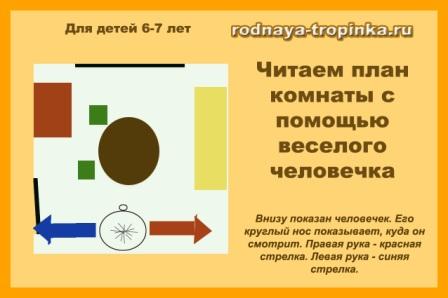 Чтобы малыш смог это усвоить, нам понадобится прием, предложенный Л.А. Венгером. Нарисуйте картинку с веселым человечком (мы рисуем человечка так, будто смотрим на него сверху). Там, где у человечка круглый носик – это его лицо, в эту сторону он смотрит. Еще вырежете из цветной бумаги  или цветного картона две стрелки – ручки человечка: красную и синюю. Красная стрелка будет обозначать правую руку, а синяя стрелка – левую. Можно сделать стрелки и другого цвета, но обозначение должно быть постоянным. Например, у Вас будет правая ручка человечка – это всегда коричневая стрелка. А левая ручка человечка – это всегда зеленая стрелка.Поставьте нашего человечка на план комнаты. Пусть малыш посмотрит на носик человечка и решит, куда прикрепить  ручки – стрелки. Где будет правая, а где левая рука у человечка? Что будет впереди у человечка, а что позади?Затем поставьте человечка в другое положение на плане комнаты. И предложите малышу прикрепить к нему стрелочки – ручки и сказать, что теперь у человечка впереди, сзади, вправо, влево.Самое трудное – это когда человечек расположен лицом к ребенку. Пусть ребенок поэкспериментирует, сам попробует занять разные места в комнате, чтобы решить эту задачку.                                           Найди клад.		 В этой игре ребенок научится ориентироваться на листе бумаги в клеточку.       Как сделать игровое поле для игры?Для изготовления игрового поля Вам понадобятся листы бумаги в клетку. Каждая строчка или каждый столбик имеют свое условное обозначение. Можно нарисовать картинку или подписать буквы или подписать цифры, нарисовать геометрические фигуры. На рисунке Вы видите примерные варианты игрового поля для детей 6-7 лет.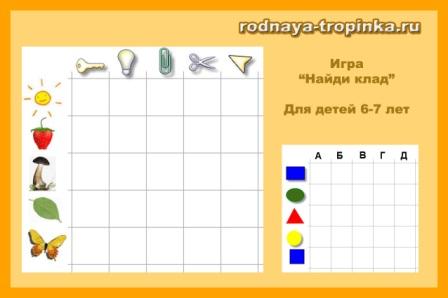 Для первой игры нужно простое игровое поле ( 5 на 5 клеточек). В дальнейшем можно сделать более сложное игровое поле – 5 на 10 клеточек, или 10 на 10 клеточек).Как играть в игру?	Играет пара игроков, игровое поле у них одинаковое.Ведущий – взрослый отмечает на своем игровом поле крестиком, где находится клад.Ребенок, который не видит игрового поля взрослого, должен найти этот клад.Взрослый говорит, например, такой путь: «Найди солнышко (букву А, цифру 6 и т.п.) нарисованную сверху. Теперь тебе надо пойти вниз – опустись на 3 клетки вниз. Поставь точку. Давай проверим. Если ты нашел клад, то от гриба, нарисованного сбоку, ты отошел на 7 клеточек вправо». Сравниваем, попал ли ребенок в нужную клеточку – и нашел ли он клад, обозначенный крестиком.Когда ребенок научится без ошибок передвигаться по игровому полю, то ему задается путь из 2-3 шагов, а затем и из 5-6 шагов до клада. И он сможет также стать ведущим и «прятать клад» для Вас.Диктант. Вариант 1. Это уже даже не игра, а задание для ребенка, которое поможет ему научиться свободно ориентироваться на листе бумаги. Дайте ребенку квадрат бумаги и фигуры разного цвета и формы. Вы ничего не показываете, только рассказываете, куда что положить. Например: «Возьми зеленый квадрат и положи его в середину. Вокруг положи 8 красных треугольников так, чтобы они своим острым уголком смотрели на квадрат. Между треугольниками положи маленькие желтые круги. В левом верхнем углу будет зеленый прямоугольник. В правом нижнем углу тоже будет зеленый прямоугольник. В другие два угла положи  желтые прямоугольники» Затем мы смотрим, такой же узор получился или нет.Вариант 2. Ребенок видит выложенный узор и должен его «сфотографировать» —  то есть запомнить. Обычно играем в фотографов так  — изображаем руками, как «берем фотоаппарат», «нажимаем» на кнопочку  и «получаем фото». И его запоминаем. Дальше образец узора убирается, и дети выкладывают узор по памяти. Если задание проводится в этом варианте, то нужно использовать для узора не более 4-5 разных фигур.Если узор выложен неправильно, то можно предложить ребенку «починить фотоаппарат» и сделать следующее фото  без ошибок. Обычно дети с радостью соглашаются и с удовольствием изображают, как они ремонтируют фотоаппарат и в следующей игре уже ошибок не допускают .Это задание можно проводить в игровой форме – попробовать передать разведчикам тайное письмо, составить заколдованную телеграмму в волшебный лес для сказочного персонажа или придумать что-то другое.                                                                         Фигуры высшего пилотажаПеред ребёнком лист бумаги и маленький самолётик (из картона или игрушка)Задания: Самолёт летит в правый (левый) верхний или нижний угол. Где самолёт? Самолёт полетел в середину листа. Где самолёт? и т.д.Аналогично можно играть и с шайбой (чёрный круг из картона). Шайба летит в разных направлениях. Где шайба? 	Подобная игра проводится на расчерченном квадратами игровом поле для старших дошкольников. Жук (божья коровка и др.) будет «переползать» на 1 клетку вверх, на 2 вправо и т.д.                                               Весёлые зверушкиЦель. Учить ориентироваться на листе бумаги.Материал. Картинки с изображением животных Содержание. Воспитатель показывает детям картинки, а затем предлагает найти картинку, на которой слева от ежика рыбка, справа – мышка, сверху – птичка, снизу – пчёлка.Можно предложить рассказать, как расположены фигуры на других картинках.КОЛИЧЕСТВО И СЧЁТБегите к цифреДидактические задачи:	 упражнять в запоминании и различении цифр, умении ориентироваться в пространстве; развивать слуховое и зрительное внимание.Оборудование: карточки с изображением цифр, развешанные в разных местах комнаты.Ход игры.Игра малой подвижности. Педагог (водящий) называет одну из цифр, дети находят в помещении карточку с ее изображением и бегут к ней. Если какой-то ребенок ошибается, он выбывает из игры на некоторое время. Игра проводится до тех пор, пока не выявится победитель.Можно усложнить задание, предложив детям, встав около цифры, прохлопать в ладоши (или протопать, или присесть) число, которое она обозначает.Волшебные ниточкиДидактические задачи: закрепить знания об образе цифр, упражнять в их различении; развивать мелкую моторику рук. Оборудование: лист бархатной бумаги 15x20 см, шерстяная нитка длиной 25—30 см.Ход игры.1-й вариант. Дети сидят за столами. Педагог показывает число предметов одним из способов: на счетной линейке, фланелеграфе, наборном полотне, с помощью картинок или игрушек. Дети выкладывают с помощью нитки цифру, соответствующую числу.Можно загадывать загадки про цифры. За каждый правильный ответ ребенок получает фишку.2-й вариант. Дети поднимают нитку за один конец над листом и произносят хором волшебные слова: «Нитка, нитка, покружись, в цифру ... превратись!» Нужную цифру называет педагог или кто-нибудь из детей. ФотосалонДидактические задачи: закреплять образы цифр, понимать их соответствие числу предметов; развивать память и внимание.    Оборудование: карточки с изображением цифр; раздаточный материал: набор фишек (пуговиц или мелких игрушек), карточка размером 10x15 или 15x20 см, фишки.                                                  Ход игры.Педагог предлагает детям стать фотографами, т.е. на своей карточке-фотопластинке изображать фишками или мелкими игрушками цифры, которые «придут» в «фотосалон». За быструю и правильную фотографию можно заработать монетки (фишки).В конце игры подводятся итоги: награждают того, кто набрал больше всех фишек, или выявляют «лучшего фотографа города».                                                            Придите ко мнеДидактические задачи: закреплять умение различать цифры, устанавливать их соответствие числу.Оборудование: карточки с цифрами.Ход игры. Дети сидят на ковре в удобной позе. Перед ними стоит водящий (педагог) со знакомыми детям цифрами в руках; показывает играющим одну из цифр, одновременно закрывает глаза и через несколько секунд говорит: «Стоп!» За это время к нему должно выбежать соответствующее цифре количество детей. После сигнала водящий открывает глаза и вместе с играющими подводит итог, правильно ли выбежали дети, соответствует ли их число поднятой цифре.Примечание: после слова «Стоп!» играющим нельзя двигаться. Найди себе местоДидактические задачи: упражнять в умении различать цифры, определять их соответствие числу.Оборудование: 2—5 обручей, в каждом из которых карточка с цифрой; общая сумма цифр должна равняться количеству детей в группе.Ход игры.Игра требует большого пространства, лучше проводить ее на ковре. Дети свободно двигаются по комнате, по сигналу каждый из них занимает место в одном из обручей. Количество детей в обруче должно соответствовать цифре внутри него.Педагог проверяет правильность размещения детей. Если есть дети, которые не нашли себе места, нужно проговорить с ними варианты размещения внутри обручей. После этого игра продолжается: дети свободно двигаются по комнате, а педагог меняет расположение цифр в обручах.Усложнить игру можно, если количество детей больше, чем сумма всех цифр в обручах. Найди портрет числаДидактические задачи: закрепить умение считать предметы и устанавливать, соответствие их количества определенной цифре.Оборудование: фланелеграф; наборное полотно с картинками или счетная лесенка с игрушками; карточки с цифрами.Ход игры.Педагог размещает определенное число предметов или картинок на демонстрационном материале. Один из игроков берет со стола соответствующую цифру, показывает ее остальным детям и спрашивает их: «Похоже?» Зрители оценивают правильность ответа; отвечающий за правильный выбор получает в награду фишку или аплодисменты зрителей.Для усложнения можно попросить ребенка доказать правильность своего ответа. После этого игра продолжается. Сколько?Дидактические задачи: упражнять в счете, нахождении соответствующей цифры.Оборудование: фланелеграф; наборное полотно с картинками или счетная лесенка с игрушками; раздаточный материал — набор цифры,фишки.                                                          Ход игры. Педагог показывает какое-либо число одним из способов: на фланелеграфе, наборном полотне или счетной лесенке. Дети пересчитывают картинки или игрушки, показывают цифру, соответствующую количеству картинок. Педагог проверяет правильность ответов у каждого ребенка. Если ребенок ошибается, то получает штрафную фишку. В конце игры подводится итог.Кривые зеркалаДидактические задачи: закреплять умение считать, ориентироваться в цифрах, учить находить предыдущее и последующее число.Оборудование: демонстрационные карточки с цифрами и счетные линейки для каждого ребенка (вместо линеек можно использовать карточки произвольного размера и мелкие игрушки, геометрические фигуры или пуговицы).Ход игры. Педагог показывает цифру, а дети выкладывают на карточке или показывают на счетной линейке число на единицу больше или меньше данного. Например, педагог показал цифру 8, правильный ответ будет 7 или 9.Верно ответившие дети, получают фишки, в конце игры подводится итог и награждаются победители. Для усложнения можно заранее обговорить, какое число нужно показывать детям — меньшее или большее. Живые цифрыДидактические задачи:  упражнять в нахождении места цифр в числовом ряду, последующего и предыдущего числа; закреплять умение уменьшать и увеличивать число на несколько единиц. Оборудование: карточки с цифрами или эмблемы цифр.	Ход игры. Каждый ребенок надевает на себя эмблему с цифрой, т.е. превращается в соответствующее ей число. Если детей много, можно выбрать судей, которые будут оценивать правильность выполнения заданий.Варианты заданий:педагог предлагает детям-«цифрам» разместиться в возрастающем (или убывающем) порядке;показывает число одним из способов (на карточках фланелеграфа, с помощью игрушек, и т.д.) — к судьям выходит ребенок с соответствующей цифрой;показывает число, а выходит ребенок с цифрой на одну единицу больше или меньше;показывает число, а выходят дети с цифрами-«соседями»;предлагает каждому числу увеличиться на одну единицу и рассказать, каким числом он станет, какой цифрой обозначится (варианты — увеличиться на 2, 3, уменьшиться на 1, 2, 3); ТелефонДидактические задачи: закрепить знание порядка цифр, умение находить соседние цифры.Ход игры. Из картона изготавливается корпус телефонного аппарата с дырочками для цифр и трубка. Вырезаются из картона кружочки с цифрами соответствующего размера.Дети выполняют следующие задания:выкладывают полный цифровой ряд (от 0 до 9);выбирают и выкладывают цифры специальных телефонных номеров (02, 03 и т.д.);выкладывают цифры своего домашнего телефонного номера.ЛифтДидактические задачи: закреплять прямой и обратный счет до 7, закрепление основных цветов радуги,   закреплять понятия «вверх», «вниз», запоминать порядковые числительные (первый, второй…)Ход игры.  Ребенку  предлагается  помочь жителям   поднять или опустить их на лифте,  на нужный этаж, считать этажи, узнать,  сколько живет жильцов на этаже.  ПоездДидактические задачи: учить составлять группы отдельных предметов, пользоваться словами – много, мало, один, закреплять порядковый счет, умение соотносить количество предметов с цифройОборудование: игрушки по темам «Зоопарк», «Посуда», «Игрушки», свисток.Ход игры. В разных местах комнаты расставлены игрушки по темам: «Зоопарк», «Дом посуды», «Магазин игрушек». Дети, встав друг за другом, образуют «паровоз и вагоны». Сколько паровозов? Сколько вагонов? «Поезд» готов к отправлению. Раздается сигнал (свисток),  и «состав» начинает движение. Подъехав к «Зоопарку», «состав» останавливается. Воспитатель спрашивает:- Какие звери живут в зоопарке? Сколько их?	Дети должны не только назвать зверей, но и уточнить их количество. Например, один медведь, один лев, много обезьян, много зверей.«Поезд» вновь отправляется в путь. Следующая остановка «Дом посуды». Ребята должны рассказать, какая посуда продается, сколько предметов посуды. Например, много тарелок, много чашек, одна кастрюля, одна ваза, много ложек, один чайник.Третья остановка «Магазин игрушек». Воспитатель предлагает детям отгадать загадку:Серый байковый зверюшка, длинноушка.Ну-ка, кто он, угадайИ морковку ему дай!  (Зайка)После ее отгадывания игра продолжается. Бабочки и цветыДидактические задача: учить сравнивать одну группу предметов с другой, определять равенство (неравенство) групп по количеству входящих в них предметов. Оборудование: вырезанные из картона цветы.Ход игры. На полу на небольшом расстоянии друг от друга, один ряд под другим, лежат цветы. Их столько же, сколько детей играет. Воспитатель предлагает всем детям вообразить себя бабочками. Пусть несколько детей скажут о том, что они «бабочки».—  Сколько бабочек? Много.  Полетели «бабочки». Дети, размахивая руками-«крылышками», «летают» по комнате. По сигналу: «Бабочки садятся на цветочки!» — каждый ребенок должен встать около цветочка, лежащего на полу.Педагог уточняет: на этом цветочке — бабочка, на этом цветочке — бабочка, на этом цветочке — бабочка.—  Чего больше, а чего меньше: цветочков или бабочек?—  Поровну, сколько цветочков, столько и бабочек. Отдохнули «бабочки» и снова полетели.Игра повторяется 2—3 раза. Во время игры надо положить еще 1—2 цветка, чтобы получилось не поровну. А потом спросить у детей, чего больше: цветочков или бабочек. Веселая гусеницаДидактические задачи: упражнять в нахождении места цифр в числовом ряду, последующего и предыдущего числа.                                                               Ход игры. Из картона изготавливается карточка  на ней изображение гусеницы.  На теле гусеницы расположены цифры, некоторые цифры отсутствуют. Вырезаются из картона кружочки с цифрами соответствующего размера.  Гусеницы очень любят веселиться. Они играли и  потеряли цифры. Помогите  гусеницам. Дети выбирают и выкладывают  пропущенные цифры.                                           Домики	Дидактические задачи: закрепление знания состава чисел от 2 до 5.Оборудование:домики,  плоскостные человечки.Ход игры. Детям дается задание  - «заселить дом». Но необходимо соблюдать важное правило – на каждом этаже живет такое количество жильцов, которое соответствует указанному номеру на крыше  дома. Левая сторона заполнена нарисованными человечками, правая пустая. Дети сами определяют количество жильцов справа и заселяют их.Рыбак и рыбкиДидактические задачи: сравнение двух групп предметов, закрепление образа цифр.Оборудование: удочка, медальки с цифрами, цифры.Ход игры. Стулья стоят по кругу, их столько же, сколько детей. Стулья — это «камешки» на дне реки, за которыми будут прятаться «рыбки», ребенку даются медальки с цифрами до 10. Один ребенок — «рыбак». Он приходит на берег с удочкой. «Рыбки» свободно плавают. По сигналу: «Идет рыбак!» — «рыбки» уплывают и прячутся за «камешки». Ребенок  должен найти свой дом.Воспитатель говорит: «За этим камешком спряталась рыбка, и за этим камешком спряталась рыбка... Чего больше, чего меньше: рыбок или камешков?»После ответов детей игра повторяется. Меняется количество «камешков».Какой игрушки не стало?Дидактические задачи: закрепить умение ориентироваться в пространстве, счет до 5 (10). Ход игры.Дети закрывают глаза, ведущий убирает игрушку. Дети открывают глаза и определяют, какой игрушки не стало. Например, не стало мяча, он был третьим справа или вторым слева. Кто первым назовет. Детям показывают картинку, на которой в ряд изображены разнородные предметы. Договариваются, откуда ведут счет. Ведущий ударяет в молоточек, дети подсчитывают удары и находят игрушку. Положи столько жеДидактические задачи: закреплять умение соотносить число и количество, различать геометрические фигуры, узнавать и называть цифры.Ход игры. Детям предлагается положить в сумочку столько 
геометрических фигур, столько показывает цифра на сумочке.Сколько Дидактические задачи: развивать у детей слуховое внимание, умение действовать в соответствии с текстом, упражнять детей в счете.Ход игры.Воспитатель предлагает детям послушать стихотворение:Вот жаворонок с нивушкиВзвился и полетел.Вы слышите, как веселоОн песенку запел?Три зайца от охотникаПрыжками в лес бегут,Скорей, скорее, зайчики,В лесу вас не найдут!Две лодочки по озеруШирокому плывут;Гребцы сидят на лавочкахИ весело гребут.Четыре скачут лошади,Во весь опор летят,И слышно, как по камешкамПодковы их стучат.         Воспитатель предлагает ответить на вопросы: сколько было жаворонков на                                                                                    нивушке, сколько зайцев пряталось от охотника, сколько лодочек плыло  по озеру,                          сколько скакало лошадей?Огород Дидактические задачи:  закреплять умение  сравнивать 3 множества объектов,   учить определять самое большое и самое маленькое в количественном отношении     множество, добиваться понимание относительности количественной      характеристики множества.           Оборудование: рассыпанные по ковру 6 репок, 5 огурцов и 4 морковки            (количество овощей выбрано произвольно).       Дети ходят хороводом вокруг рассыпанных овощей:То, что мы весной сажали,То, что летом поливали,То, что осенью собралиУрожаем мы назвали.Наберем-ка овощей для салата и для щей!По заданию воспитателя  дети собирают овощи в разные кучки.            Вопросы:         - какие овощи собрали;         - сколько групп овощей получилось;        - как узнать, каких овощей больше, меньше;         - каких овощей больше (меньше) всего;       - каких овощей больше, чем…, но меньше, чем…и т.п.Посчитай, сравни, проверь                       Дидактические задачи:  закреплять умение 	сравнивать множества с                                                                             	               помощью подсчета их элементов, осуществлять проверку своих действий.Оборудование: наглядный картинный материал, счетный материал, геометрические                фигуры            Дети пересчитывают элементы данных множеств (элементы множеств                       расположены    в произвольном порядке) и сравнивают количественный состав множеств,                      проверка осуществляется способом приложения «один к одному».Раскрась цифру    Дидактические задачи: закрепить знания об образе цифр, развивать мелкую  моторику рук.                                                                                                                    Оборудование: трафарет, цветные карандаши, бумага.	              	Ход игры.		        Дается  контурное  изображение для штриховки или раскрашивания,  или трафареты  для  обведения  цифры  и  ее  последующего  раскрашивания,  или штриховки.Рисуем и угадываем            Дидактические задачи: закрепить знания об образе цифр.             Взрослый  рисует  пальцем  цифру  в  воздухе (на спине),  а  ребенок  угадывает  ее,    затем они меняются ролями. Выполни движение         Дидактические задачи:	развивать слуховое  внимание,  закреплять умение         различать цифры, упражнять в счете.            Взрослый  предлагает (присесть,  подпрыгнуть)  ребенку  столько  раз, сколько                                 указывает цифра.Какое число рядомЦель: упражнять в определении последующего и предыдущего числа к названному .Материал. Мяч.Содержание. Дети становятся в круг, в центре его - водящий. Он бросает мяч кому-нибудь и говорит любое число. Поймавший мяч называет предыдущее или последующее висло. Если ребенок ошибся, все хором называют это число.РИКИ – ТИКИ Рики – тики, посмотри,Сколько пальцев говори.    Из-за спины показываются раскрытые пальцы(Что за цифра говори)         показывают карточку с цифройСОСЧИТАЙ ПРАВИЛЬНО Один, два, три, четыре, пять –Начал заинька скакать.Прыгать (хлопать, топать…) заинька горазд,Он подпрыгнул … раз.  Правильно ли это?Дидактические задачи: закрепить знания об образе цифр, упражнять в счете,                        нахождений соответствующей цифры.        Демонстрируются две карточки, ребенку надо определить, соответствует ли                    изображение цифры на одной карточке количеству кружков, треугольников или предметов на другой карточке. Какая цифра убежала?        Дидактические задачи: закрепить знания об образе цифр, развивать зрительное восприятие.Ход игры.              Ребенок рассматривает карточки с цифрами и запоминает их. Взрослый                         меняет  их  местами.  Ребенок  указывает,  что  изменилось.  Если  какая-либо                        карточка убирается, ребенок угадывает, какой цифры не стало. Что перепуталось           Дидактические задачи: закрепить знания об образе цифр, развивать                        зрительное    восприятие.На  столе  карточки  с  цифрами  перевернуты “ вверх  ногами”  или “ вниз                  головой”, или даны в “зеркальном” отражении. Ребенок должен вернуть цифру                        в правильное положение.                                      Раскрась меня	           Дидактические задачи: закрепить знания об образе цифр, развивать мелкую моторику рук.	На листе бумаги пронумерованы участки, которые необходимо окрасить в определенный цвет.Например: цифру 1 — красным карандашом, 2 — синим, 3 — желтым и т. д. Если нет ошибки в сочетании «цифра — цвет», то получится предметное изображение, закодированное художником.
Цифроград              Дидактические задачи: закрепить знания об образе цифр, понимать их соответствие числу предметов, развивать мелкую моторику рук.            Дети с помощью трафаретов цифр рисуют «Цифроград». Каждую цифру,       кроме нуля, украшают цветами (цифра «1» — один цветок, цифра «2» — два цветка и т. д.).
РассольникДидактические задачи: учить   выбирать только заданное количество                                           предметов, следовать инструкции.Варианты заданий:              - «Рассольник» - согласно тексту, дети выбирают из общего количества овощей   заданное:Очень рад сегодня кролик,Будет он варить рассольник.Надо: 3 морковки, луку 2 головкиИ соленый огурец;  кто нашел их –  молодец!Узнай цифру на ощупьДидактические задачи:  упражнять в различении  цифр на ощупь.	Оборудование: цифры.	         	Предлагаются цифры в виде карточки, где контуры цифр могут быть выпуклы         ми или, наоборот, обозначены желобками, шершавые цифры или гладкие                                   знаки, наклеенные на шершавую бумагу.   Дошкольник обследует и угадывает                   цифру на ощупь  Сделай цифру      Дидактические задачи: закрепить знания об образе цифр, упражнять в их различении; развивать мелкую моторику рук.Оборудование: пластилин, кубики, счетные палочки, нитки, фасоль.          Предлагается  выложить  цифры  из  кружочков,  палочек,  кубиков, треуголь-  ников,  мозаики,  вылепить  из  пластилина,  глины,  сделать “ вкусные цифры.       Можно  вырезать  цифры  из  бархатной  или  простой  бумаги,  старых                      газет или журналов, ткани и наклеить их. Упражнение «Преврати цифру в смешную фигурку»          Дидактические задачи: закрепить знания об образе цифр, развивать мелкую моторику рук,  развивать воображение.         Путем  дорисовывания  или  прорисовывания  цифры  превращаются  в “человечков”, “зверюшек” или другие смешные фигурки.  Нарисуй столько же       Дидактические задачи: закреплять умение различать цифры, устанавливать их соответствие  их количества определенной цифре.          Ребенок рисует (раскрашивает, наклеивает)  столько предметов, сколько показывает цифра. Упражнение «Найди такую же»Дидактические задачи:	 упражнять в запоминании и различении цифр.       На листе бумаги  изображены цифры, отличающиеся цветом, размером, формой.           Надо  найти,  отвлекаясь  от  несущественных  признаков,  одинаковые   цифры. Упражнение «Пронумеруй предметы»           Дидактические задачи: закрепить знание порядкового счета, умение находить недостающие  цифры.           Предлагается  рисунок,  на  котором  нужно  восстановить последовательность в нумерации. “Выпадать” из нумерации могут сначала 1—2 цифры,                                    а потом больше. Упражнение «Наклей цифры»           Дидактические задачи: упражнять в нахождении места цифр в числовом ряду, последующего и предыдущего числа.        Предлагается  наклеить  цифры  по  порядку,  пронумеровав  этажи  в многоэтажном доме, стулья в ряду и т.д. Числовые фигуры      Дидактические задачи: закреплять умение считать, ориентироваться в цифрах, упражнять в счете.          Детям раздаются карточки — «числовые фигуры». Это — «деньги». Цены на игрушки обозначены цифрами. «Купить» игрушку в «магазине» можно, если                 «числовая» фигура соответствует «ценнику» — цифре, указанной на карточке.                         Усложнение: «продавец» может дать «сдачу», а «покупатель» заплатить за                            игрушку несколькими карточками — «числовыми  фигурами».
  Соедини точки      Дидактические задачи: упражнять в нахождении места цифр в числовом ряду.        Ребенку предлагается соединить точки в порядке, обозначенном цифрами. Если    допущена ошибка, то предметное изображение (корабль, дом и т. д.) не получится.ПосчитаемНачать игру со считалки:Мы сейчас гулять пойдем,                   дети гуляют по ковру, рассматриваяМного нового найдем.                          картинки, лежащие на  нем. После словЧто увидишь, собери.                           считалки берут с ковра выбраннуюГному Тому подари.                             картинку и кладут в корзинку, Раз, два, три, четыре, пять –                 сопровождая свои действия словами:            Начинаем  собирать.                            – Вот тебе, Том, пять грибов и др.ПЕРЕПРАВА .Пройди по «камушкам» в указанном цифрами порядке, не «промочив» ног (не перепутав цифр)ВОЗЬМИ СТОЛЬКО ЖЕ Возьми столько же предметов, сколько у меня. Сколько предметов ты взял, посчитай. КАКОЙ ЦИФРЫ НЕ СТАЛО.Выстраивается числовой ряд из знакомых чисел. Одно число убирается, когда дети закрыли глаза (ночь). Затем дети рассматривают числа и называют недостающее. Аналогично можно играть с геометрическими фигурами, любыми предметами.Что сначала, что потом.Сначала 2, а потом…	Сначала 4, а потом….ОДИН – МНОГО.Если предмет бывает только один – хлопни один раз. Если предметов много – хлопни много разСколько голов у человека?Сколько рыб в море?Сколько полосок у зебры?Сколько хвостов у собаки?Сколько песчинок на дне реки?Сколько звездочек на небе?Сколько листьев на дереве?Сколько стебельков у цветочка?....Живые числаЦель: упражнять в счете (прямом и обратном) в пределах 10,закрепление                        цифрового ряда.Материал. Карточки с нарисованными на них кружками от 1 до 10, (карточки с цифрами)Содержание. Дети получают карточки. Выбирается водящий. Дети ходят по комнате. По сигналу водящего: «Числа! Встаньте по порядку!»- они строятся в шеренгу, называя свое число. (Один, два, три и т. д.).Дети меняются карточками. И игра продолжается. Вариант игры. «Числа» строятся в обратном порядке от 10 до 1, пересчитываются по порядку.Сосчитай и назови Цель: упражнять в счете на слух.  Содержание. В. предлагает детям считать на слух звуки. Он напоминает, что делать это надо, не пропуская ни одного звука и не забегая вперед («Внимательно слушайте, сколько раз ударит молоточек»). Извлекают (2-10) звуков. Всего дают 2-3 гадания. Далее В. объясняет новое задание: «Теперь считать звуки будем с закрытыми глазами. Когда сосчитаете звуки, откройте глаза, молча отсчитайте столько же игрушек и поставьте их в ряд». В. отстукивает от 2 до 10 раз. Дети выполняют задание. Отвечают на вопрос: «Сколько игрушек вы поставили и почему?»Будь внимателенВоспитатель демонстрирует детям цифры и дает задания:1. Прохлопайте  больше на 1 раз.	2. Присядьте, пожалуйста, меньше на 1 раз.3. Потянитесь на носочках столько же раз.4. Наклонитесь вперед на 1 раз больше.5. Подпрыгните  на 1 раз меньше.УгадайЦель: закрепить навыки счета в пределах (…).Содержание. В центре круге сидит зайка. В. говорит, что зайка хочет поиграть. Он задумал число. Если к этому числу добавить 1, то получится число ( ). Какое число, задумал зайка?Далее зайка дает такие задания: «Положить в квадрат число меньше (…) на 1. В кругу - число больше (…) на 1 . и т. д.Кого большеЦель: учить детей видеть равное количество разных предметов и отражать в речи: по 5, по 6 и т. д.Содержание. «Сегодня утром я ехала в детский сад на автобусе, - рассказывает В., - в трамвай вошли школьники. Среди них были мальчики и девочки. Подумайте и ответьте, больше было мальчиков девочек, если девочек я обозначила большими кругами, а мальчиков – маленьких» -  педагог указывает на фланелеграф, на котором 5 больших и 6 маленьких кружков, расположенных вперемешку. Выслушав детей, В.спрашивает: «А как сделать, чтобы еще быстрей увидеть, что девочек и мальчиков было поровну?» Вызванный ребенок раскладывает круги в 2 ряда, один под одним. «Сколько было школьников? Давайте все вместе сосчитаем».Не ошибисьЦель: упражнять детей в количественном и порядковом счете.Материал. На каждого ребенка полоска плотной бумаги, разделенная на 10 квадратов. 10 маленьких карточек, равных величине квадрата на полоске бумаги, с изображенными на них кружочками от 1 до 10.Содержание. Дети кладут перед собой полоски бумаги и маленькие карточки. Ведущий называет какое-нибудь число, а дети должны найти карточку, на которой столько же кружков, и положить ее на соответствующий номер квадрата. Ведущий может называть числа от 1 до 10 в произвольном порядке. В результате игры все маленькие карточки должны быть расположены по порядку от 1 до 10. Вместо называния числа ведущий может ударять в бубен.Считай, не ошибись! 
 	Цель. Помочь усвоению порядка следования чисел натурального ряда, упражнять в прямом и обратном счете. 	Материал. Мяч.  	Содержание. Дети встают полукругом. Перед началом договариваются, в каком порядке (прямом или обратном) будут считать. Затем бросают мяч и называют число. Тот, кто поймал мяч, продолжает считать дальше. Игра проходит в быстром темпе.                                                      Угадайка  Цель. Упражнять детей в счёте.
 	Материал. Коробочки из-под йогурта или пластмассовые чашечки. На каждой чашечке напишите или наклейте цифры. Подберите какую-нибудь игрушку, которая поместится в чашку.  
 	Содержание. В эту игру играют вдвоем. Поставьте чашки вверх дном. Один игрок отворачивается, а второй в это время прячет игрушку в одну из чашек. Первый игрок должен угадать под какой чашкой спрятана игрушка, а второй должен давать ему подсказки. Например: игрушка спрятана под чашкой с цифрой 5. Игрок спрашивает: "Под второй?". - "Нет, больше".  
Шагать по лесенке легко и просто!Цель. Упражнять детей в порядковом счёте.Материал. Используются лесенки с 3-5 ступеньками: нарисованные, составленные из брусков, кубиков, из полосок на ковролине.Содержание.  У каждого из детей по маленькой игрушке. Игрушки «поднимаются» вверх по лесенке и каждый раз, наступая на следующую ступеньку, называют ее порядковый номер: «Поднялся на первую ступеньку, затем на вторую» и т. д. Спускаясь, называют номера ступенек в обратном порядке: «Спустился с третьей ступеньки на вторую». Лесенка «ломается» (убирают одну из промежуточных ступенек). «Почему теперь шагать по лесенке легко и просто?»                                             ОбручиЦель. Учить детей собирать множества по отдельным признакам.Материал. Красный и синий обручи, красные круги, синие треугольники.Содержание. Воспитатель предлагает детям поместить в красный обруч все красные круги, а в синий обруч все синие треугольники.ПуговичкиЦель. Учить собирать множества по отдельным признакам.Материал. Большая тарелочка, маленькая тарелочка, пуговицы с отверстиями и на ножке. Содержание. Воспитатель предлагает детям в большую тарелочку сложить красные пуговицы с двумя отверстиями, а в маленькую зелёные пуговицы на ножке.                      Найди в группе чего много, а чего одинЦель. Учить видеть множество одинаковых предметовМатериал. Предметы в группе: стулья, столы, настенные часы и т.д.Содержание. Воспитатель предлагает детям осмотреть группу и найти множество одинаковых предметов: столы, стулья, окна. А затем предлагается найти предметы в одном экземпляре: настенные часы одни, телевизор один и др.СамолётыЦель. Учить детей различать группы по количеству предметов, понимать суть слов: больше, меньше, поровну, столько-сколько.Материал. Бумажные самолетики (по количеству детей).Содержание.  Воспитатель. Сегодня мы будем летать на самолетах. Стулья, на которых вы сидите,- аэродром, у каждого - свой. Взлетать - подыматься со своих мест - и садиться на аэродром самолеты будут только по сигналу диспетчера. (Раздает детям бумажные самолетики.) Я вижу, у всех на руках самолетики, у всех - места посадки. Самолетиков и аэродромов поровну. Аэродромов столько, сколько самолетиков (подчеркивает педагог).Игровая ситуация. По сигналам диспетчера «Самолеты взлетели!», «Самолеты приземлились на свои аэродромы!» дети выполняют указания. В начале игры воспитатель каждый раз подчеркивает: количество самолетиков и мест для посадки равно, одинаково. По истечении некоторого времени один стул убирается, следовательно, одному самолетику нет места для посадки.Воспитатель. Почему одному самолетику не хватило места для посадки? (Ответы.) Чего меньше - самолетиков или аэродромов? (Ответы.) Чего больше - самолетиков или аэродромов? (Ответы.) Что надо сделать, чтобы самолетиков и аэродромов стало поровну? Правильно, надо построить еще один аэродром. (Игра продолжается.)Перед педагогом стоит задача - подвести детей к пониманию, что счет необходим в повседневной жизни.ГЕОМЕТРИЧЕСКИЕ ФИГУРЫОтгадайДидактические задачи: закреплять умение различать круг, квадрат и треугольник.Оборудование: мяч; круги, квадраты, треугольники  разных цветов.                                                      Ход игры.           Дети становятся в круг, в центре которого находится воспитатель с мячом.Он говорит, что сейчас все будут придумывать, на что похож тот предмет,  который будет показан.Вначале воспитатель показывает желтый круг и кладет его в центр. Затем предлагает подумать и сказать, на что  этот круг похож. Отвечает тот ребенок, которому воспитатель покатит мяч.Ребенок, поймавший мяч, говорит, на что похож круг. Например,  на блин, на солнце, на тарелку…Далее педагог показывает большой красный круг. Дети фантазируют: яблоко, помидор…В игре принимают участие все.Для того чтобы детям был более понятен смысл игры «Отгадай», покажите им иллюстрации. Так, красный круг – помидор, желтый круг – мяч.Найди свой домикДидактические задачи: закреплять умение  различать и называть круг и квадрат.Оборудование: круг, квадрат, 2 обруча, круги и квадраты по количеству детей, бубен.Ход игры.Воспитатель кладет на пол два обруча на большом расстоянии друг от друга. Внутри первого обруча он помещает вырезанный из картона квадрат, внутри второго – круг.Детей надо разделить на две группы: у одних в руках квадрат, а у других – круг.Затем воспитатель объясняет правила игры, которые заключаются в том, что ребята бегают по комнате, а когда он ударит в бубен, должны найти свои домики. Те, у кого круг, бегут к обручу,  где лежит круг, а те, у кого квадрат, - к обручу с квадратом.Когда дети разбегутся по местам, воспитатель проверяет, какие фигуры у детей, правильно ли они выбрали домик, уточняет, как называются фигуры и сколько их.При повторном проведении игры надо поменять местами фигуры, лежащие внутри обручей.                                                                                                                                              Догадайся, что я вижуДидактические задачи: учить различать круг, квадрат и треугольник, прямоугольник, овал.Ход игры. Воспитатель выбирает глазами предмет круглой формы, находящийся в комнате, и говорит детям, которые сидят по кругу:- Отгадайте, что я вижу: оно – круглое.Ребенок, который отгадывает первым, становится ведущим вместе с педагогом.Затем предложите детям отгадать, что вы видите: оно – квадратное.Затем предложите детям отгадать, что вы видите: оно – треугольное.Найди такую же фигуруДидактические задачи: закреплять умение детей  различать круг, квадрат и треугольник, прямоугольник, овал.Оборудование:набор геометрических фигурХод игры.Перед детьми на столе геометрические фигуры – круг, квадрат и треугольник, овал, прямоугольник.Воспитатель показывает желтый  круг. Ребята должны выбрать и показать точно такой же круг, а затем объяснить, почему именно его они показали. Затем воспитатель просит кого-нибудь из детей показать любую другую фигуру, остальные также должны найти и показать точно такую же. Тот ребенок, который показывал, проверяет вместе с воспитателем, правильно ли выбрали фигуры его друзья. Всегда следует уточнить, какую фигуру показал ребенок, какую и какого цвета показали остальные дети.  Чудесный мешочекДидактические задачи: учить различать  и называть  круг, квадрат и треугольник.Оборудование: квадрат большой и маленький, «чудесный мешочек» с набором геометрических фигур (круги, квадраты, треугольники разной величины), мяч.Ход игры.Первый вариант. Воспитатель кладет на стол одну из фигур и предлагает кому-то из детей, не подглядывая, найти такую же в мешочке. Достав фигуру, ребенок называет ее.Второй вариант. Воспитатель называет какую-нибудь геометрическую фигуру (например, треугольник). Вызванный ребенок должен на ощупь найти его в мешочке, достать и назвать. Затем фигуру убирают обратно.После этого дети поочередно достают из мешочка круги и квадраты и называют их.Третий вариант. Педагог предлагает одному ребенку достать из мешочка большой треугольник, а другому — маленький. После того как дети выполнят задание, необходимо уточнить, какую фигуру достал каждый ребенок, какого она цвета и какой величины.Кто больше увидит?Дидактические задачи:  закреплять знание геометрических фигур, развивать наблюдательность.Ход игры. На доске произвольно расположены геометрические фигуры. Нужно их запомнить, потом назвать. Найди такую  жеДидактические задачи:  закреплять знание геометрических фигур, развивать наблюдательность.Оборудование: геометрические фигуры разного цвета и размера.Ход игры. У детей – карточки с изображениями  геометрических фигур. Педагог показывает свою (или перечисляет фигуры). Дети находят такую же карточку у себя. Посмотри вокругДидактические задачи:  закреплять знание геометрических фигур, развивать наблюдательность, учит находить предметы определенной формы. Ход игры. Водящий описывает предмет. Детям предлагается посмотреть вокруг себя  и отгадать, что задумал водящий.Геометрическая мозаикаДидактические задачи:  закрепления знаний детьми о геометрических фигурах, развивает воображение, учит анализировать способ расположения частей, составлять фигуру, ориентироваться на образец. Ход игры. Ребенку предлагается составить фигуру.                                                     Составь фигуруУ каждого ребёнка на столе по 2 верёвочки и набор счётных палочек.Задания:Составьте □ и ∆. Сколько палочек вам потребуется?Покажите стороны □ и ∆. Сколько их? Сколько углов?Сделайте из ниток Ο и 0 (овал)
Можно ли составить их из палочек? Почему? Чем похожи эти фигуры? Воспитатель: Дети, возьмитесь за верёвочку руками и образуйте Ο, 0 (овал), □,«Найди и назови»Дидактические задачи:  закрепить умение быстро находить геометрическую фигуру определённого размера и цвета.Ход игры. На столе перед ребёнком раскладываются в беспорядке 10-12 геометрических фигур разного цвета и размера. Ведущий просит показать различные геометрические фигуры, например: большой круг, маленький синий квадрат и т.д.Составь фигуруДидактические задачи: упражнять в составлении геометрических фигур на плоскости стола, анализе и обследовании их зрительно-осязаемым способом.Оборудование: счётные палочки (15-20 штук), 2 толстые нитки (длина 25-30см).Задания: Составить квадрат и треугольник маленького размера. Составить маленький и большой квадраты. Составить прямоугольник, верхняя и нижняя стороны которого будут равны 3 палочкам, а левая и правая – 2. Составить из ниток последовательно фигуры: круг и овал, треугольники. Прямоугольники и четырёхугольники.                                                                                                          Только одно свойствоДидактические задачи: закрепить знание свойств геометрических фигур, развивать умение быстро выбрать нужную фигуру, охарактеризовать её.Ход игры. У двоих играющих по полному набору геометрических фигур. Один кладёт на стол любую фигуру. Второй играющий должен положить на стол фигуру, отличающуюся от неё только одним признаком. Так, если 1-й положил жёлтый большой треугольник, то второй кладёт, например, жёлтый большой квадрат или синий большой треугольник. Игра строится по типу домино.Кто первый соберет фигуры           Дидактические задачи:   закрепление знания геометрических фигур, выработка        понимания конкретной инструкции, развитие концентрации внимания,         общей и мелкой моторики.          Оборудование: рассыпанные на ковре геометрические фигуры (круги, квадраты,     треугольники, прямоугольники, овалы).Ход игры.           Каждому из играющих воспитатель дает персональное задание по собиранию       конкретных фигур. Побеждает тот ребенок, который быстро и без ошибок соберет свои фигуры.                             Упражнение «Наряжаем елку»Дидактические задачи: закреплять умение понимать инструкцию по выполнению       действий,  соблюдая логическую последовательность.           Дети украшают нарисованную елку геометрическими фигурами, выкладывают        гирлянду.            Усложненный вариант: воспитатель демонстрирует на доске или наборном      полотне разные варианты  гирлянд. Дети должны определить, к какому варианту     подходит имеющийся у них набор фигур, выстроить последовательность и     продолжить ее.                    Елочка, елочка, вот она какая!         Елочка-иголочка, красивая, большая!          Мы нарядим елочку снизу до макушки,           Мы повесим шарики, бусы и хлопушки,И гирлянды – раз, два, три,Ну-ка, елочка, гори!На что похоже?            Дидактические задачи:  закреплять знание геометрических фигур, развивать        наблюдательность.       Ход игры. Игра с мячом. Дети стоят по кругу. Ведущий в центре круга. Ведущий     бросает игроку мяч и задает вопрос.Вы послушайте, ребята,Во что будем мы играть.Я сейчас задам вопросы,А кто-то будет отвечать!1. Солнце в небе, какую фигуру напоминает? (круг)2. А окно на что похоже? (квадрат)3. Когда ты строишь дом, какую фигуру кладешь вместо крыши? (треугольник)4. Если к двери подойдешь, какую фигуру вспомнишь? (прямоугольник)5. Когда мячик ты берешь, какую форму вспоминаешь? (шар)6. Подзорная труба на что похожа? (цилиндр)7. Без какой фигуры нельзя построить дом из конструктора? (куб)Любой предмет, окружающий ребенка имеет форму, поэтому вопросов может быть очень много.Правила: Отвечать нужно, бросая мяч воспитателю.Варианты: 1. Вопросы можно задавать в обратном порядке: на что похож квадрат, круг, прямоугольник, треугольник, шар, куб, цилиндр.2. Водящим может быть воспитатель или ребенокДети по лесу гуляют            Дидактические задачи:   закрепление умений  выделять круги (квадраты, овалы,            прямоугольники, треугольники) среди множества геометрических фигур.            Оборудование: рассыпанные по ковру геометрические фигуры.                 Ход игры. Выбирается водящий, исполняющий роль медведя. Дети собирают круги, которые изображают грибы, не трогая остальные фигуры. Воспитатель читает текст:Дети по лесу гуляют и грибочки собирают,За корягой мишка спит и на деток не глядит.Дети, не шумите, мишку не будите.Вдруг проснулся медведь и как начал реветь!Дети, дети убегайте, но грибочки не теряйте!Собери картошку              Дидактические задачи:   закрепление умений  выделять круги            (квадраты, овалы, прямоугольники, треугольники) среди множества             геометрических фигур.            Оборудование: рассыпанные по ковру геометрические фигуры.На полу лежат геометрические фигуры – круги, квадраты, треугольники,                     прямоугольники, овалы.Детям нужно разобрать картошку. Круги в большое ведро. Треугольники –    в                                                   маленькое ведро.  Квадраты – в корзину.          Игра начинается по команде: «Раз, два, три, картошку собери!»		Правила: В руки можно брать только одну фигуру.           Варианты: Картошка может быть разного размера.  Найди себе пару  Дидактические задачи:  закреплять знание геометрических фигур, развивать наблюдательность, действовать по сигналу.    Оборудование:  парные фигуры по количеству детей.Ход игры.                     Дети выбирают геометрические фигуры.    Под музыку, дети выполняют движения, соответственно тексту.Как фигуры хороши!                    Свободные движения под музыку              Так и пляшут от души.               Квадраты затопали,                        Дети топают ногами               А круги захлопали.                         Хлопки               Посмотрите, треугольник  Как углами завертел.                     Повороты туловища вправо, влево               И затопав, и захлопав,                     Дети топают и хлопают.               С прямоугольником запел:               Тра-та-та, тра-та-та,                          Прыжки вокруг себя.               Вот так пляска! Красота!                  Музыка закончилась.Раз-два-три! Себе пару ищи!            Дети находят пару своей фигуре.Назови свой автобусДидактические задачи:  упражнять в различении круга, квадрата,       прямоугольника, треугольника, находить одинаковые по форме фигуры, отличающиеся цветом и размером.          Ход игры. На некотором расстоянии друг от друга 4 стула, к которым              прикреплены модели треугольника, прямоугольника и т. д. (марки автобусов).                                 Дети садятся в автобусы (становится в  колонны за стульями. Педагог-кондуктор раздает им билеты). На каждом билете такая же фигура как на автобусе. На сигнал   «Остановка!» дети идут гулять, а педагог меняет модели местами. На сигнал «В автобус» дети находят сбои автобус и становятся друг за другом.НАЙДИ СВОЙ ДОМИК 	На ковре лежат геометрические фигуры, это – домики. У детей  в руках        карточки геометрического лото, это – адреса. Пока звучит музыка, дети      двигаются     по ковру, по сигналу – находят свой домик. В одном доме может     быть один или      несколько жильцов.КАТИТСЯ – НЕ КАТИТСЯ  Хлопни, если названный предмет катится, топни – если не катитсяАрбуз,  кубик,  книга,  колесо,  карандаш,  банка,  морковка,  листочек, апельсин,  домик,  мяч…КонструкторЦель: формирование умения разложить сложную фигуру на такие, которые у нас имеются. Тренировка в счете до десяти. Материал. Разноцветные фигуры.Правила игры. Взять из набора треугольники, квадраты, прямоугольники, круги и другие необходимые фигуры и наложить на контуры, изображенные  на странице. После построения каждого предмета сосчитать, сколько потребовалось фигур каждого вида. Игру можно начать, обратившись к детям с такими стихами: Взял треугольник и квадрат, 										Из них построил домик.										И этому я очень рад: 											Теперь живет там гномик.Квадрат, прямоугольник, круг, 									Еще прямоугольник и два круга… 									И будет очень рад мой друг: 										Машину ведь построил я для друга. 								Я взял три треугольника 										И палочку-иголочку.											Их положил легонько я.									И получил вдруг елочку	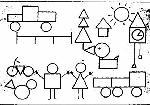 Найди в рисункеЦель. Учить находить в рисунке предметы круглой, квадратной, треугольной, прямоугольной, овальной и др. форм.Материал. Рисунок с изображением различных предметов.Содержание. Воспитатель показывает детям рисунок и предлагает найти на рисунке предметы круглой, квадратной, треугольной  и др. формы.                                                      Фокус
	Между двумя листами белой бумаги формата А4, закрепленных скрепками на углах,  помещаете плоскую геометрическую фигуру из плотного материала (например, из картона). Сначала просите ребенка «нащупать» спрятанный там предмет и попробовать угадать, что   это, на ощупь. Затем просите заштриховать мелком (восковым карандашом, пастелью)   сверху - на белой бумаге проявится объемное изображение геометрической фигуры.).                                            Веселая геометрия 
Для данного упражнения необходимо использовать геометрические фигуры (разных                                                                                      цветов из плотного картона). Предложите детям составить, например, елочку из                                                                                           треугольников.  Можно усложнить задание, используя уже несколько фигур, и выкладывать  огромное количество рисунков. 

                                     Геометрическое творчество
Геометрические аппликации могут быть на любую тему - как вам подскажет фантазия.   Сперва более целесообразно использовать фигуры одного типа, например, только круги или только    треугольники. Например, аппликация "робот" с использованием квадратов, или "рыбка",     где можно использовать только треугольники.                                                   ВЕЛИЧИНА	Упражнение «Мы шагаем»Дидактические задачи: закрепить  понятие – длинный, короткий. Ход игры. Дети ходят по комнате. При команде «Короткий!» они делают короткие шаги, а при команде «Длинный!» — очень длинные шаги.После игры воспитатель предлагает детям попеременно произносить слова «длинный — короткий».В игру могут вноситься дополнения. Например, дети, которые физически более развиты, делают длинные (или короткие) шаги на цыпочках.Упражнение «Ручеек»  Дидактические задачи: закреплять умение сравнивать  предметы по ширине.Оборудование: 2 веревки, мел.Ход игры.  На полу – две длинные параллельные веревки. Расстояние между веревками – 40см. Воспитатель предлагает детям представить, что это ручеек. Ребята должны перепрыгнуть через него, не замочив ног. Кто оступится, попадет в воду, тот больше прыгать не сможет, сядет на травку (на ковер) и будет сушить ножки на солнышке.Дети подходят к ручейку и перепрыгивают через него.Когда все ребята перепрыгнут, воспитатель продолжает: «Очень редко ручеек бывает такой ровный. На самом деле он изгибается — в одном месте становится шире (раздвигает веревки), а в другом — уже (немного сдвигает их). Вот каким стал ручеек. Там, где узко, перескочить легко, а где широко — трудно. А в этом месте ручеек стал мелкий, на дне видны камешки».Воспитатель рисует их мелом на полу и показывает, как по ним перебраться. Дети перебираются по камешкам.«А теперь попробуем перебраться здесь, — воспитатель указывает на широкое место в ручье. — Ручей глубокий, придется построить мост».Он ставит скамейку поперек ручья. Все дети по скамейке переходят ручей.Заканчивая игру, воспитатель просит ребят рассказать, как они переходили через ручей в широком (или узком) месте.Если ребенок нашел оригинальное решение, обязательно поощрите его, расскажите об этом другим детям.  Упражнение «Зеркало»Дидактические задачи: закреплять умение сравнивать  предметы по ширине.Ход игры. Дети образуют круг. Воспитатель предлагает им повторять движения за ним. Раздвигая руки в стороны, говорит: «шире—шире—шире—широко».И вместе с детьми широко разводит руки в стороны. Потом начинают сравнивать: у кого шире, у кого уже. При этом говорят: «уже—уже—уже—узко».Упражнение «Что длиннее»Дидактические задачи: сравнение предметов по длине.Оборудование: мяч.Ход игры. Дети образуют круг. Воспитатель стоит в центре, он катит мяч кому-нибудь из детей и говорит:—  Сапоги длинные, а ботинки… Ребенок, у которого мяч, отвечает:—  Короткие.Катит мяч воспитателю.—  У футболки рукава короткие, а у рубашки… (длинные).—  Гольфы длинные, а носки… (короткие).—  Шорты короткие, а брюки… (длинные).—  Платье длинное, а юбка… (короткая).—  Пальто длинное, а куртка… (короткая).Упражнение «Пройди по мостику»Дидактические задачи: закреплять умение сравнивать  предметы по ширине.Оборудование: широкая и узкая доски.Ход игры. Первый вариант. Воспитатель предлагает мальчикам пройти по узкому  мосточку, а девочкам — по широкому.Второй вариант. Девочки идут по узкому  мосточку, а мальчики — по широкому.Третий вариант. Воспитатель предлагает детям пройти по мосточку по их выбору, но каждый ребенок должен сказать: «Пройду по узкому (или широкому) мосточку».Воспитатель проверяет правильность выполнения действий.Два бассейнаДидактические задачи:  закреплять умение сравнивать  предметы по ширине.Оборудование: веревки, «билеты» (узкие и широкие).Ход игры. На полу из строительного материала (или при помощи веревок) построены два бассейна: широкий и узкий, с выходами с одной стороны. Рядом с бассейнами — касса. Дети по очереди «покупают» в кассе билеты. Одни билеты — узкие, другие — широкие. По сигналу воспитателя они заходят с узкими билетами — в узкий бассейн, с широкими — в широкий.Ребята имитируют движения пловцов. Затем по сигналу они выходят из бассейна и опускают билеты в коробки (с соответствующей меткой узкого или широкого бассейна).Воспитатель должен обращать внимание на то, чтобы дети входили в бассейн только по билетам и по сигналу. «Плавая», ребята не должны наталкиваться друг на друга, надо стараться быть вежливыми, уступать место своим друзьям.Что бывает широкое?(ДЛИННОЕ, ВЫСОКОЕ, НИЗКОЕ, УЗКОЕ)Дидактические задачи:  уточнить представления детей о величине предметов, учить находить сходство предметов по признаку величины.Ход игры. Дети садятся в кружок. Воспитатель говорит: «Дети, предметы, которые нас окружают, бывают разной величины: большие, маленькие, длинные, короткие, низкие, высокие, узкие, широкие. Мы с вами видели много разных по величине предметов. А сейчас мы поиграем так. Я буду называть одно слово, а вы будете перечислять, какие предметы можно назвать этим одним словом». В руках у воспитателя камешек (мяч). Он дает его тому ребенку, который должен отвечать.—Длинный, — говорит воспитатель и дает камешек рядом сидящему.Дорога, — отвечает тот и передает камешек соседу.Платье, веревка, день, шуба, — вспоминают дети.—Широкий, — предлагает   воспитатель   следующее слово.Упражнение «Дощечка, мостик и плот»             Дидактические задачи:  закреплять умение сравнивать три объекта по ширине,             развивать общую и мелкую моторику.            Оборудование: напольный набор «Строитель».                                                            Ход игры.Дети по лесу гуляли, гуляли,Слушали птичек, грибы собирали.Надо теперь им преграду пройти –Речка, река и ручей на пути.            Из имеющегося набора «Строитель» дети должны построить дощечку         через ручей, мост через речку и плот для переправы  через реку и пройти      по ним. Самая узкая дощечка, мост пошире,    плот самый широкий.Разноцветные  полоски                 Дидактические задачи: закреплять умение ориентироваться  в величине           полосок, закреплять понятия: длинный, короткий, широкий, узкий;           учить сравнивать полоски по данным параметрам величины.         Оборудование: набор полосок красного, зеленого, желтого и синего цвета          длинных и коротких, широких и узких.            Варианты заданий:            1) группировка «широкие – узкие»;            2) группировка «длинные – короткие»;           3)  выделение «длинные узкие – короткие узкие», «длинные широкие –             короткие широкие»;           4) сравнение полосок по разным параметрам величины.Домики             Дидактические задачи:  закреплять умение  подбирать парные           по величине объекты.          Оборудование: разноцветные прямоугольники и вырезанные изображения         животных.                                               Ход игры.                 Варианты заданий: зрительно определить, кому какой дом принадлежит;          наложить на каждое животное соответствующий по размеру прямоугольник;           вспомнить; какое животное находиться под конкретным прямоугольником.Беги к тому, что назову          Дидактические задачи: закреплять умение понимать инструкцию по выполнению           заданий,  закреплять понятия.		Раз, два, три – к длинной (короткой) лавочке беги!Раз, два, три -  к широкой (узкой) ленточке беги!Раз, два, три – к большой (маленькой) пирамидке беги! И т.д.            Называть можно любой предмет,  любой величины.Три медведя      Дидактические задачи: закреплять умение понимать инструкцию по выполнениюдействий.     Три медведя шли домой,               (Дети ходят как медведи) Папа был большой-большой.         (Руки поднять высоко)                        Мама с ним поменьше ростом,      (Руки опустить.)                       А сынишка, просто крошка.             (Присесть)                         Очень маленький он был,                          С погремушкою ходил                      (Имитация)Динь-Динь-Динь.НАВЕДЕМ ПОРЯДОК Расположи предметы в порядке убывания (увеличения) величины (предметы    различаются по длине, либо ширине, высоте).Новогодние елочкиЦель: учить детей пользоваться меркой для определения высоты (одного из параметров высоты).Материал. 5 наборов: в каждом наборе 5 елочек высотой 5, 10, 15, 20, 25 см. (елки могут быть изготовлены их картона на подставках). Узкие картонные полоски той же длины.Содержание. В. собирает детей полукругом и говорит: «Дети, приближается Новый год, и всем нужны елочки. Мы будем играть так: наша группа поедет в лес, и каждый найдет там елочку,  по мерке. Я вам раздам мерки, и вы будете подбирать елочки нужной высоты. Кто найдет такую елочку, подойдет ко мне с елочкой и меркой и покажет, как измерил свою елочку. Мерить надо, поставив мерку рядом с елочкой, чтобы низ у них совпадал, если верх тоже совпадает, значит вы нашли нужную елку (показывает прием измерения)». Дети едут в лес, где на нескольких столиках вперемешку стоят разные елочки. Каждый подбирает нужную ему елочку. Если ребенок ошибся, то он возвращается в лес и подбирает нужную елочку. В заключение обыгрывается поездка по городу и доставка елок по местам.ОРИЕНТИРОВКА ВО ВРЕМЕНИНазови пропущенное словоДидактические задачи: учить называть временные отрезки: утро, вечер, день, ночь.Оборудование: мяч.Ход игры.Дети образуют полукруг. Воспитатель катит кому-нибудь из детей мяч. Начинает предложение, пропуская названия частей суток:      - Мы завтракаем утром, а обедаем... Дети называют пропущенное слово.- Утром ты приходишь в детский сад, а уходишь домой ….    -Днем ты обедаешь, а ужинаешь…Сначала весна, а потом….Сначала день, а потом….Сначала маленький, а потом…Сначала яйцо, а потом….Сначала гусеница, а потом…Сначала цветочек, а потом…Кто раньше? Кто позже?Дидактические задачи: закреплять знания детей о временных представлениях: сначала, потом, до, после, раньше, позже.Ход игры.  Инсценировка сказок с использованием иллюстраций  "Репка", "Теремок", "Колобок" и др. СветофорДидактические задачи: закреплять представления детей о временах года.Ход игры. Педагог говорит, например, "Кончилось лето, наступила весна". Дети поднимают красный круг – сигнал остановки, ошибки исправляются и т.п. Назови пропущенное словоДидактические задачи: закреплять знания детей  о частях суток, их последовательности, закреплять понятия - вчера, сегодня, завтра.Ход игры. Дети в кругу. Ведущий начинает фразу и бросает мяч одному из играющих: "Солнышко светит днем, а луна ….". Тот, кто заканчивает фразу, придумывает новую "Утром мы пришли в детский сад, а вернулись …", "Если вчера была пятница, то сегодня …", "Зиму сменяет весна, а весну …" и т.п. Что дальше?Дидактические задачи: закреплять знания детей о частях суток, о деятельности детей в разное время дня.Ход игры. Дети садятся полукругом. Воспитатель объясняет правила игры: «Помните, мы с вами говорили на занятии, что мы делаем в детском саду в течение всего дня? А сейчас поиграем и узнаем, все ли вы запомнили. Будем рассказывать по порядку о том, что мы делаем, когда приходим в детский сад. Кто ошибется, сядет на последний стул, а мы все передвинемся». Можно ввести игровой момент. Воспитатель поет песенку: «Камешек у меня. Кому дать? Кому дать? Тот и будет отвечать».Воспитатель говорит: «Мы пришли в детский сад. Поиграли на участке. А что было потом?» Передает камешек кому-либо из играющих. «Делали гимнастику»,— отвечает ребенок. «А потом?» (Воспитатель кладет камешек перед другим ребенком. И т.д.Игра продолжается, пока дети не назовут последнее— уход домой.Примечание. Использовать камешек в подобных играх целесообразно, так как отвечает не тот, кому хочется, а тот, кому достанется камешек. Это заставляет всех детей быть внимательными и готовыми отвечать.Так бывает или нет?Дидактические задачи:   развивать логическое мышление, умение замечать непоследовательность в суждениях.Ход игры. Обращаясь к детям, воспитатель объясняет правила игры: «Сейчас я буду вам о чем-то рассказывать. В моем рассказе вы должны заметить то, чего не бывает. Кто заметит, тот, после того как я закончу рассказ, скажет,  почему так не может быть».Примерные рассказы воспитателя:«Летом, когда солнце ярко светило, мы с ребятами вышли на прогулку. Сделали из снега горку и стали кататься с нее на санках».«Наступила весна. Все птицы улетели. Грустно стало детям. «Давайте сделаем для птиц скворечники!» — предложил Вова. Когда повесили скворечники, птицы поселились в них, и стало опять весело детям». «Все дети обрадовались наступлению зимы. «Вот теперь мы покатаемся на санках, на лыжах, на коньках», — сказала Света. «А я люблю купаться в реке, — сказала Люда, — мы с мамой будем ездить на речку и загорать».Когда это бывает?Дидактические задачи: уточнить и углубить знания детей о временах года.Ход игры. Воспитатель спрашивает детей, знают желтых листьев и т. д. Ответы детей показывают, в какой ли они, когда собирают овощи, фрукты, когда бывает много мере они соотносят те или иные явления и труд человека со временем года. «А сейчас мы поиграем. Я буду называть время года, а вы будете отвечать, что бывает в это время и что делают люди. Например, я скажу: «Весна» — и положу камешек Вове, Вова быстро вспомнит и скажет, что бывает весной. Например, весной тает снег». Передает камешек рядом сидящему, тот вспоминает еще что-нибудь о весне. Когда все дети усвоят правила, можно начинать игру.Если кто-то не может ответить, воспитатель помогает ему вопросами.Дни неделиДидактические задачи: закрепить знание последовательности дней недели; формировать умение перечислять их в определённом порядке.Материал: цветные карточки (7 одинаковых по размеру, но разных по цвету карточек).Ход игры. Детям предлагается выполнить следующие игровые действия:Расставить карточки по порядку, от понедельника до воскресенья, перечисляя дни недели;Расставить карточки в обратном порядке от воскресенья до понедельника, перечисляя дни недели;Назвать и показать рабочие и выходные дни;Назвать и показать дни недели, начиная с любого дня;Назвать и показать 1 –й,4-й, 6-й и т. день недели, начиная с понедельника.Примерный вариант цветового моделирования дней недели: понедельник – красный;  вторник – оранжевый; среда – жёлтый;  четверг  - зелёный;  пятница – голубой;  суббота – синий;  воскресенье – фиолетовый.Поезд времениДидактические задачи:  учить детей выстраивать линию развития объекта в пределах его жизни и исторического развития; развивать связную речь, активизировать в речи выражения «потом», «до», «после того как».Игровое действие:  построить «Поезд времени».Игровое правило:  вагончики выстраивать в соответствии с этапами развития объекта, начиная с его рождения.Материал: ведущий готовит до 12 вариантов изображения одного объекта в разные временные периоды (например: жизнь человека от рождения и до старости).Ход игры.Карточки раздаются играющим.  Дети выстраивают «Поезд времени».ПутаницаДидактические задачи:  формировать осознание последовательности и однонаправленности временных отрезков одного звена системы временных эталонов; продолжать вводить в активный словарь детей названия времён года.Игровое действие:   расставить карточки по порядку.Игровое правило:  составлять цепочку карточек в соответствии с последовательностью смены временных отрезков.Материал: карточки с изображением времён года, частей суток.Ход игры. Ведущий расставляет карточки с изображением или схемой единиц временных эталонов, намеренно допуская ошибки. Дети исправляют ошибки, восстанавливая порядок.Что лишнее?Дидактические задачи:  помочь детям в овладении качественной характеристикой временных эталонов; формировать умение выделять «кусочки времени» одного звена системы временных эталонов, обосновывая свой выбор в развёрнутом, самостоятельном высказывании.Игровое действие:   ребёнок, правильно выполнивший задание, становится ведущим.Игровое правило:  в перечне временных эталонов должен быть только один лишний «кусочек времени».Ход игры. Ведущий называет «кусочки времени» какого-либо звена системы временных эталонов, включая один кусочек из другого звена. Задача детей найти лишнее.Например: ночь, день, апрель, утро, полдень (лишний  – апрель, т.к. это месяц, а остальные кусочки – названия частей суток).Раньше - позжеДидактические задачи:  помочь детям в осознании зависимости между временными эталонами, в овладении качественной характеристикой временных эталонов; упражнять в использовании предлогов «за», «перед», «до»; формировать умение связно рассказывать о развитии предложенной ситуации, используя слова «сначала», «потом», «после того как»; закрепить умение правильно употреблять глаголы прошедшего времени, составлять сложноподчинённые предложения.Игровое действие:   расставить карточки по порядку.                                           Игровое правило:  связно объяснить своё действие.                                                  Ход игры. Воспитатель называет «кусочек времени». Дети выстраивают цепочку по принципу:  что было раньше, ещё раньше; что будет.	Пример.   Воспитатель: Зима.	Ребёнок:  Перед зимой была осень, ещё раньше было лето, ещё раньше была весна;  или; после зимы наступает весна, позже – лето, ещё позже – осень.БУДЬ ВНИМАТЕЛЕН Если я скажу правильно, хлопаем в ладоши, если нет – топаем ногами.Сначала вечер, а потом  - ночь.Мы завтракаем вечером.Мы гуляем ночью.После дня наступит вечер….ЧТО МЫ ДЕЛАЛИ  - ПОКАЖЕМ        Один, два, три – что утром (днем) делал – покажи. Дети выполняют загаданное действие, а воспитатель разгадывает (и наоборот)                              СКАЗКА про вчерашний день (про то, что нужно беречь время)Жил-был мальчик по имени Сережа. На столе у него стояли часы-будильник, на стене висел толстый и очень важный отрывной календарь. Часы вечно куда-то спешили, стрелки никогда не стояли на месте и всегда приговаривали: «Тик-так, тик-так - береги время, упустишь - не догонишь». Молчаливый календарь свысока посматривал на часы-будильники, ведь он показывал не часы и минуты, а дни. Но однажды - и календарь не выдержал и заговорил:-Эх, Сережа, Сережа! Уже втрое ноября, воскресенье, уже подходят к концу эти сутки, а ты еще уроки не сделал. …-Так-так, - сказали часы. - Подходят к концу вечер, а ты все бегаешь и бегаешь. Время летит, его не догонишь, его упустил. Сережа только отмахнулся от надоедливых часов и толстого календаря.Делать уроки Сережа стал тогда, когда за окном наступила темнота. Ничего не видно. Глаза слипаются. Буквы по страницам бегают, как черные муравьи. Положил Сережа голову на стол, а часы ему говорят:-Тик-так, тик-так. Сколько часов потерял, прогулял. Посмотри на календарь, скоро воскресенье уйдет, и ты его больше никогда не вернешь. Посмотрел Сережа на календарь, а на листке уже не второе число, а третье, и не воскресенье, а понедельник.-Целые сутки потерял, - говорит календарь, целый день.-Не беда. Что потеряно, то найти можно, - отвечает Сережа.-А вот пойди, поищи вчерашний день, посмотрим, найдешь ты его или нет.-И попробую, - ответил Сережа.Только он это сказал, как что-то его подняло, закружило, и оказался он на улице. Осмотрелся Сережа и видит - подъемный краг тащит к верху стену с дверью и окнами, новый дом растет все выше и выше, и строители поднимаются все выше и выше. Работа у них так и спорится. Ни на что не обращают внимание рабочие, спешат дом построить для других людей. Закинул Сережа голову и как закричит:-Дяденьки,  видать ли вам сверху, куда вчерашний день ушел?-Вчерашний день? - спрашивают строители. - А зачем тебе вчерашний день?-Уроки сделать не успел. - Ответил Сережа.-Плохо твое дело, - говорят строители. Мы вчерашний день еще вчера обогнали, а завтрашний сегодня обгоняем.«Вот чудеса„ - думает Сережа. - Как можно завтрашний день обогнать, если он еще не пришел?» И вдруг видит - мама идет.-Мама, где бы мне вчерашний день найти? Понимаешь, я его как-то нечаянно потерял.  Только ты не беспокойся, мамочка, я его обязательно найду.-Вряд ли ты его найдешь, - ответила мама.Вчерашнего дня уже нет, а есть от него только след в делах человека.И вдруг прямо на земле развернулся ковер с красными цветами.-Вот наш вчерашний день, - говорит мама.Этот ковер мы вчера на фабрике соткали. НЕОБЫКНОВЕННЫЕ ПРИКЛЮЧЕНИЯ В ГОРОДЕ МАТЕМАТИЧЕСКИХ ЗАГАДОКЦель: закрепление состава числа 10, порядкового счета; развитие воображения памяти, речи, пространственного мышления.Эта история произошла очень давно. Сейчас ее герои выросли и  стали  взрослыми,  серьезными людьми,  а  тогда  они  были детьми. Павлик только начал учиться в школе, а его сестра ходила в детский сад. Дети были очень дружны. Дома они делали вместе: помогали маме, играли, гуляли во дворе. Почти всюду их сопровождал друг — пушистый, белый, с серыми пятнышками на спинке щенок. Если детей не было дома, он любил забираться в корзинку и там засыпал, свернувшись клубочком. Тогда он становился  похожим на шарик. Поэтому дети и назвали его Шариком. Когда Павлик с Юлей возвращались домой, Шарик звонким радостным лаем встречал их у порога. Но однажды, пи ходя к дому, дети не услышали знакомого лая, не увидели милую мордочку и весело виляющий хвостик. «Шарик, Шарик, куда ты пропал?» — звали дети. Щенка нигде не было. Брат с сестрой принялись искать его. Они осмотрели весь дом, потом выбежали на улицу. Шарик пропал бесследно.В поисках Шарика дети прибежали в парк. Там было тихо и безлюдно.  Шарика  не оказалось и здесь.  Вдруг ребята заметили старичка, сидящего на скамейке. Он листал какую-то книгу.— Скажите,  пожалуйста, здесь не пробегал белый пушистый щенок? — с надеждой спросили дети.Старичок хитро улыбнулся:—  Тебя зовут Павлик?—  Да,— удивленно ответил мальчик.—  И ты учишься  в 21-й  школе,  правда? — загадочно продолжал старичок.Павлик удивился еще больше.—  Я знаю о тебе все: знаю, что ты — хороший, добрый мальчик, знаю, что ты прилежно учишься. Знаю я и о том, что, с тех пор как у вас появился Шарик, ты забросил эту книжку.— Старичок показал учебник математики.Павлик покраснел и опустил глаза. Ему вдруг почудилось, что старичок стал похож на учителя математики из школы. Сердце Павлика забилось так сильно, что казалось, оно сейчас выпрыгнет из груди.—  Я  открою тебе одну тайну,— внимательно  глядя  на  мальчика,  сказал старичок.— Вашего Шарика увела Двойка,  которая поселилась у тебя в тетрадке.—  Что же нам теперь делать? — со слезами на глазах спросила Юля.—  Как спасти Шарика? — виновато опустив голову, проговорил Павлик.—  Это   нелегкая   задача,— сказал   старичок.— Двойка   увела вашего Шарика в город Математических Загадок. Освободить его сможет только тот, кто дружит с математикой.—  Павлик, ведь ты всегда так хорошо учился! Ну, пожалуйста, давай попробуем! — с отчаянием воскликнула Юля.Павлик немного помолчал, а потом решительно сказал:—  Скажите, как добраться до этого города. Мы пойдем за Шариком!—  Вы — смелые ребята, и это мне очень нравится. Я расскажу вам, как попасть в город Математических Загадок.Старичок говорил долго, дети слушали, затаив дыхание, боясь пропустить хоть одно слово, и все запоминали. Потом он умолк, внимательно посмотрел на них и добавил:—  Найти вашего друга помогут дружба, находчивость и смекалка.— С этими словами старичок исчез. Только тогда дети поняли, что это был не простой старичок, а самый настоящий волшебник.Нельзя терять ни минуты! Дети поспешили домой, чтобы скорее собраться в путь. По дороге они обсуждали, что взять с собой:—  Надо взять корзинку, в которой спал Шарик. Может быть, он ее учует и сам прибежит к нам.—  Волшебник сказал,  что  нам  помогут  находчивость  и   смекалка,— вспомнил   Павлик.— Давай   возьмем   с   собой   вещи,   без которых в дороге не обойтись: веревку — вдруг надо будет что-то привязать; ведро — чтобы, было куда набрать воды; кружку — будет из чего попить...Дома они быстро собрали корзинку, в которую Юля положила еще  карандаш,  платочек, листки  бумаги, два  яблока  и  косточку для Шарика. Теперь можно было отправляться в путь.Ребята! Отправляйтесь и вы вместе с нашими героями. Может быть, в дороге им понадобится ваша помощь. Чтобы лучше запомнить, что положили дети в корзинку, нарисуйте все эти предметы и сосчитайте их!Сначала дети шли по знакомым местам. Потом тропинка привела их к густому темному лесу.—  Ой, какой густой стал лес! — испуганно оглядываясь вокруг, прошептала Юля.                                                                           —   Ничего со мной не бойся,— почему-то очень неуверенно проговорил Павлик.Тут ребята вспомнили слова старичка, что в пути им поможет, дружба, смелее пошли по лесу, а лес как будто расступался перед ними. Чтобы не так страшно было идти, они придумали песенку,  которую распевали по дороге:Кто найти нам Шарика поможет?Он вернуться сам домой не может!Мы найдем! Нам друга очень жалко.Пусть поможет в этом нам смекалка.Спойте и вы, ребята, эту песенку вместе с нашими путешественниками.Долго бродили дети по лесной чаще. Наконец они оказались возле высоких красивых ворот. Ворота были заперты на два огромных замка, а рядом стояла стража.—  Куда мы попали? — спросили дети у грозных стражников.—  Вы  стоите  у  ворот  волшебного  города,— важно отвечали стражники.                                                                  —  А вы не видели нашего щенка Шарика, может быть, он здесь пробегал? — спросил Павлик.—  Да,— отвечали  стражники,— он прошел  через  эти  ворота. Его вела Двойка.—  Значит, мы здесь его найдем? — обрадовалась Юля.—  Может  быть,   и   найдете.   Войти   через  эти   ворота   смогут только те, кто дружит с математикой,— отвечали стражники.Павлик и Юля переглянулись:—  Пустите нас, пожалуйста. Мы должны обязательно спасти своего друга.—  Чтобы открылись эти ворота,— продолжал. Старший Стражник,— вы должны в каждый из замков опустить по нескольку камешков.   Секрет  заключается  в  том,  что  они  откроются  только тогда, когда камешков в обоих замках будет ровно десять.Павлик и Юля стали вспоминать, как можно составить число десять из двух меньших чисел:—  Два и восемь.—  Пять и пять...                                            Помогите им считать!                                    Дети никак не решались опустить камешки в замки, потому что очень боялись ошибиться.Может, лучше семь и три?Получается! Смотри!Замки упали, и ворота распахнулись.Ребята, как вы думаете, открылись бы ворота, если бы дети опустили 2 и 8 камешков или 5 и 5? Как еще можно составить число 10?—  Вот вы и в городе Математических Загадок,— торжественно произнес Старший Стражник.— Не удивляйтесь ничему. Вы встретитесь здесь с тайнами и чудесами.От ворот начиналось множество улиц. Павлик и Юля в нерешительности остановились.—  Ой,   глаза   разбегаются!   Как   много   здесь   улиц! — воскликнула Юля.—  Не   торопитесь! — предупредил   ее   Младший   Стражник.— Вам, скорее всего, нужна улица Двоек. Именно там живет Двойка, которая увела вашего Шарика. Так вот, эта улица находится на Другом краю города. Вам надо пересечь весь город, чтобы найти нужную улицу. Сделать это непросто. Потому что на пути у вас будут самые неожиданные встречи и трудности.—  Нам ничего не страшно. Мы найдем улицу Двоек, чего бы нам это ни стоило. Ведь это я виноват, что нашего Шарика увела Двойка. Теперь я должен спасти друга.— Павлик говорил так решительно, горячо, а слова его были так трогательны, что на глазах у стражников появились слезы и им очень захотелось помочь детям.—  Вы — смелые ребята. Желаем вам удачи! — сказал Старший Стражник.—  Скажите, пожалуйста: по какой улице надо идти, чтобы быстрее попасть на улицу Двоек? — спросили дети.Старший Стражник начал охотно объяснять:—  Сначала вы попадете на улицу «Семи Небоскребов». Это моя любимая улица. На ней стоит 7 небоскребов. На каждом этаже небоскреба по 7 балконов. Лестницы в каждом из этих домов имеют по 7 ступенек. Около домов растут сказочные цветы, и у каждого цветка 7 лепестков.  В 7 скворечниках живут голосистые птицы. Они с утра до вечера распевают свои прекрасные песни.Старший Стражник с удовольствием рассказывал про свою любимую улицу и мечтательно улыбался:Как интересно посмотреть эту удивительную улицу, где всего по семь! Вам на ней задерживаться не надо, потому что можно легко забыть, куда и зачем идешь.—  Конечно, вы правы,— согласился Павлик,— нам нельзя терять времени и забывать о нашем друге. Когда я вернусь домой, то нарисую эту чудесную улицу.Попробуйте и вы, ребята, нарисовать улицу «Семи Небоскребов». Пофантазируйте! Может быть, вам удастся придумать, что еще находится на этой улице.—  Дальше вы должны пойти по улице Плюсов,— продолжил рассказ Младший  Стражник.— Жители этой улицы заняты тем, что к одним числам постоянно прибавляют другие. Все так поглощены своей работой, что не имеют ни минуты свободного времени. Они очень радуются, когда у них получается правильный ответ. Но это не все. Один день в году у них необычный. В этот день жители улицы Плюсов не прибавляют, как обычно, к одним числам другие. Они ходят друг к другу в гости, танцуют и поют песни. Но самые необычные чудеса происходят с теми, кто попадает к ним в этот день. Тогда все, что есть в карманах, сумках, портфелях и кошельках гостей, увеличивается вдвое.—  Как это вдвое? — удивленно спросила Юля.—  Очень просто.  К предметам, которые у тебя есть, прибавляется еще столько же,— пояснил Младший Стражник.—  Значит, если у меня в кармане две конфеты, то, когда я попаду на улицу Плюсов, к моим двум конфетам прибавится еще столько же. И тогда их станет не две, а... — стал рассуждать Павлик, но внезапно остановился, потому что он наконец понял, что на этой улице действительно совершаются чудеса, о которых ему не приходилось читать даже в самых волшебных сказках. Он так был взволнован, что никак не мог сообразить, сколько же конфет будет тогда у него в кармане.А вы, ребята, знаете!Юля обожала сказки и верила в самые невероятные чудеса. Поэтому она хотя и удивилась, но не очень.—  У тебя в кармане будет четыре конфеты,— быстро сообразила она.— Вот здорово! А если у меня есть пол-яблока, то тогда... то тогда...Помогите ей с ответом, ребята!—  То тогда у меня будет целое яблоко! — радостно закончила Юля, довольная своим правильным ответом.—  Однажды именно в такой день,— продолжал Младший Стражник,— я оказался на этой улице с сундуком, в котором было 3 кольчуги, 2 стрелы, 4 копья, 5 щитов и 10 шлемов. Представляете, каким тяжелым стал, сундук!Павлик и Юля принялись подсчитывать, сколько же доспехов и оружия пришлось нести бедному Младшему Стражнику.Ребята, скорее помогите им подсчитать!А улица Минусов тоже есть в вашем городе? — спросили дети, закончив с подсчетами.—  А   как  же,   конечно,   есть,— с   гордостью  ответил  Средний Стражник.—  И ее жители  из одних чисел вычитают другие? — предположил Павлик.—  Именно этим они и занимаются целыми днями,— подтвердил Средний Стражник.—  Как вы думаете, они могли бы от десяти отнять четыре? — спросил мальчик.—  Конечно.—  Тогда мне надо немедленно туда.  Пусть они меня научат вычитать, потому что именно за этот пример я получил двойку, которая увела нашего Шарика.—  Если вы пойдете по улице Минусов, она уведет вас далеко от вашей цели.—  Нет, нам нельзя  задерживаться ни минуты! — воскликнул Павлик.—  Раз ты попал в город Математических Загадок, то должен любить математику и уметь   рассуждать,— поучительно начал  Средний  Стражник,— иначе тебя  ждут  неприятности.   Ты  и  сам погибнешь, и друга не спасешь. Потренируйся-ка. От пяти отними один. Это очень легко.—  Четыре,— подумав, ответил мальчик.—  А теперь от пяти отними два.—  Три,— быстро ответил Павлик.От пяти отними три. Павлик немного подумал:Два. Юля, которая внимательно слушала разговор стражника с Павликом, вдруг радостно воскликнула:—  Я все поняла. Нас в детском саду учат считать до десяти и обратно. Чтобы правильно вычитать, надо только запомнить, сколько надо вычесть. Вот, когда Павлик от пяти отнимал три, я взяла посчитала от пяти обратно: четыре, три, два. И у меня получился тот же ответ, как у Павлика. Только, чтобы не забыть, сколько отсчитывала обратно, я откладывала опавшие листья.— Она показала три листика.—  Молодец,— похвалил девочку Стражник,— ты очень хорошо придумала. Теперь вам нетрудно будет решить примеры и посложнее.Стражник называл примеры: десять уменьшить на один, от десяти отнять два, от десяти отнять три, от десяти отнять четыре. Павлик и Юля хором отвечали ему и ни разу не ошиблись. Только когда был решен последний пример, Павлик воскликнул:—  Ой, это же пример, за который я получил двойку. Оказывается, если хорошо подумать, это совсем нетрудно.Ребята, скажите, какие ответы получились у Павлика и Юли.—  Вот ты одолел  это трудное  вычитание и,  наверное,  понял, что ничего сложного здесь нет,— сказал Павлику Старший Стражник.— Теперь вам пора в дорогу, путь у вас долгий, а солнышко уже собирается садиться. Бродить в темноте по незнакомому городу я вам не советую. Идите прямо, а у тех, кто будет встречаться на вашем пути, спрашивайте, как пройти к улице Двоек.Дети попрощались со стражниками и ступили на улицу «Семи Небоскребов». Это была действительно необыкновенная улица. Путешественники начали считать. Стражники были правы: здесь всего, оказалось, по семь — у домов росло по 7 деревьев, на клумбах по 7 великолепных цветов, возле домов стояло по 7 скамеек.Вдруг на дороге показались два медвежонка, которые тащили большущее бревно.—  Какой странный город. По улицам так спокойно разгуливают медведи,— удивилась Юля.—  Ничего   странного   нет,— ответил   Павлик, — это   ведь   сказочный город, а в сказочном городе могут происходить самые разные чудеса. Куда вы несете такое тяжелое бревно? — обратился он к медвежатам.Медвежата остановились, положили на землю свою ношу и тяжело вздохнули:—  Несем мы его не куда, а откуда.—  Мы решили смастерить качели. Отыскали в лесу, поваленную сильным ветром ель, срубили лишние ветки. Вот теперь тащим,— уныло начал рассказывать Первый Медвежонок.—  Дотащить-то мы его дотащим, а как быть дальше? Чтобы получились качели, бревно надо распилить на две равные части,— продолжал Второй Медвежонок.—  Разве у вас нет пилы? — удивился Павлик.—   Пила-то у нас есть,— Медвежонок даже рассердился на такую непонятливость,— а вот как распилить, чтобы части были одинаковые?—  Да, трудная задача,— согласилась Юля.— Ведь, если бревно разделить приблизительно, на глаз, части могут оказаться неодинаковыми, качели будут кривые.—  Вот это-то нас и огорчает. Тащим мы, тащим и думаем... — опять начал причитать Первый Медвежонок.— Если бы бревно можно было согнуть пополам, то тогда легко получились бы равные части,— рассуждал Павлик.—  Это мы и без тебя знаем. Но бревна ведь не гнутся. Ишь, умный какой нашелся,— заворчал Второй Медвежонок.—  Подождите, подождите, не ругайтесь. Давайте лучше вместе думать. Может быть, что-нибудь придумаем,— остановил его мальчик.Павлик, Юля и медвежата сели на бревно и принялись думать.Ребята, помогите нашим героям разделить бревно на две равные части.Они так долго думали, что даже успели проголодаться. Юля полезла в корзинку: там у нее были припрятаны яблоки — и неожиданно засмеялась.- Ой-ой-ой, какие мы   недогадливые! — воскликнула  девочка и запела песенку:Медвежата бурые,Не ходите хмурые!Догадались бы давноДа измерили бревно!С этими словами она достала из корзинки веревочку и протянула ее  медвежатам. Они измерили бревно, потом сложили веревочку пополам.                                                                                              —  Вот у нас и получились две равные части,— сказала Юля и показала на сложенную пополам веревочку. Потом она приложила! половинки веревочки к бревну:—  Здесь надо отметить середину, а потом по этой отметке распилить.                                                                                                 Обрадовались медвежата, стали весело скакать и кувыркаться. Но вдруг один из них остановился:                                            —  Вам, конечно, легко было догадаться: у вас ведь с собой веревочка.—  Можно   и   по-другому   измерить  бревно.   Я   знаю,   как   это сделать! — обрадовано закричал Павлик.Здесь уже настала очередь удивиться Юле:—  Как, же? Я не понимаю.—  Очень просто. Бревно можно измерить шагами,— объяснил он.—  Вот молодец! — воскликнула сестра и захлопала в ладоши. Павлик, Юля и медвежата принялись измерять шагами бревно, но только мешали друг другу.—  Нет, так дело не пойдет,— остановил всех Павлик. — Давайте кто-нибудь один. Вот ты, например.— Он указал на одного медвежонка. Тот, очень польщенный доверием, принялся за работу.—  Один шаг, два, три, четыре, пять, шесть.— Медвежонок шагал,  а все остальные считали вслух.— Получилось шесть шагов. Теперь надо шесть шагов разделить пополам. Это будет...Вы, ребята, конечно, догадались, по сколько шагов будет в каждой из частей.Догадался и Медвежонок: он отмерил 3 шага и сделал отметку на бревне. Потом измерил оставшуюся часть бревна — получилось ровно 3 шага. Значит, можно смело пилить бревно — получится две равные части.Медвежата были благодарны детям за помощь и пригласили их, в гости, чтобы угостить самым вкусным медом. Брат с сестрой рассказали своим новым друзьям, что привело их в город Математических Загадок. Медвежата посочувствовали им, объяснили, как ближе  пройти  к улице Двоек,  и  распрощались,  пожелав удачи.Павлик и Юля прошли немного по улице Плюсов, потом свернули в Нулевой переулок, как советовали медвежата, миновали Чернильную улицу, пересекли площадь Равенства и направились к улице Несчитанных Ворон. Вдруг они почувствовали чудесный, необыкновенный запах.Дети даже сначала не поняли, чем это так вкусно пахнет. Но потом вспомнили, что именно так пахнет дома каждое воскресное утро, когда мама вынимает из духовки разрумянившийся, с хрустящей корочкой их любимый черничный пирог.— Кажется, я знаю, чем здесь так вкусно пахнет! — обрадовался Павлик.—  Чем, чем? — торопила его сестра.— Я чувствую, что пахнет чем-то знакомым.—  По-моему,  мы приближаемся к улице Пекарей, о которой нам говорили медвежата.—  Ну, правильно, теперь я тоже вспомнила. Так вкусно может пахнуть только пирогами.Улица, на которую попали ребята, была очень красивой. Каждый дом на ней напоминал те вкусные изделия, которые делают в пекарнях. Одни дома были похожи на огромный каравай хлеба, другие напоминали пироги и ватрушки, третьи — бублики и баранки. Но самыми красивыми были дома-пирожные. Дома-пирожные были разноцветные, необычной причудливой формы, украшенные сверху кремом и шоколадными фигурками животных. Восхищенные дети медленно шли по улице, подолгу останавливаясь у каждого дома. В одном из домов, похожем на большой крендель, неожиданно распахнулось окно, и показалась голова. Чья это была голова, понять было невозможно, потому что и лицо, и брови, и усы, и волосы, и щеки были в муке.—  Заходите скорее в дом,— задвигались мучные усы.Ну, конечно же, это был Пекарь, — только дети не сразу догадались об этом. Посреди комнаты, куда они попали, стояла огромная печь. От нее нельзя было отвести глаз: такая она была красивая, покрытая разноцветной глазурью. Тем временем Пекарь слепил пироги и сунул их в печь.—  Ну,   рассказывайте,   зачем   пожаловали,— спросил   Пекарь.—  Мы идем на улицу Двоек,— начал Павлик.—  Зачем вам двойки? — перебил Пекарь и строго добавил:— В школе надо учиться только на пятерки и четверки.—  Дело в том,— сказала Юля,— что нам двойки не нужны, то есть нужны. Вернее, конечно, не нужны... Ох, я что-то запуталась.—  Давай я сам объясню,— пришел ей на помощь брат.— У меня в тетрадке по математике поселилась Двойка. Я ее, конечно, исправлю, потому что теперь я научился вычитать. Так вот, Двойка увела нашего друга Шарика, поэтому мы ищем улицу Двоек,— грустно закончил он.—  Спасти друга... Это очень хорошо. Сейчас будут готовы мои пирожки, и я покажу вам ближайшую дорогу к улице Двоек.—  Для кого пирожки пекутся? — спросила Юля.  Пирожками пахло так вкусно, что ни о чем другом она уже думать не могла.—  Как для кого? Для всех добрых людей, которые идут мимо и   заглядывают   на   огонек.— С   этими   словами   Пекарь   открыл заслонку в печи,  и дети увидели,  что пирожки уже подрумянились.—  Если каждому, пришедшему в мой дом, я дам по 2 пирожка, скольких людей я смогу угостить?Павлик и Юля стали считать.А вы как думаете, ребята! —  Пять человек,— пересчитав пирожки, ответили дети.—  Ну а если по одному пирожку каждому дам, то тогда скольких угощу? — не унимался Пекарь.—  Тогда,— Павлик задумался,— тогда, конечно, десять человек.—  А если я каждый пирожок разрежу пополам и всем раздам по половинке, сколько человек отведают мои пирожки? — хитро улыбаясь, спросил Пекарь.Тогда... — Мальчик даже закрыл глаза, чтобы лучше сосредоточиться.Помогите скорее Павлику: он должен решить эту задачу.—  Тогда двадцать человек попробуют ваши пирожки.— Павлик был очень доволен собой.—  Теперь я вижу, что ты любишь математику, умеешь рассуждать и, конечно, двоек получать больше не будешь,— похвалил его Пекарь.— Совсем я с вами заговорился. Пироги мои сейчас сгорят.Пекарь бросился к печке и вынул пироги.—  Угощайтесь, дорогие гости, я вижу: вы — сообразительные ребята, да и друзья хорошие. Подкрепитесь перед дорогой и скорее в путь.Пока брат с сестрой ели пирожки, Пекарь рассказал им, что они должны дойти до речки с золотыми камешками, перебраться по Горбатому мостику на другой берег и выйти к Аптечному тупику. А там и до улицы Двоек недалеко.Поблагодарили дети Пекаря за вкусное угощение, за добрый совет и тронулись в путь-дорогу.Аптечный тупик они, конечно же, узнали сразу, потому что здесь пахло лекарствами. В самом начале тупика находилась главная аптека  города.  Там   продавались  пилюли   и   микстура,  таблетки и мази, примочки, горчичники и много других нужных лекарств.Так как Павлик и Юля были совершенно здоровы, им незачем было заходить ни в Аптечный тупик, ни в аптеку. Они быстрым шагом шли мимо, как вдруг услышали странный звук: не то мяуканье, не то мурлыканье, которое временами переходило в шипение и шуршание. На этот раз дети совсем не удивились: ведь они уже знали, что в сказочном городе могут происходить разные чудеса и неожиданности. Юля остановилась и прислушалась. Повернув голову в ту сторону, откуда доносился звук, девочка увидела такую картину: по тротуару, медленно ступая двумя лапами, шла красивая серая Кошка. В руках, вернее в передних лапах, она держала маленькую  сумочку, из которой выглядывал пузырек.Решив раз и навсегда ничему не удивляться в этом городе, Юля позвала Кошку: «Кис, кис, кис».Кошка подняла на Юлю глаза.—  Ты поешь или плачешь? — спросила девочка.—  Мне не так весело, чтобы петь,— отвечала Кошка,— а плакать я не люблю, потому что слезами горю не поможешь. Я просто пытаюсь решить очень трудную головоломку.—  Какую еще головоломку? — нахмурившись, спросил Павлик. Он не мог понять, зачем Юле понадобилось заговаривать с незнакомыми кошками: у них ведь так мало времени.—  У меня заболели детишки,— печально начала свой рассказ Кошка.— Я позвала доктора Айболита. Он пришел, прослушал их,  посмотрел горлышко, смерил температуру и велел купить лекарство.В аптеке мне продали целый пузырек таблеток и сказали: «Давать строго по рецепту».— Кошка порылась в сумочке и достала оттуда пузырек.— Я ведь Кошка, в школе не училась, читать не умею и не знаю, сколько надо таблеток отсчитать.—  Подожди, подожди. Далеко до твоего дома? прервал ее Павлик.—  Я живу здесь, за углом, на улице Кошачьи Дворики. Павлик и Юля переглянулись.—  Ну что же, надо выручать Кошку. Очень тяжело, когда болеют сразу все дети. Веди нас к своему дому, да побыстрее,— сказал Павлик.—  Если вы умеете перелезать через заборы, как это делаем мы, то я проведу вас кратчайшей дорогой.Кошка пустилась бежать, Павлик и Юля не отставали. Вскоре они достигли нужной улицы. На одном из домов висела дощечка с надписью: «Улица Кошачьи Дворики». На другой стороне улицы тоже висела дощечка, на которой было написано: «Улица Мышиные Норки».—  В этом  необыкновенном городе действительно встречаются всякие чудеса. Я никогда не видела, чтобы одна и та же улица называлась по-разному,— заметила Юля.—  Мяу! — сердито  замяукала   Кошка.— Это  проделки   наших соседей — мышей. Они хотят, чтобы улица была названа их именем, а мы не уступаем. Поэтому одна сторона улицы, где живут кошки, называется Кошачьи Дворики, а другая — Мышиные Норки.—  Вот теперь все ясно,— сказала Юля.                                     Кошка быстро вскарабкалась по крутой лестнице на последний этаж, под самую крышу, где жила вся семья. Войдя в дом, дети увидели кроватки, на которых лежали больные котята.Кошка достала из шкафа рецепт и показала его детям. Вот что в нем было написано.Ребята, как вы думаете, сколько таблеток надо отсчитать кошке! Нарисуйте эти таблетки.Дети раздали таблетки маленьким пациентам. Приняли котята таблетки и сразу же почувствовали себя лучше, поднялись с постелей и давай ловить собственный хвост, вертясь волчком, и гоняться друг за другом.Пока котята резвились, Павлик и Юля расспрашивали Кошку про улицу Двоек, рассказав о своем четвероногом друге, которого они идут спасать. Хотя Кошка не очень любила щенков и собак, ей хотелось помочь таким славным детям. Поэтому она показала дорогу,  ведущую  к улице,  которую  разыскивали  брат  и  сестра.Некоторое время Павлик и Юля шли, никуда не сворачивая, мимо странных улиц, на которых стояли огромные кубы, шары и цилиндры. Узкие улочки приводили на три разные площади города: Круглую, Квадратную и Треугольную. Нашим же путешественникам нужна была только Круглая площадь, за которой начиналась улица Двоек. Но по какой же из улочек идти? Дети в задумчивости остановились.Вдруг они увидели Волка. На спине у него висела большая сумка, а в ней — два кувшинчика, красный и желтый. Поравнявшись с ребятами, Волк присел отдохнуть.—  Дорогие   деточки,— начал   Волк   жалобным   голосом,— не встречали ли вы ребят, которые хорошо отгадывают математические загадки. Девочку зовут Павлик, а мальчика — Юля.—  Уж не нас ли ты ищешь? — рассмеявшись, спросили дети.—  Может быть, и вас, если вы тоже умеете разгадывать загадки.—  Мы не знаем, сможем ли твою загадку разгадать, только нас зовут наоборот: мальчика — Павлик, а девочку — Юля.—  Вот видите,— заплакал Серый Волк,— какой я стал старый, ничего не помню, никакие поручения не могу выполнить, а бывало... — он тяжело вздохнул.—  Не печалься, Серый Волк,— стала успокаивать его Юля и погладила по большой лохматой голове.— Расскажи нам про свою беду, может, мы и вправду твоему горю поможем.—  Иван-царевич, которому я верой и правдой служил много лет, послал меня за живой и мертвой-водой. Воду эту я достал у Старого Ворона, но забыл, в каком кувшине какая вода. Постарел я, тяжело мне стало служить у Ивана-царевича. Да огорчить я его не хочу, -  снова заплакал Волк.—  Подожди ты плакать.  Слезами  горю не поможешь,— остановил его Павлик.— Что тебе Ворон сказал, когда воду наливал?—  Ничего он мне не сказал, налил и все. Хотя... нет, подождите.Ворон меня предупредил, что живой воды больше. Но кувшины непрозрачные, какой воды больше, не видно, что же мне делать? — опять принялся плакать Волк.—  Успокойся же наконец,— уже не на шутку рассердился Павлик,— надо что-то придумать.Ребята, подумайте, как можно помочь Серому Волку. Как узнать, где живая вода, где мертвая?Павлик и Юля тоже стали думать, как решить задачу.—  Старый Ворон сказал, что живой воды больше,— начал рассуждать Павлик,— значит, надо узнать, в каком кувшине воды больше, та и будет живая,— заключил он.Волк перестал плакать и стал прислушиваться к тому, о чем говорили дети.—  Молодец, братик, какой же ты у меня умница! — обрадовалась Юля, но тут же приумолкла: — А как же мы узнаем, какой воды больше? Ее же надо измерить.—  Вот и ты молодец, догадалась, что надо делать.— Павлик был очень серьезен.— Теперь нужно придумать, чем будем мерить.Волк внимательно слушал детей, но ничего не мог понять. А ребята тем временем подошли к своей корзинке и стали вынимать из нее разные предметы, которые они взяли с собой в дорогу.—  Вот это, кажется, то, что нам нужно.— Павлик взял в руки кружку и ведро.—  Этой кружкой мы измерим сначала воду в желтом кувшине,— предложил Павлик. Он налил полную кружку воды из желтого кувшина и перелил ее в ведро.— Одна полная кружка.Юля нарисовала одну палочку на песке. Павлик наполнил еще раз кружку и снова перелил воду в ведро, а Юля нарисовала вторую палочку на песке. Павлик наполнил в третий раз кружку и тоже перелил ее в ведро, а Юля в третий раз нарисовала палочку.—  Вот видите: в кувшине три кружки воды,— сказал Павлик, подсчитав палочки, которые нарисовала сестра.Перелив воду из ведра обратно в желтый кувшин, Павлик принялся измерять воду в красном кувшине. Теперь он наполнял кружку водой из красного кувшина и переливал в освободившееся ведро, а Юля рисовала на песке крестики. Одна кружка — один крестик, еще одна кружка — опять крестик, еще полная кружка — и снова крестик... Павлик перелил последнюю кружку в ведро и спросил:—  Сколько же получилось кружек воды?—  В красном кувшине было пять кружек воды, потому что у меня пять крестиков,— ответила Юля.— Каждый крестик я рисовала тогда, когда ты выливал полную кружку.Мальчик похвалил Юлю, перелил воду из ведерка в красный кувшин и протянул его Волку.—  Вот здесь живая вода,— сказал он. Волк от изумления ахнул:—  Как же ты узнал?—  Очень просто. Я измерил воду. В желтом кувшинчике — три кружки воды, в красном — пять кружек. Пять кружек больше, чем три кружки. Что тебе Ворон сказал?—  Что живой воды больше... — улыбнулся Волк,— теперь и я все понял.—  Ну вот, в красном кувшине воды больше, значит, она и есть живая.—  Вот молодец! Как я тебе благодарен! Если бы я не был так стар, я обязательно принялся бы качать тебя как настоящего победителя, но, боюсь, сил не хватит. Поэтому я низко поклонюсь тебе, мудрый мальчик, и пожму твою руку. Не смогу ли я тебе чем-нибудь помочь? — спросил благодарный Волк.—  Пожалуйста, расскажи нам, как пройти на Круглую площадь и дальше — к улице Двоек.—  Здесь очень трудная дорога, и вы можете легко заблудиться,— сказал Волк.— Я нарисую лучше вам план, по которому вы выйдете именно туда, куда вам надо.Юля достала из корзинки листок бумаги и карандаш. Волк принялся быстро чертить план. Когда план был готов, он передал его Павлику и объяснил:                                                                         —  Пойдете по дороге до трех елей. От них повернете налево. Затем дойдете до большого озера, от него идите прямо до башни с часами, а потом сверните направо. Там вы и увидите Круглую площадь. От нее начинается улица Двоек. Вы ее сразу узнаете.Вот план, который отдал Волк Ребята, покажите путь, который должны пройти наши путешественники, чтобы прийти на Круглую площадь.С помощью плана, который нарисовал им Волк, дети быстро добрались до Круглой площади. Пройдя площадь, ребята вышли на улицу и сразу остановились как вкопанные: такое грустное зрелище открывалось перед ними. Без сомнения, это и была улица Двоек. • Она была узкая и очень грязная. Вокруг валялись какие-то листы бумаги, сломанные карандаши, линейки, исчерченные пеналы.— Что же это такое? — в недоумении проговорила Юля и подняла с земли листок.Оказалось, что это листок, вырванный из тетради, на котором было написано: «2 + 2=3». Неправильный ответ был зачеркнут, а внизу стояла большая красная двойка. Дети стали перебирать листки, каких только ошибок тут не было! Но главное, что поразило наших героев, все эти листки были очень грязные, с загнутыми и порванными краями, многие были до дыр протерты резинкой. Все, что было написано там, поражало своей неряшливостью. Цифры и буквы были такие безобразные и корявые, что их даже трудно было прочитать. Было ясно, что те, кому принадлежали эти листки, совершенно не хотели учиться, уроки делали наспех, кое-как и совсем не думали. Детям стало не по себе. Павлику было ужасно стыдно, потому что среди валявшихся под ногами листков он узнал свой, на котором было написано: «10 — 4 = 5». Двойки, которая стояла под этим примером, не было. Где же она?Тут дети вспомнили, что они находятся на улице Двоек, а значит, Двойки живут здесь. Где-то рядом должен быть и Шарик, похищенный Двойкой.Дети обвели взглядом улицу. Домов они не увидели, а только груды грязных потрепанных портфелей с оторванными ручками, испорченными замками, протертой кожей. Сразу было видно, что этим портфелям тяжело жилось у их хозяев: их бросали, на них катались зимой с горок и, стыдно сказать, ими дрались.— Кого вы ищите? — раздался вдруг хриплый, простуженный голос.Дети сначала даже не поняли, кто говорит. Но потом увидели какое-то странное скрюченное существо, выглядывающее из груды портфелей. Присмотревшись повнимательнее, они увидели, что это Двойка, самая настоящая Двойка. В этот момент груда портфелей зашевелилась и оттуда, вслед за первой Двойкой посыпались такие же безобразные существа. Ну конечно, это тоже были Двойки. Они все что-то одновременно говорили, толкали друг друга и непрерывно ссорились. Дети представили себе, как из всех валявшихся на улице портфелей, грязных и истрепанных, могут посыпаться Двойки. Вряд ли им удастся тогда выбраться с этой улицы. Что же делать? Надо было действовать решительно. —  Мы пришли за нашим другом Шариком,— смело выступил вперед Павлик.— Что мы должны сделать, чтобы вернуть его?—  Вы должны ответить на два вопроса,— сказала Двойка, вылезшая из груды портфелей первой.Видимо, она была здесь старшей. Потому что, как только она прикрикнула на дерущихся и кричащих Двоек, те сразу притихли и по одной начали исчезать в своем доме.Павлик с Юлей приготовились, наступила решающая минута.—  Вот вам первый вопрос,— сказала Старшая Двойка, заранее радуясь тому,  что дети  на  него  не ответят.— Представьте,  что у вас два совершенно одинаковых листка бумаги, которые вы разделили: один — на восемь равных частей, другой — на четыре. Какая часть больше — одна из четырех или одна из восьми?Вопрос был трудный, и Павлик сначала растерялся.Ребята, сможете ли вы помочь Павлику!На помощь ему пришла Юля, которая вспомнила, что в корзинке есть два одинаковых листка бумаги. Она достала их и протянула брату. Обрадованный Павлик быстро начал делить листок на восемь равных частей, а Юлю попросил разделить другой на четыре равные части.Когда работа была окончена, дети взяли по одной из полученных  после деления частей, сравнили их и облегченно вздохнули. Они сразу увидели, что одна четвертая часть, конечно, больше.Двойка помрачнела, потому что до сих пор ей попадались только такие дети, которые никогда не могли ответить правильно на ее вопрос.— Ну что ж,— сказала она, злобно сверкая глазами.— Вы меня перехитрили. Второй раз сделать это вам не удастся. Вот вам еще один вопрос. Кузнецы выковали восемь подков. Сколько лошадей они смогут подковать?                                                                  Павлик нагнулся к Юле и что-то зашептал ей на ухо. Он сразу догадался, но решил посоветоваться с сестрой.А вы, ребята, догадались!—  У нас получилось любимое твое число два. Двух лошадей можно подковать этими подковами.Двойка позеленела от злости:—  Ну что ж, придется вам отдать вашего Шарика.После этих слов откуда ни возьмись появился Шарик, который со звонким лаем бросился навстречу ребятам. Пока они ласкали своего друга, улица Двоек постепенно растаяла, и дети очутились у порога своего дома. Так закончилось это необычное путешествие в город Математических Загадок.В ГОСТЯХ У ГНОМА-ЧАСОВЩИКА.ИЛИ ИСТОРИЯ О ТОМ, КАК НЕ ОПОЗДАТЬ В ШКОЛУЦель: знакомство со значением времени, различными видами часов. Дать понятия о назначении минутной и часовой стрелок, учить определять время по часам. Развитие памяти, внимания, связной речи.Накануне нового учебного года с будущими первоклассниками могут происходить самые невероятные истории. Сегодня мы расскажем одну из них.Жил-был Саша, обыкновенный мальчик. Ему, как и многим .его сверстникам, купили новенький ранец с блестящими замками. Ранец этот тут же наполнили разнообразными удивительными вещами, без которых не может обойтись ни один школьник. Здесь были ручки, карандаши, ластик, линейка, счетные палочки и многое другое. Оставалось только прожить несколько томительно тянущихся дней до долгожданного, полного неизвестностей первого сентября.Одно беспокоило мальчика. Раньше, когда Саша ходил в детский сад, его всегда будила бабушка. Поэтому он никогда не опаздывал. А что же теперь? Ведь стыдно, если тебя по утрам будут тормошить, как малыша. Оставался единственный выход — вставать самому, без посторонней помощи. Можно ведь завести будильник, и он прозвонит в нужное время.С будильником у Саши были сложные отношения. Он знал уже все цифры на циферблате. Знал, что стрелки помогают узнавать, который час. Но стрелки эти помогали всем, кроме Саши. Сколько раз мальчик подолгу стоял возле часов и смотрел на них так пристально, что на глазах появлялись слезы! Бабушке даже становилось жаль внука, и она успокаивала его: «Не огорчайся — скоро и ты научишься узнавать время».Накануне первого сентября папа сказал Саше:—  Сегодня ты ложись в постель пораньше. Нужно хорошенько выспаться.—  Когда я должен встать, чтобы не опоздать в школу? — спросил мальчик.—  В семь часов утра,— ответил папа,— как только зазвонит будильник.Папа покрутил какие-то ручки, потрогал рычажки и поставил будильник на стол перед кроватью.—  Спокойной ночи, первоклассник,— сказал он, поцеловал сына и тихо вышел из комнаты.Саша долго лежал и думал о предстоящем дне. Он даже не заметил, как глаза закрылись, и он вдруг оказался перед воротами сказочного замка. Самая высокая башня была украшена часами со светящимися стрелками. «Какой красивый замок! Интересно, можно ли туда попасть?» — подумал Саша.В тот же миг перед ним появился маленький смешной человечек. Мальчик сразу узнал доброго Гнома.—  Что тебе нужно? — спросил Гном.—  Я очень хочу попасть в замок,— ответил Саша.—  Это волшебный Замок Часов, - пояснил Гном, — а я — Главный Часовщик. Попасть в наш замок может только тот, кто хорошо умеет определять время по часам.Услышав эти слова, Саша чуть не расплакался.—  Я не умею определять время по часам. Значит, никогда не попаду туда,— тихо произнес он.Доброму Гному стало жаль мальчика. Он заглянул ему в глаза и сказал:—  Ты ведь наверняка очень хочешь научиться узнавать время. У Саши замерло сердце.—  Я помогу тебе попасть в замок.Гном прошептал волшебные слова, ворота распахнулись, и они оказались в тенистой аллее. На ветках деревьев звонко пели птицы, в траве стрекотали кузнечики, над красивыми цветами порхали бабочки. Аллея привела Гнома и Сашу к башне с часами. Они прошли через широкую кованую дверь и оказались в большом зале.Саша с восхищением смотрел по сторонам. Часы с огромными маятниками стояли прямо на полу. Стены украшали часы в причудливых рамах.—  В замке хранятся самые разнообразные часы. Здесь ты видишь настенные и напольные часы,— пояснил Главный Часовщик замка.— О чем тебе говорят их названия?—  Настенные, наверное, потому, что их надо вешать на стену. А напольные стоят на полу,— рассуждал Саша.Гном похвалил его и добавил:Может быть, догадаешься, как называются часы на башне замка?—  Башенные,— сразу сообразил Саша.Он сделал несколько шагов по залу, и его внимание привлекли часы, похожие на дворец.—  Неужели это тоже часы? — удивился мальчик.—  Да,  старинные  часы.— Гном   погладил   блестящую  поверхность.— Они  обычно  стояли   на   каминах.   Как  они   называются?—  Я думаю, что они называются каминными.—  Совершенно верно. Теперь, пожалуй, ты сможешь отгадать мои загадки, которые должны решить все, кто попадает в замок:Кто ходит ночьИ ходит день,Не зная, что такое лень?—  Конечно же, это часы! — воскликнул Саша.—  Послушай еще одну:Стучат, стучат, не велят скучать.Идут, идут, а все тут да тут.—  Эта загадка тоже про часы! — Саша был доволен, что выдержал испытание.Молодец!  Ты  быстро отгадал  загадки.  Значит,  мы  можем идти дальше.Они перешли в другой зал, где стояло много шкафов с прозрачными дверцами.—  В этом зале собраны все будильники, которые только бывают на свете.— Гном явно гордился своей коллекцией.На полках за стеклом стояли будильники с колокольчиками, трещотками и звоночками. Гном взмахнул рукой, и будильники зазвонили все разом, каждый по-своему. Поднялся невообразимый шум. Саша засмеялся:—  Если бы в каждом доме было столько будильников, и все они звонили вместе, то тогда никто бы никуда не опаздывал.Теперь уже улыбнулся Гном:—  Зачем  же столько будильников сразу? Достаточно одного. Когда за ним хорошо ухаживают, не забывают заводить, он всегда показывает точное время и будит тебя вовремя.Саша вспомнил про свой будильник, стоящий на столике возле кровати, и дал себе слово, что обязательно подружится с ним.—  Здесь и другие часы хранятся? — Мальчик взглянул на одну из полок шкафа.— Вот эти носят на руке.—  Они называются... — Гном вопросительно посмотрел на своего спутника.— Наручными,— уверенно продолжил Саша.— А у моего дедушки есть круглые часы с крышкой. Они висят на цепочке. Он на руку их не надевает, а кладет в карман.—  Ты можешь сам дать им название? — спросил Главный Часовщик.—  Наверное, карманные,— предположил Саша.—  Правильно. В старину делали карманные часы с музыкой. Крышка открывалась, и звучала мелодия. В нашем замке такие тоже есть. Вот послушай.— Гном достал из шкафа часы, открыл крышку, и послышалась восхитительная мелодия.Саше показалось, что играет целый сказочный оркестр. Мальчик радостно захлопал в ладоши. Когда звуки музыки стихли, Гном положил часы на место и, загадочно улыбаясь, сказал:—  Ты увидел здесь много всяких часов.  Все они чем-то похожи. Чем же?Саша растерялся. Часы были такие разные, что невозможно было отыскать двух одинаковых. Мальчик посмотрел на коллекцию замка и задумался: — Все часы очень разные, даже называются по-разному. Но... я вижу, что у всех часов есть цифры и две стрелки.—  Совершенно верно. Молодец! Стрелки и циферблат есть почти у всех часов,— похвалил мальчика Гном.—  Почему вы сказали почти? Разве есть часы без стрелок? — удивился Саша.—  Представь себе, есть!Гном открыл шкаф, и Саша увидел очень странные предметы, совсем непохожие на часы. На подставке стояли два прозрачных шарика, один на другом. Они были соединены между собой. На дне нижнего шарика был насыпан мелкий-мелкий песок.—  Это  песочные  часы,— пояснил   Гном.— В   маленьких  часах из одного шарика  в другой  песок пересыпается за  одну минуту. В тех,  что побольше,— за  пять  минут,  а  в самых больших — за десять минут.Гном перевернул самые маленькие часы. Песок оказался в верхнем шарике. Тоненькой струйкой он начал стремительно пересыпаться вниз.—  Есть  и  другие  часы,  без  стрелок.  Это  современные  часы, электронные. Точное время на них показывают светящиеся цифры,— продолжал Главный Часовщик.—  Как интересно! — только успел  воскликнуть Саша,  а  Гном уже подводил его к окну.— Есть и такие часы, у которых только одна стрелка, да и то ненастоящая.— А где же другая?—  Ее нет. Она просто не нужна. Вот посмотри.Мальчик выглянул в окно и увидел небольшое возвышение, а на нем какой-то странный предмет.—  Что это? — спросил он.О, это очень интересная и мудрая вещь. Ты, наверное, даже не догадываешься, что это тоже часы. Но часы необычные, солнечные. Когда светит солнце, то от колышка ложится тень. Она как бы образует стрелку. Тень-стрелка падает на цифру и показывает, который час.Вот  так  часы! — с  восхищением   проговорил   Саша.— Как просто по ним узнавать время!Просто? Но как ты узнаешь время, когда нет солнца: вечером или в пасмурную погоду? — хитро прищурившись, спросил Гном. Саша задумался.—  Ну да ладно! Я обещал научить тебя узнавать время по часам и сдержу свое слово. По солнечным, песочным и электронным определять время просто. Давай поговорим о тех часах, у которых на циферблате две стрелки.— Гном указал палочкой на большие часы.— Отсчет времени начинается ночью, когда ты уже спишь. Обе стрелки тогда стоят на цифре 12 (но запомни, что в этом случае они обозначают ноль часов). Трудно даже увидеть, что это две грелки, потому что короткая закрыта длинной.—  Мне папа говорил, что длинная стрелка называется минутной, а короткая — часовой,— вспомнил Саша.—  Хорошо, что ты это уже знаешь,— улыбнулся Главный Часовщик,— значит, тебе нетрудно будет запомнить то, что я расскажу. Длинная минутная стрелка начинает свое движение. За один час она проходит полный круг и снова возвращается к цифре 12.—  А короткая стрелка бежит за ней? — спросил мальчик.—  Короткая   часовая   стрелка   движется  очень   медленно.   За это же самое время она только переберется с цифры 12 к цифре 1. Часы будут показывать один час.—  Я понял, понял! — обрадовался Саша.— Через час короткая часовая стрелка передвинется к цифре 2. А длинная минутная за это время пробежит снова полный круг и вернется к цифре 12. На часах будет два часа.—  Я горжусь тобой, мальчик! — Гном был доволен своим учеником.— Бегут минуты, часы. Стрелки движутся по циферблату, отсчитывая время. Они встретятся еще раз днем на цифре 12,Внезапно раздался громкий выстрел. Мальчик даже подпрыгнул от неожиданности.—  Не пугайся! Это выстрелила пушка на стене замка,— успокоил его Главный Часовщик.—  А зачем она выстрелила? — недоумевал Саша.—  Это самая мирная пушка. Каждый день она стреляет ровно в 12 часов, сообщая всем, что наступил полдень.Гном взял Сашу за руку, и они вошли в зал, где все часы показывали разное время.—  Я специально привел тебя сюда, чтобы ты поучился узнавать время. Вот взгляни на эти часы. Который час они показывают?Саша посмотрел туда, куда указывал. Гном. Минутная стрелка на часах стояла на цифре 12, а часовая — на цифре 8.—  На этих часах восемь часов, а рядом с ними будильник показывает десять часов.— Саша подбежал поближе.— Посмотрите: часовая стрелка стоит на цифре  10, а минутная — на цифре  12.Гном довольно улыбался и кивал головой. Теперь Саша быстро разбирался, какое время показывают часы, и рассказывал об этом Гному. Около одних часов мальчик вдруг остановился:—  Я что-то не понимаю, какое время показывают эти часы. Здесь каждая стрелка прошла только половину пути.—  Минутная подошла к цифре 6,— начал объяснение Гном,— а часовая находится между цифрами 4 и 5. Когда стрелки пройдут оставшуюся половину пути, будет ровно пять часов. А сейчас на них четыре с половиной часа, или половина пятого. Теперь попробуй определить, какое время показывают эти стрелки.— Главный Часовщик подошел к часам, висевшим у окна.—  На них семь с половиной часов,— ответил Саша.Правильно, или половина  восьмого,— добавил  Гном.— Вот ты и научился узнавать время по часам. Но нам пора прощаться. Вспоминай обо мне иногда.— С этими словами Гном отворил перед мальчиком дверь, раздался оглушительный звон...Саша открыл глаза и проснулся. Рядом стоял новенький ранец. На стуле висела выглаженная школьная форма. На столике около кровати трезвонил будильник. В комнату вошла мама.—  Мамочка, с добрым утром! — улыбнулся Саша.— Часы показывают семь часов, значит, пора вставать и собираться в школу!— Откуда ты знаешь, который час? — удивилась мама.    Я теперь всегда буду сам узнавать время по часам. Я научился,— ответил Саша и загадочно улыбнулся.КАК ТОП УЧИЛСЯ МАТЕМАТИКЕЦель: закрепление порядкового счета, числового ряда в пределах 10; ориентировка на листе бумаги; учить отвечать на вопрос «На сколько?»Вы знаете, ребята, что такое «Детский мир»? Многие сразу скажут: «Детский мир» — самый большой магазин игрушек в Москве». Но знает ли кто-нибудь из вас, что это волшебный магазин? В его центральном зале висят чудо-часы. Каждый час дается дивная музыка, в открытых расписных дверях появляются разные игрушечные звери и танцуют под бой  часов. Это могут увидеть все.Но никто не видит, что происходит ночью в волшебном магазине Я-то знаю, потому что мне рассказал про это мой друг. Кто друг, спросите вы? О, это очень умный и хорошо знающий математику медвежонок Топ. Он раньше жил в «Детском мире», а теперь живет у меня.Каждый вечер, когда стихают голоса детей и взрослых, гаснет свет и закрываются двери, в большом зале, в том самом, где висят часы, начинается сказочная жизнь. Куклы, матрешки, гномики зверюшки перестают делать вид, что они не умеют ходить и разговаривать, и вот тут-то происходит самое интересное.И вот однажды пришел  мой Топ  в гости к Буратино,  а тот смеется, не может остановиться.—  В чем дело? — спросил его Топ. А Буратино не унимается:—  Ну и насмешили меня сегодня покупатели. Просто умора. Вот посмотри: на верхней полке стоят игрушки.—  Вижу,— говорит Топ.—  Ну и что ты видишь?—  Вижу машинку, большую куклу в красном платье, ведерко совочком, лошадку, маленькую куколку и ежика.Чтобы вы, ребята, поняли, над чем смеялся Буратино, возьмите лист бумаги и нарисуйте эти игрушки в ряд так, как они стояли на верхней полке.—  Все правильно,—продолжал Буратино.— Подходит сегодня к нам мама со своей дочкой. В руках у девочки маленькая колясочка. Дочка говорит: «Мамочка, купи, пожалуйста, мне куколку» вон ту, вторую. Я ее посажу в колясочку и буду катать».— «Нет, - говорит  мама,— не стоит  покупать  вторую,   давай  лучше  купим пятую. Вторая не поместится в твоей колясочке, колясочка маленькая для такой большой куклы».— «Что ты, мамочка,— отвечает дочка,как раз пятая кукла такая большая, что она раздавит мою колясочку, а вторая куколка как раз самая подходящая».Долго они так объяснялись, никак не могли понять друг друга. У мамы голос становился все строже, у дочки на глазах слезы появились, вот-вот ручьями польются.—  Как ты думаешь, почему они спорили? — Буратино загадочно посмотрел на Топа.Топ пожал плечами:—  Наверное, дочка была капризуля?—  Вовсе нет. Просто с самого начала мама с дочкой не сказали, кто с какой стороны считает. Я еле сдержался, чтобы не вмешаться в разговор. Вот смотри! Если тебя спросить, сколько игрушек на полке, что ты сделаешь?—  Пересчитаю их,— ответил Топ.—  Пересчитай! Попробуй пересчитывать слева, от машины до ежа. Ну, сколько?—  Шесть игрушек.—  Теперь пересчитай справа налево,  от ежа до машины.—  Опять шесть,— сказал Топ.— Ну и что?—  Так вот, когда спрашивают «сколько?», надо игрушки просто пересчитывать, и все.—  А откуда их нужно пересчитывать? — спросил медвежонок.—  Не имеет значения. Результат получится один и тот же, потому что количество не меняется, откуда бы ты ни начинал счет. Можно все эти игрушки поставить в круг и начинать считать от любой. Главное — не ошибиться при счете, не пропустить ни одной игрушки или случайно одну и ту же не посчитать два раза. Совсем другое дело,  если  тебя  спрашивают,   на  котором   месте  стоит  игрушка. Сначала надо договориться, откуда будем считать.—  Я понял: дочка считала справа, от ежа. На втором  месте справа   как  раз   стоит   маленькая   куколка,   которую   она   хотела катать в своей колясочке,— догадался Топ.Если вы, ребята, посмотрите на свой рисунок, то увидите, что если считать слева, от машины, то на втором месте слева находится большая кукла. Она, конечно, не могла поместиться в маленькую колясочку. Об этом мама и говорила своей дочке.—  Теперь ты понял, Топ, почему мама и дочка не могли договориться?— спросил Буратино и снова рассмеялся.— Они говорили о разных куклах.Даже серьезному Топу стало весело.—  Им надо было объяснить всего лишь, откуда кто считал, и они  сразу бы поняли друг друга. Да,  забавная история.На помощь пришла продавец отдела игрушек. Она спросила, как одеты куклы, о которых спорят мама и дочка. Тогда-то всем стало ясно, что говорят они о разных куклах. Мама рассмеялась, поняв свою ошибку, и купила дочке маленькую куколку. Девочка прижала ее к себе и тоже улыбнулась. Так закончилась эта история.—  Получается, что о том, где находится одна и та же кукла, можно сказать по-разному? — сделал вывод Топ.— Конечно! Ну-ка, попробуй.— Большая кукла стоит на втором месте слева или на пятом справа.— Молодец! — похвалил друга Буратино.Вы, ребята, тоже попробуйте, глядя на свой рисунок, по-разному рассказать, где находится одна и та же игрушка. Даже загадку можно об этом загадать, например: «Что находится на последнем месте слева и на первом месте справа!» Конечно, это ежик. Загадайте такие загадки друг другу. Будет интересно, не пожалеете. За быструю отгадку — одно очко.—  Да, умный ты, Буратино,— сказал Топ.— Как это ты догадался,   что  надо  обязательно  говорить,   откуда   считаешь,   чтобы не было путаницы?Очень просто. Я ведь все-таки в школу ходил. Хотя иногда про меня думают, что я плохим учеником был, а я многому в школе научился. Вот смотри, что у меня есть.Буратино открыл большую книгу. Но там вместо страниц с картинками, как это бывает во всех детских книжках, находились кармашки. Внизу — самый большой карман, на конверт похожий. Достал Буратино из конверта карточки с цифрами и говорит Топу:—  Разложи цифры в кармашки, наведи порядок.Ребята, достаньте и вы цифры, разложите их по порядку. Топ — очень аккуратный медвежонок, каждую цифру в карманчик ставит ровненько. Вот порядок так порядок!«Сейчас меня Буратино похвалит»,— думает Топ. Но не тут-то было.—  Ты что сделал? — Буратино даже рот раскрыл от удивления.—  Что ты мне сказал, то и сделал—навел порядок. Смотри, как все аккуратно получилось.—  Ну и дремучий же ты медведь, Топ! Тебе только по деревьям в тайге лазить. Как же ты цифры расставил?—  Прямо так и расставил, как они в стопочке лежали: сначала 1, затем 3, 6, 8, потом 4, 5, 9 и  10, потом 7 и 2.—  На первом месте ты правильно поставил единицу. Но после единицы  идет  число  2,  потом  3 — так  надо  эти   цифры  ставить.—  Какая разница, после какой  цифры какая стоит? Главное, чтобы поставить все цифры, ни одну не потерять.—  К тому же посмотри, какой стройный ряд получился у Топа. Напрасно ты,  Буратино,  сердишься,— раздался чей-то голос. Это Чиполлино  решил  заступиться  за  старательного   медвежонка.—  Еще   один   двоечник   отыскался,— Буратино   не   на   шутку начал сердиться.— Если вы хотите разбираться в математике, то слушайте внимательно. Числа следуют одно за другим в строгом порядке.—  Почему? — хором спросили Топ и Чиполлино.—  Потому  что  существует  тайна   числового  ряда,   и. ее  надо знать, только тогда станешь настоящим математиком.—  Ты ее знаешь? — шепотом спросил Топ. Буратино кивнул.—  Пожалуйста, расскажи нам тайну числового ряда, мы тоже хотим стать настоящими математиками.—  Ну ладно, чем больше людей и зверей знают эту тайну, тем лучше. Это такая тайна, которую хранить нельзя, наоборот, надо всем   ее   рассказывать.   Так   вот,   числа   в   числовом   ряду   стоят всегда в определенном порядке, они как бы построились по росту.Топ и Чиполлино переглянулись:—  Как это?—  Вот так. Принесите-ка коробку с кубиками. Сейчас все поймете.Чиполлино побежал к отделу, где продавался детский строительный набор, Топ едва поспевал за ним. Выбрав самую большую коробку и погрузив ее на тачку, они привезли кубики своему учителю.—  Молодцы! Вижу, в самом деле, хотите узнать тайну числового ряда.— Буратино   взял   один   кубик.— Сейчас   мы   будем   строить лесенку.Ребята, вы тоже не отставайте от Топа и Чиполлино. Возьмите кубики и начинайте строить лесенку.—  Вот первая ступенька. Сколько в ней кубиков?—  Один,— хором ответили примерные ученики. Буратино взял еще один кубик и поставил рядом:—  Будем строить вторую ступеньку.—  Лесенка   должна   подниматься   все   выше   и   выше,— робко заметил Топ.—  Справедливое замечание. Кажется, вы начинаете уже хорошо разбираться,— Буратино с удовольствием исполнял роль учителя.— Сейчас вторая ступенька равна первой, лесенка не получается. Что нам надо сделать, чтобы вторая ступенька стала выше первой?—  Добавить еще один кубик во вторую ступеньку. В  первой будет   один   кубик,   во   второй—два   кубика.— Чиполлино   очень старался.—  Правильно. Как мы получили число два? К одному кубику прибавили еще один кубик, получилось два кубика. Число два, больше числа один на один. Значит, и стоять оно должно после него.Рядом со ступенькой из двух кубиков Буратино поставил еще такую же ступеньку из двух кубиков.—  Продолжаем строить лесенку. Следующая ступенька должна быть выше или ниже?Конечно, выше, а у тебя она равна второй. Надо на третью ступеньку добавить еще один кубик, — дружно ответили Топ и Чиполлино.—  На  сколько  новая,   третья,   ступенька   выше  второй? — Буратино указал на лесенку.—  Так... В ней три кубика. Третья ступенька выше второй на один кубик. Значит, число три больше числа два на один и должно стоять в числовом ряду после него, — теперь уже Топ и Чиполлино быстро нашли правильный ответ.—  Я вижу, вы поняли, как надо строить лесенку дальше. Каждая следующая ступенька будет на один кубик выше,— Буратино был очень доволен своими учениками.Ребята, попробуйте и вы построить лесенку дальше. Каждый раз объясняйте, какое число получилось. Например: число четыре больше числа три на один, поэтому должно стоять после трех; число пять больше числа четыре на один, поэтому должно стоять после четырех. В последней ступеньке будет десять кубиков. Можно лесенку строить и дальше, ведь чисел после десяти очень много. Но об этом вы узнаете позднее.Буратино наблюдал за Топом и Чиполлино. Работа у них спорилась, лесенка росла, ступеньки поднимались все выше и выше. Друзья не забывали рассказывать друг другу про каждое число.—   Что ж,  вы  хорошо потрудились и узнали тайну числового ряда. Думаю, теперь вы поняли,  почему числа стоят в числовом ряду  всегда  в одном  и том  же  порядке.  У каждого  числа  свое место.   А   вот   вам   награда,— Буратино   показал   веточку   черной смородины с крупными и ароматными ягодами.—  Ой, как хочется отведать смородинки! — запрыгал непоседа Чиполлино.—  Не спешите, сейчас отведаете. Но сначала сосчитайте ягоды, — Буратино передал ветку Топу.Топ и Чиполлино пересчитали ягоды:—  Десять смородин.Ребята, нарисуйте веточку с десятью смородинками.Буратино сорвал одну ягоду и дал ее Чиполлино:—  Сколько ягод осталось?Чиполлино положил смородину в рот и зажмурился от удовольствия:—  Девять ягод.—  На сколько ягод стало меньше, чем было? — Буратино перевел взгляд с Чиполлино на Топа.—  На одну ягоду меньше. Значит, число девять меньше числа десять на один,— Топ был горд своей смекалкой,— поэтому число девять должно стоять перед числом десять.Ребята, нарисуйте эту же ветку, только уже с девятью ягодами.—  Итак, у нас девять ягод.— Буратино сорвал еще одну ягоду и протянул ее Топу. — Сколько ягод осталось?Топ от нетерпения переминался с лапы на лапу.—  Восемь ягод,— сказал   он,   как   только   проглотил   смородинку.Ребята, вы догадались, что должны нарисовать? Ну конечно, веточку с восемью смородинами. А теперь найдите в числовом ряду те числа, о которых идет речь.—  На сколько ягод стало меньше, чем было? — Буратино был уверен,  что этот  вопрос  не  покажется друзьям  трудным.—  На одну ягоду. Значит, число восемь меньше числа девять на один,— с готовностью ответил Топ.—  Поэтому число восемь должно стоять перед числом девять,— добавил Чиполлино.Дальше Топ и Чиполлино действовали уже самостоятельно. Срывая по ягодке, они пересчитывали смородины на ветке и рассказывали все, что могли рассказать о числе оставшихся ягод. Наконец на ветке осталась последняя ягода. Буратино взял ветку и спросил:—  Сколько ягод осталось?—  Одна,  последняя.  Эту  ягоду  съешь  ты,   Буратино,— хором сказали друзья.—  Спасибо,— Буратино   сорвал    последнюю   ягоду.— Сколько теперь ягод?Чиполлино  и   Топ   удивленно  посмотрели   на   Буратино:—  Ни одной. Ты же ее сорвал.—  По-математически  надо  сказать:  ноль  ягод.  А  обозначить это можно вот такой цифрой,— важно проговорил Буратино и показал  0.— Ну-ка,   скажите,   что  меньше:   ноль  или   единица?—  Ноль меньше единицы на один,— Топ  сразу понял, почему Буратино  об   этом   спросил.— А  единица   больше  ноля   на   один.—  Может   быть,   вы   догадаетесь,   где   должна   стоять   цифра ноль?—Буратино,   конечно,   был  уверен   в  своих  учениках.—  Перед  цифрой один.  Потому что число ноль  меньше,  чем число один,— Топ не подвел учителя.—  Теперь давайте познакомимся с «соседями»,— сказал Буратино и начал что-то искать на полке с игрушками.—  Какими  соседями? — в  голосе  Топа  слышалось  удивление.—   «Соседями»  чисел.  Чтобы лучше запомнить  «соседей»,  давайте поиграем в игру,— предложил Буратино. Он, наконец, нашел красивый, яркий мяч.—  В футбол? Или в волейбол? — перебивая друг друга, воскликнули Топ и Чиполлино.—  Нет,   мы   поиграем   в   числобол! — торжественно   произнес Буратино.—  Это новая игра? Я про нее никогда не слышал! — Топ был большим знатоком спортивных игр.—  Совсем новая, новее не бывает. Я ее только что придумал. Становитесь против  меня.— Буратино  вышел  в  середину зала.— Правила такие: я бросаю мяч тебе, Топ, и называю любое число, например четыре. Ты ловишь мяч, называешь «соседей» этого числа — три и пять — и возвращаешь мне мяч. Назвать «соседей» — значит найти предыдущее и последующее числа.—  Я хорошо запомнил, что число три на один меньше четырех,— начал рассуждать Топ, — поэтому оно стоит перед числом четыре, впереди него, и называется...—  И называется предыдущим,— помог ему Буратино, — то есть идущим впереди, идущим пред, перед ним.—  Вот  здорово!   Число  пять  на   один   больше   числа   четыре, поэтому оно стоит после него. Я догадался, как его можно назвать, а ты знаешь? — спросил Топ у Чиполлино.—  Конечно,  оно так  и  называется  после...  после...  послеидущим,— Чиполлино очень торопился.Буратино и Топ рассмеялись.—  Не обижайся, не обращай внимания на наш смех. Ты думаешь правильно,— подбодрил  Буратино мальчика-луковку.— Число, идущее после, называется последующим. Итак, я бросаю мяч Топу. А ты, Чиполлино, следи, правильно ли Топ называет последующее и предыдущее числа. Число семь.—  Предыдущее — шесть,  потому что на один  меньше семи,  а последующее  числа  семь — восемь.  Оно на  один  больше семи.— Топ прекрасно справился с заданием.—  А теперь лови мяч ты. Восемь,— сказал Буратино и бросил мяч мальчику-луковке.—  Предыдущее числа восемь — семь, а последующее — девять. Ура! — радостно воскликнул Чиполлино и вернул мяч.—  Буратино, а можно я брошу мяч тебе? — Топ хитро прищурился.—  С удовольствием поиграю тоже, — учитель опять превратился в озорного мальчишку.—  Число один,— Топ метко бросил мяч.—  Число   меньше  одного   на   один — ноль.   Оно — предыдущее числу один. Число, последующее числу один, — два,— сразу ответил Буратино.Игра   числобол   удалась  на   славу.   Чиполлино   и  Топ   быстро называли числа и ни разу не ошиблись.               Ребята, советуем вам тоже поиграть с товарищами или родителями в эту игру.Игра привлекла всеобщее внимание. Игроков обступили жители волшебного магазина и с интересом наблюдали за происходящим.—  Давайте теперь поиграем в мою игру, — предложил Карлсон.—  Как называется твоя игра? — спросил Топ.—  Названия я не придумал, но могу сказать точно, что это очень загадочная игра,  потому что она вся состоит из загадок.—  Ой, как интересно! — всплеснув руками, воскликнула Мальвина.— Разрешите мне, пожалуйста, с вами поиграть.— Она была воспитанная девочка, поэтому никогда не забывала говорить вежливые слова.—  Конечно, конечно,  могут играть все, кто пожелает,— Карлсон был известен своей добротой.— Пусть каждый возьмет цифры и разложит их в ряд по порядку.Топ и Чиполлино переглянулись:—  Ну, нам это сделать будет нетрудно.—  Вот  и  прекрасно!  Затем  вы будете убирать  цифры,— продолжал Карлсон.—  Что это за игра? Это неинтересно! А мы-то думали...— раздались разочарованные голоса.—  Подождите, подождите, я не сказал самого главного. Нужно не просто убирать цифры,  а сначала надо отгадать загадку про число.Буратино, Топ, Чиполлино, Мальвина, Чебурашка и Белоснежка приготовились к игре.—  Загадки  мои  будут про  числа.  Тот,  кто отгадает загадку, должен сразу убрать цифру из своего ряда. Победит тот, кто правильно отгадает все загадки.Ребята, вы тоже присоединяйтесь к жителям игрушечного мира. Разложите цифры по порядку. Отгадав загадку, убирайте цифру.—  Итак, начинаем. Уберите цифру, которая обозначает число, стоящее перед числом три,— начал Карлсон.Все играющие сразу же догадались, что речь идет о числе два, и быстро убрали цифру 2.—  Уберите «соседей» числа семь, уберите последующее числа девять  и  последующее  числа  четыре,  предыдущее  числа  пять.— Задания сыпались как горох. Малыши только успевали их выполнять.   А   Карлсон   продолжал: — Уберите   числа,   стоящие   между нулем и двумя, шестью и восемью, число, которое на один больше восьми. Какое число у вас осталось?                               —  Ноль.—  Ноль.—  И у меня ноль!Побежденных не было,  все вышли победителями в этой игре.—  А теперь сами придумайте загадку про это число и цифру.— Таково было последнее задание Карлсона.—  Нам надо убрать, самое  маленькое число,  которое стоит  в числовом ряду,—первой ответила Мальвина.—  Можно и по-другому: убрать число, которое меньше единицы на один,— предложила свой вариант Белоснежка.—  Или так: убрать предыдущее числа один,— это Топ решил блеснуть своими знаниями.—  Молодцы! Вот видите, сколько разных загадок можно придумать про одно и то же число.Ребята, а вам игра понравилась! Вы смогли отгадать все загадки! Попробуйте теперь самостоятельно придумать разные загадки про числа.—  Ну вот, цифры убраны, а вас ждет сюрприз. Давайте перейдем в зал, где хранятся мультфильмы и диафильмы. Может быть, нам удастся посмотреть один из них.К нашим друзьям присоединились и другие жители игрушечного мира. Веселой гурьбой они пошли по спящему магазину. У входа в зал с мультфильмами приподнялась сначала одна голова, потом вторая и, наконец, показалась третья. Трехголовый Дракон сторожил вход.—  Кто разбудил меня? Что это за шествие? — раздался грозный голос.Игрушечный народ остановился в растерянности. Вперед вышел Карлсон:—  Дракоша,  напрасно ты сердишься.  Лучше пропусти  нас  в зал, да и сам посмотри с нами мультики.—  Почему же ты не испугался? Ведь когда-то меня все боялись,— проревел Дракон еще более жутким голосом.—  Знаем мы эти штучки,— сказал Карлсон улыбаясь,— мы ведь тоже из сказок. С каждым из нас произошли самые невероятные, и даже страшные истории. Поэтому мы все закаленные против страха.—  Ну ладно, напугать вас не удалось, тогда решите мои загадки.— Оказывается,  Дракон   мог  говорить   и   обычным   голосом.— Мне  нужно связать  шерстяные  шапочки. На  каждую  голову  по одной. Здесь такой сквозняк, что я постоянно простужаюсь. Я люблю полосатые шапочки,  поэтому на каждую потребуется два клубка ниток. Сколько шапок нужно связать и сколько клубков для них понадобится?Жители игрушечного мира собрались в круг и, наклонившись, друг к другу, стали обсуждать ответ на загадку Дракона.—  Сначала посчитаем, сколько у него голов,— сказала Мальвина.—  У нашего Дракоши—три головы,— начал рассуждать Буратино.— На каждую голову по шапочке — получается три шапочки.—  Давайте нарисуем мелом три шапочки,— предложил Чиполлино, подойдя к грифельной доске.— Так будет легче представить.Ребята, воспользуйтесь советом Чиполлино и тоже нарисуйте три шапочки.—  Теперь под каждой шапочкой надо нарисовать по два клубка ниток,— продолжил Буратино.—  Но  у  нас  нет   цветных   мелков,— огорчился  Чиполлино.—  Какой ты странный, Чиполлино. Они нам и не нужны совсем. Мы только представим, что это красный клубок ниток, а это зеленый клубок ниток.—Буратино нарисовал два кружка.— У тебя есть воображение?—  Давай я тебе помогу,— Топ  подошел  к доске,  взял  мел  и нарисовал остальные кружки.Ребята, вы нарисовали под каждой шапочкой по два кружка-клубка! Тогда вам нетрудно догадаться, что ответили жители игрушечного мира Дракону.Отвечать   поручили   Мальвине, она   самая   рассудительная   и спокойная.—  Дракоша, тебе надо связать три  шапочки. На них понадобится шесть клубков ниток.Дракон от удивления открыл сразу три рта. Он не мог и подумать, что эта веселая игрушечная команда так быстро найдет ответ.—  Как  же  вам  удалось отгадать загадку?  Я  решаю ее  уже тридцать лет  и  три  года  и  все  не  могу  догадаться.  Ну  что  ж, Пойдемте  в  зал,  я  покажу  вам  новый   мультфильм,  который  выеще никогда  не видели,  потому  что такого  мультфильма  просто никто еще не придумал. Как же мы увидим мультфильм, которого нет? — удивилась рассудительная Мальвина.— Не забывайте, что вы живете в сказке, а в сказке все бывает.Дракон был прав. Действительно, в сказке все бывает. Погас  свет, на экране появилась лесная школа. За первой партой сидели Волк   и   Заяц.   Учитель-Енот   дал   задание   Зайцу,   записать   все  числа, которые меньше пяти, а Волку поручил записать все числа, которые больше пяти. Заяц принялся за работу — он, как всегда, не унывал — и начал старательно выводить цифры меньше пяти: 4, 3, 2, 1, 0. Волк тем временем крутил головой во все стороны, наконец, решил все списать у Зайца, и в его тетрадке тоже появились 4, 3, 2,  1, 0. Учитель-Енот подошел к Зайцу, проверил его работу и поставил  отличную оценку. Волк нетерпеливо потирал руки, рассчитывая, что тоже получит пятерку. Но учитель, посмотрев в тетрадь Волка, нахмурился и рядом с написанной строчкой вывел   жирную   двойку.   Волк   рассердился,   разорвал   тетрадь   и бросился за Зайцем. Тот — от него наутек.Ребята, вы догадались, почему Волк получил двойку? Конечно, он написал совсем не те цифры. Ведь у него было задание— записать числа больше пяти, а это шесть, семь, восемь, девять, десять.Заяц выбежал на шоссе. На остановке стоял автобус, и он сел в него. Контролер показал на плакат, где было написано, что цена билета — 5 копеек. Заяц быстро отсчитал 3 и 2 копейки и получил билет. Волк же, который тоже успел сесть в автобус, никак не мог решить такую простую задачу. Контролер попросил его выйти из автобуса. Заяц ехал, поглядывая в окошко, а Волк бежал вдогонку, еле успевая перевести дух, и кричал свое знаменитое: «Ну, Заяц, погоди!»Так закончилась история с незадачливым Волком. В зале зажегся свет, зрители вышли из зала и поблагодарили Дракона.Ночь подошла к концу, за окном начало светать. Наши герои, жители игрушечного мира, вернулись на свои места и замерли на полках до следующей сказочной ночи.ЖЕНЬКИНЫ ИГРЫЦель: закрепить понятие мерка, учить детей измерять при помощи мерки длину, вес и объем жидкости. Развитие внимания, памяти, мышления.Жил-был на свете мальчик по имени Женя. Больше всего он любил, когда с ним играли и занимались, особенно когда это делал папа. Папа всегда придумывал что-нибудь интересное. Однажды он принес книжку и показал сыну картинку, на которой были нарисованы жираф и козлик: жираф объедает листочки с дерева, а козлик стоит рядом и смотрит вверх. Когда Женя рассматривал картинку, папа спросил: «Как ты думаешь, козлику хочется отведать нежных зеленых листочков?» — «Конечно, хочется,— ответил Женя,— даже очень хочется. На картинке видно, как он смотрит на листочки».— «А почему бы и козлику не пощипать листочков?» — снова спросил папа. «Да он же не достанет! Жираф вон какой высокий, поэтому все достает, а козлику разве дотянуться?»— пожалел его Женя.Вечером того же дня папа затеял новую игру: «Я буду прятать конфетку, а ты должен найти и достать ее. Если тебе удастся это сделать три раза подряд, она твоя». Женя с радостью согласился. Первый раз папа спрятал конфету так, что Женя сразу увидел ее и тут же достал. Второй раз ему пришлось немного поискать. Зато в третий раз папа спрятал конфету так, что никак не найти. Сначала Женя осмотрел все подоконники и полки, потом обследовал диван и кресла, стол и даже заглянул под шкаф. Конфетки нигде не было. Папа хитро улыбался, а мальчик думал, думал, где можно еще поискать, но все усилия были напрасны. Наконец Женя устал, сел на диван и, подняв глаза к потолку, на шкафу, на самом краешке, увидел конфетку. «Ура!» — закричал он и подбежал к шкафу, чтобы достать ее. Сначала мальчик встал на носочки, но до конфеты не достал, потом стал подпрыгивать — опять ничего не вышло. Он приставил к шкафу свой маленький стульчик и снова попытался дотянуться — не достал. Женя расстроился. «Я как тот бедный козлик на картинке: хочу достать конфетку и не могу»,— грустно сказал он. «А ты не сдавайся, еще подумай, как можно достать»,— подбадривал папа сына. «Надо, чтобы я стал повыше, а для этого нужно...— Женя задумался.— Вот что нужно!» Он подвинул к шкафу большой стул, встал на него и легко достал конфету. Папа похвалил сына: «Молодец! Догадался! Конфета твоя».Мальчик хотел играть дальше, но в дверь позвонили. Это пришел сосед Вовка. Женя, который не успел еще слезть со стула, радостно закричал: «Посмотри, вот я какой высокий, как папа!» — «Да ты же на стуле стоишь! А ты слезь и снова будешь ниже папы и даже ниже меня»,— ответил тот. Последние слова Вовки раззадорили Женю. Он спрыгнул со стула и начал мериться ростом с другом, прося папу посмотреть, кто же выше. Вовка оказался чуть пониже Жени. Он даже немножко расстроился, но папа что-то шепнул ему и подвел мальчиков к зеркалу, поставив их рядышком: «Посмотрите сами, кто из вас выше!» К великому изумлению Жени, Вовка оказался выше, чем он. Сначала мальчик растерялся,но, увидев хитро улыбающееся лицо Вовки, понял, что здесь что-то не так. Он посмотрел вниз и увидел, что тот стоит на скамеечке, которую незаметно подставил папа. «Так нечестно! — возмутился Женя.— Мы должны стоять одинаково!» — «Молодец!—похвалил папа сына.— Измерять надо всегда от одной линии». Ребята еще раз померились ростом и сами увидели, что Вовка ниже, но совсем чуть-чуть...Папа часто что-то мастерил дома, а Женя всегда помогал ему: приносил и подавал необходимые инструменты, выполнял несложные операции. На этот раз отец решил смастерить табуретку. Она была почти готова, не хватало только одной ножки. Заметив, что сын наблюдает за работой, папа попросил его принести с балкона недостающую ножку.Мальчик побежал на балкон и долго выбирал среди заготовок подходящую. «Ну что, можно прибивать?» спросил папа Женю, когда тот принес брусочек для четвертой ножки. «Конечно, прибивай. И табуретка готова». Папа прибил четвертую ножку и поставил табуретку. Но табуретка никак не хотела стоять. Она оказалась уродливой и какой-то хромой. Мальчик с удивлением смотрел на папу и ничего не понимал: «Что же делать? Почему так получилось?»Действительно, почему же табуретка оказалась «хромой»? В чем была ошибка Жени?«Посмотри-ка внимательно на ножки табуретки», — предложил папа. Тут Женя увидел, что одна из ножек явно короче остальных. Так вот в чем дело! Наверное, надо было взять табуретку с собой на балкон и там подбирать ножку.Ребята, как можно было по-другому подобрать для ножки брусочек нужной длины? Подумайте вместе с Женей!Папа взял веревочку, приложил ее конец к началу одной из прибитых ножек, а там, где ножка кончается, сделал на веревке отметку и отрезал по ней: «Видишь, я измерил, какой длины ножка. Теперь ты можешь взять эту веревочку-мерку и принести брусок точно такой длины».Женя снова побежал на балкон, чтобы выбрать брусок по мерке, которую дал папа. Он прикладывал веревочку-мерку к разным брускам и, наконец, нашел подходящий.Пока мальчик искал нужный брусок, папа отбил короткую ножку. «Ну, давай брусок. Буду прибивать заново. Надеюсь, теперь ты не ошибся!»Табуретка получилась красивая и устойчивая. Женя сел на нее и сказал: «Мне очень понравилось тебе помогать. Это даже интересней, чем играть!»Приближалось время обеда, и Женя с папой пошли на кухню посмотреть, что делает мама. Она уже сварила суп и собиралась варить кашу. В кастрюле кипела вода. «Давай я тебе помогу»,— сказал Женя. Он взял со стола пакет с крупой и собрался уже высыпать крупу в кастрюлю. «Что ты делаешь? — остановила его мама.— Ведь сначала надо отмерить, сколько нужно крупы». Мальчик очень удивился. И здесь мерить! А мама объяснила: «Если хочешь мне помочь, отсыпь из пакета два полных стакана крупы в миску, а я засыплю крупу в кастрюлю». Вместе с папой Женя отсыпал крупу.Ребята, вы умеете отмерять нужное количество крупы! Попробуйте сделать это вместе с мамой или с папой.Прошло несколько дней. В один из вечеров папа придумал новую игру — «в летчиков». Он был командиром одного экипажа, а Женя — другого. Обоим экипажам предстоит длительный полет. Самолет Жени летел на остров Сахалин, а папин — в Хабаровск.Сначала оба командира выяснили, как далеко им лететь. Они достали карту, нашли Сахалин, затем отыскали город Хабаровск; оказалось, что до Сахалина лететь дальше. Затем начались приготовления к перелету. Надо было предусмотреть абсолютно все, так как перелет был беспосадочным. Летчики внимательно изучили маршрут. Проверили аппаратуру в самолете, проверили, есть ли запас питания и воды. Все было в порядке.Теперь предстояло сделать самое главное: проконтролировать заправку самолета горючим. Оба командира пошли на заправочную площадку, где стояли цистерны с горючим. Но оказалось, что механик, ведающий заправкой самолетов, неожиданно заболел. Уходя, домой он показал две цистерны, которые предназначались двум самолетам, и сказал, что в одной горючего больше, а в другой — меньше.Оба командира сразу поняли, почему в одной из цистерн горючего больше.А вы, ребята, догадались почему! Какому из экипажей горючего понадобится больше!Женя начал рассуждать вслух: «Если до Сахалина лететь дальше, то и горючего надо больше. Ведь перелет беспосадочный, заправиться в воздухе нельзя. Значит, очень важно выбрать ту цистерну, где горючего побольше. Если мы перепутаем цистерны и мне попадется та, где горючего меньше, то я не долечу до цели». Папа поддержал сына: «Да, ошибиться никак нельзя! Надо знать точно, в какой больше».Цистернами в игре были непрозрачные канистры, а вместо горючего была, конечно, налита вода.«Как же быть? Пока мы не узнаем, где больше, а где меньше горючего, лететь нельзя. Но как же узнать? Ведь не видно, где больше», — продолжал размышлять Женя. Папа тоже делал вид, что напряженно думает, ищет решение.Подумайте и вы, ребята, как узнать, в какой из цистерн горючего больше.Пока Женя и папа искали выход из создавшегося положения, вернулась мама. Она разделась, помыла руки и пошла на кухню. И тут Женю осенило. Он вспомнил, как несколько дней назад отмерял крупу, и радостно закричал:  «Я придумал! Надо померить!» Папа тоже обрадовался: «Молодец! Конечно, надо померить сначала горючее в одной цистерне, потом в другой, и сразу будет ясно». Договорились мерить кружкой, а чтобы не сбиться со счета, решили откладывать пуговицы. Женя откладывал белые, измеряя горючее в  одной   цистерне,   папа — черные  пуговицы,   измеряя   горючее   в другой цистерне. Каждый раз, когда переливали кружку из цистерны в большой бак, откладывали одну пуговицу.Закончив измерять, Женя и папа пересчитали свои пуговицы. У мальчика оказалось 7 пуговиц, а у папы — 8. Значит, в одной цистерне было 8 кружек, а в другой — 7. Какая же цистерна предназначалась для самолета, летевшего на Сахалин?  «Ну,  это уж совсем просто», — сказал  Женя,  он  быстро  решил  задачу. А вы, ребята, можете ответить на этот вопрос! Итак, Женя выбрал цистерну, в которой было 8 кружек, потому что восемь больше,  чем  семь:  «Теперь я  могу спокойно отправляться в полет!»Летчики заправили самолеты и благополучно долетели до цели.«Командиры, ужинать!» — позвала с кухни мама.За столом только и было разговоров, что об игре. «А знаешь, мамочка,— сказал мальчик,— если бы я тогда не научился мерить крупу, я бы сегодня ни за что не догадался и игра бы не получилась».В  субботу мама, папа и Женя пошли гулять. По дороге они заглянули в мебельный магазин и увидели книжный шкаф, который давно собирались купить. Шкаф был большой, все книги уместятся. Женя уже представил, как шкаф будет стоять в комнате, и даже выбрал, на какой  полочке будут  его книги. Но тут  он  заметил, что родители о.чем-то спорят. Мама хотела сейчас же выписать шкаф  и  оформить  доставку,   а  папа  сомневался,   поместится  ли шкаф на том  месте,  куда они его хотят поставить,  и предлагал поискать   шкаф  поменьше.   Женя   слушал,   слушал   их,   а   потом сказал: «Что вы спорите? Надо же померить!»Дома Женя нашел длинную веревку и вместе с папой измерил простенок между двумя окнами, куда собирались поставить шкаф. Лишний  кусок  веревки  отрезали.  Получилась  удобная   мерка,   с которой можно было пойти в магазин и измерить ширину шкафа. После обеда все снова отправились в магазин. Мальчик первый подбежал к шкафу и приложил к нему веревку-мерку: «Ура! Как раз такой!» Подошедшие папа и мама проверили еще раз и убедились, что Женя прав.На следующий день шкаф стоял в комнате на выбранном месте, и Женя помогал папе расставлять книги...Сейчас Женя уже ходит в школу. Он умеет решать самые сложные задачки, но часто вспоминает свои игры, которые многому его научили.ПОМОГИ НЕЗНАЙКЕ НАЙТИ ДОРОГУЦель: закрепление навыков ориентировки на листе бумаги.Однажды Незнайка, Самоделкин, Карандаш и Дюймовочка решили пойти в поход на Голубое озеро. Карандаш и Дюймовочка взяли с собой рюкзаки,  а Самоделкин прихватил еще и удочку. Ждали только Незнайку. И вот он появился: с большим чемоданом в одной руке и с подушкой в другой. Увидев его, друзья рассмеялись:  «Незнайка,  разве так ходят в поход? Тебе нужно сначала зайти в спортмагазин за рюкзаком. И еще купить котелок, чтобы варить кашу». Но тот стоял в растерянности: оказывается, он не знал, как найти магазин спорттоваров. Дюймовочка стала объяснять:  «Отсюда пойдешь прямо,  у  цветочного  магазина свернешь направо, пройдешь еще немного, перейдешь через площадь и между обувной мастерской и булочной увидишь магазин спорттоваров».— «Только  не  уходите  без   меня.   Я  быстро»,— сказал  Незнайка   и вприпрыжку побежал по дороге. Но, добежав до цветочного магазина, он остановился: «Дюймовочка сказала, что надо идти направо. А как же пойти направо, по какой из дорог?»Чтобы помочь Незнайке, нарисуйте на листке бумаги домик (это будет цветочный магазин) и от него две дорожки: влево и вправо. Стрелочкой покажите, по какой дорожке должен пойти Незнайка, чтобы не ошибиться. Как бы вы объяснили Незнайке, что такое «справа» и «слева»?Добрые люди объяснили Незнайке, как пойти от цветочного магазина направо, и он благополучно добрался до площади, пересек ее и оказался перед тремя домами, стоящими в ряд. В каждом из них были магазины. Но Незнайка еще не умел читать и поэтому спросил у детей, которые играли неподалеку: «Скажите, пожалуйста, в каком из этих домов спортивный магазин?» Малыши были рады помочь Незнайке. Они встали лицом к магазинам и начали рассуждать. «Спортивный магазин находится слева от обувной мастерской», — сказала девочка. «Да нет же, он справа от булочной»,— возразил мальчик. Незнайка растерялся: «Наверное, вы оба ошибаетесь. Ведь Дюймовочка сказала, что спортивный магазин между обувной мастерской и булочной!»Так кто же прав? Чтобы ответить на этот вопрос, нарисуйте на листке бумаги три домика в ряд: это будут булочная, магазин спорттоваров и обувная мастерская. Как бы вы объяснили Незнайке, где находится спортивный магазин? (Правы оказались все. Если стоять лицом к магазинам, то спортивный магазин действительно будет слева от обувной мастерской или справа от булочной, а еще можно сказать — между булочной и обувной мастерской.)Незнайка вошел в спортивный магазин, и глаза его разбежались: на верхней полке стояли разнообразные котелки, на средней— рюкзаки, а на нижней — мячи, ракетки, сетки для игры в волейбол и другие интересные вещи.Рюкзаки были одинакового цвета, но отличались количеством карманов. Один из них, на котором карманов было больше, чем на всех остальных, очень понравился Незнайке. Как же объяснить продавцу, какой рюкзак он хочет купить? Но Незнайке не зря объясняли, что такое «слева» и что такое «справа». «Дайте мне, пожалуйста, вон тот рюкзак. Он лежит третьим справа или вторым слева», обратился Незнайка к продавцу. И получил рюкзак, на котором было много-много карманов.Ребята, вы догадались, сколько всего было рюкзаков? Нарисуйте в ряд кружочки (это рюкзаки) и отметьте крестиком тот, который выбрал Незнайка.Купив рюкзак и котелок, Незнайка быстро вернулся к друзьям. Наши туристы встали в колонну друг за другом: впереди Самоделкин, за ним Дюймовочка, за Дюймовочкой Незнайка, последний — Карандаш.Перед тем, как тронуться в путь, Самоделкин сказал: «Мы должны добраться до большой поляны. От поляны идут две дороги: одна — вправо, другая — влево. Мы пойдем вправо, до домика лесника». Самоделкин специально так подробно рассказал маршрут похода до первого привала: вдруг кто-то отстанет, а зная, куда идти, он сможет догнать друзей.Вы запомнили, как шли друзья! Кто шел первым! Кто последним! Кто за Самоделкиным? Кто перед Карандашом! Нарисуйте, как наши друзья отправляются в путь.Путешественники шли по лесу. Погода была прекрасная. На пути им встречалось много ягод и грибов. Друзья собирали грибы и лакомились малиной. Незнайка зашел в густой малинник, где ягод было видимо-невидимо, и никак не мог оторваться от крупных, сочных ягод. Пока Незнайка собирал малину, друзья ушли далеко вперед. Незнайка бросился их догонять: «Хорошо, что Самоделкин рассказал, как идти!»Добежав до большой поляны и не увидев там товарищей, Незнайка поспешил свернуть на дорожку, которая должна привести к домику лесника. Он бежал очень быстро, стараясь поскорей всех догнать, но тропинка впереди была по-прежнему пуста. «Как быстро они ушли вперед!» — подумал Незнайка. И вдруг он увидел, что дорога упирается... в огромное болото. «А где же домик лесника?!» — закричал Незнайка в отчаянии.Как вы думаете, почему Незнайка не попал к домику лесника?Незнайка сел на пенек и заплакал: «Что же теперь делать? Как я найду дорогу?» Немножко отдохнув, он решил вернуться на большую поляну. Пока наш герой шел обратно, он все время думал, почему не нашел друзей. «Ведь Самоделкин сказал, что от большой поляны надо идти вправо! — догадался он.— А я пошел туда, куда ноги несли. Наверное, я пошел влево». Но вот и большая поляна. На поляне стояли Карандаш и Дюймовочка. Незнайка так обрадовался, увидев их, что начал прыгать и, кувыркаться. Но Дюймовочка сказала строго: «Все твои неприятности — оттого, что ты не слушаешь и не знаешь, куда нужно идти». — «Дюймовочка, я уже сам все понял! Я просто поторопился и не подумал, куда идти, — объяснил Незнайка.— А теперь я могу сказать, как надо было идти». Незнайка встал посреди поляну лицом к двум расходящимся дорогам и сказал уверенно: «Нити надо по этой дороге!»                                                                    Ребята, а вы нарисуйте поляну, и две дороги: одна уходит вправо от поляны, другая — влево. Стрелкой покажите, по какой дороге должны пойти наши герои к домику лесника.Друзья двинулись в путь и скоро оказались у домика лесника. Самоделкин ждал их и радостно поспешил навстречу: «Обед уже готов. Сейчас мы поедим — и снова в путь!»От домика лесника шли живописной дорогой. Вокруг пели птицы. От звонкого их щебетания всем стало весело. Внимание путешественников привлек огромный раскидистый дуб. «Какое красивое,   и    большое    дерево! — воскликнула    Дюймовочка.— Если    пойдет дождь, под ним можно укрыться, как в домике!» Все с интересом рассматривали великана:  «А сколько птиц сидит на его ветках!» На   ветках  дуба  действительно  сидели  разные  птицы:  на   самой верхней — ворона,  ниже — сорока,  ниже сороки примостилась синица, а ниже синицы — дятел.Возьмите карандаш и бумагу и попробуйте нарисовать дерево с сидящими на нем вороной, сорокой, синицей и дятлом. А теперь ответьте: кто сидит выше дятла? Кто сидит между сорокой и дятлом? Кто сидит ниже вороны? Кто — ниже синицы?Полюбовавшись птицами, друзья пошли дальше. Вскоре их путь преградила речка, через которую можно было перейти по мостику. Незнайка не стал ждать своих спутников, сразу перебежал на другой берег. Все остальные остались на месте, потому что Самоделкин начал объяснять, как нужно идти дальше, чтобы попасть на Голубое озеро: «Влево от моста вдоль реки должна пролегать узенькая тропинка, она-то и приведет на озеро». Самоделкин, Дюймовочка и Карандаш двинулись в путь. Оглянувшись, они увидели, что Незнайка, который был на противоположном берегу, побежал совсем в другую сторону.«Незнайка! Незнайка! Куда же ты? Ты опять все перепутал!» — закричали друзья. «Ничего я не перепутал,— стал объяснять Незнайка.— Я встал лицом к реке, так же как и вы, и пошел влево от мостика вдоль реки. Ты же, Самоделкин, сам сказал, что идти надо так».— «Но ведь ты-то стоял на другом берегу, напротив нас. А значит, куда тебе надо было идти — налево или направо от моста?» — спросил Самоделкин. Незнайка задумался. Он никак не мог найти правильный ответ.Давайте поможем Незнайке. Нарисуйте речку, мостик через речку, три фигурки перед мостиком (это будут Самоделкин, Дюймовочка и Карандаш). Они стоят лицом к реке, и Самоделкин объясняет, что надо идти от мостика налево вдоль реки. Покажите стрелкой, как они пойдут. На другом берегу нарисуйте Незнайку, стоящего тоже лицом к реке. Объясните, как ему нужно идти — налево от мостика или направо, чтобы попасть вместе с друзьями на Голубое озеро. Покажите стрелкой, как он должен пойти по другому берегу реки.«Я понял! Я понял! — закричал Незнайка.— Пойдемте!» Он пошел все-таки по другому берегу вдоль реки, но... направо от мостика. Речка была неширокая, и поэтому друзья легко могли переговариваться. «Как интересно, получается,— рассуждал Незнайка,— оказывается, так важно знать, где налево, где направо надо повернуть. Если не будешь этого знать, можно прийти совсем в другое место. Теперь я все понял и буду всегда внимателен, никогда не буду путаться!»За разговорами наши путешественники и не заметили, как дошли до цели: речка впадала в огромное озеро, которое искрилось и блестело на солнце, и действительно было голубое-голубое. «Ура! Мы на Голубом озере!» — дружно закричали наши путешественники и, скинув рюкзаки, побежали к воде.ДОГАДАЙСЯ САМ!Цель: развитие логического мышления, упражнять в отгадывание логических задачек, учить анализировать, делать выводы.	Все началось с того, что в живом уголке появился попугай: кто-то из родителей привез его из жарких стран и подарил детскому саду.Попугай был до того хорош, что дети буквально не отходили от него. Они рассматривали его разноцветные перышки, чистили клетку, кормили его, меняли воду для питья.Но самым интересным было, конечно, то, что попугай оказался говорящим. Как-то дети спросили: «Как тебя зовут?» И вдруг попугай очень отчетливо сказал: «Догадайся сам!»Что тут началось! Малыши были в восторге. Вопросы посыпались один за одним: «Сколько тебе лет? А где ты жил раньше? Что ты любишь есть? Хочешь семечек?» Но попугай только отвечал: «Догадайся сам!»Назвали попугая Кешей. Он скоро привык к этому имени, откликался на него и любил повторять.Так в детском саду началась очень веселая и интересная игра, в которую включились и воспитатели, и родители, и даже дедушки и бабушки. Заключалась она в том, чтобы придумать вопрос или задачу для попугая, да поинтересней. Попугай слушал и как всегда кричал: «Догадайся сам!» Тогда все дети начинали вместе искать правильный ответ на вопрос.Взрослые, с удовольствием игравшие в эту игру, часто говорили тем, кто первым находил решение: «Молодец!»И вот однажды, когда кто-то из малышей радостно выкрикнул ответ, попугай вдруг сказал: «Молодец!» Все сначала не поверили своим ушам, но попугай еще раз четко и громко повторил: «Молодец!» Дети от восторга даже захлопали в ладоши — Кеша научился говорить новое слово!Игра стала еще интересней. Дети старались правильно ответить, потому что очень уж нравилось всем, когда попугай говорил: «Молодец!» Каждому хотелось, чтобы это относилось именно к нему.Вопросы, которые придумывали ребята, становились все сложней, потому что так было интересней. Ведь на легкие вопросы сразу можно ответить, даже не думая долго, и это совсем неинтересно!Чаще всего самые увлекательные вопросы придумывались дома. Иногда в этом участвовала вся семья. А утром дети собирались у клетки с попугаем, и начиналась игра.«Охотник шел по лесу. Вдруг он увидел пенек, из-за которого торчали шесть заячьих ушей. Угадай, сколько зайцев спряталось за пеньком». «Шесть»,— крикнул сразу кто-то из детей. «А вот и не шесть», — лукаво улыбнулся Вовка, это он придумал вопрос. «Догадайся сам!» — закричал попугай. «Я-то знаю, пусть все догадаются»,— снова заулыбался Вовка.Так   сколько   зайцев   за   пеньком!   Подумайте   и   вы,   ребята.Через несколько минут сразу несколько малышей догадались: «За пеньком сидели три зайца! Ведь у каждого зайца по два уха, а ушей было всего шесть». Попугай уже кричал: «Молодец! Молодец!»Лидия Ивановна, воспитательница, сказала: «Вопрос можно иногда зарисовать на бумаге, тогда ответить будет легче».Некоторые дети, которые не поняли, почему же три зайца, а не шесть, взяли карандаш и бумагу и нарисовали шесть длинных заячьих ушей, торчащих из-за пенька. И действительно, сразу стало все понятно: ведь зайцев с одним ухом не бывает!На следующий день очень интересное задание придумала Катя: «Дети вернулись с лыжной прогулки, воткнули в снег палки, сняли лыжи и пошли в дом. Мария Ивановна выглянула из окна столовой, посмотрела на лыжи и палки и сказала: «Я знаю, на сколько человек нужно накрывать стол». Как она догадалась, сколько детей пришло с лыжной прогулки?»Многие ребята сразу попросили карандаш и бумагу и нарисовали десять лыж и десять лыжных палок.Попробуйте и вы, ребята, сделать такой же рисунок и ответить на вопрос.Когда рисунки были готовы и дети  представили,  что каждый-, лыжник надевает две лыжи и берет две палки, правильный ответ тотчас нашелся: пять лыжников.Часто задачи  и загадки  рождались из  веселых  или  грустных историй, случавшихся с детьми. Вот одна из них: «Петя решил помочь маме вымыть посуду. Он очень старался. Вымытые чашки мальчик поставил на поднос. Но нечаянно задел поднос, тот опрокинулся, чашки упали и... Когда вошла мама, на полу лежали две целые чашки и четыре половинки разбившихся чашек. Мама, конечно, огорчилась, но не стала ругать Петю, а только спросила: «Сколько же ты вымыл чашек?» А Петя был так расстроен, что никак не мог ответить».Давайте поможем  Пете  сосчитать,   сколько же  было  чашек.Вопрос был трудный, и малыши советовались друг с другом. У многих ответы совпадали: получилось, что было всего четыре чашки.«Молодец! Молодец!» — кричал попугай. А Лидия Ивановна предложила тем, кто догадался, объяснить, как получился такой ответ. Лучше всех объяснили Маша и Дима: «Мы представили, что если склеить разбитые чашки, то из двух половинок получится одна целая чашка, а еще из двух половинок—еще одна целая чашка. И две чашки остались целые. Значит, всего было четыре чашки».Дети очень любили загадки, где, казалось бы, все сразу ясно, но на самом деле надо подумать, чтобы дать правильный ответ. Вот такая, например, задача:«В погребе пять мышей грызли корку сыра. Они были так увлечены этим, что не заметили подкравшегося кота. Кот бросился на мышей и одну из них схватил! Сколько мышей остались доедать сыр?»Когда эту загадку загадали первый раз, почти все дети быстро отняли от пяти один и сказали ответ — четыре.Но в этот раз попугай почему-то не кричал: «Молодец!» Да и Людочка, загадавшая загадку, тихо сказала: «Неправильно».Дети задумались, почему же неправильно?Подумайте и вы, ребята, вместе с ними!«А-а-а! Я, кажется, догадался! — воскликнул Вовка.— Кот схватил одну мышку. Что же, остальные будут ждать, пока он и их схватит?» И тут попугай закричал: «Молодец! Молодец!» Как будто он и вправду понял все, что говорил Вовка. «Конечно, все остальные мыши разбежались, испугавшись кота».Вот еще одна такая загадка: «В комнате горело пять свечей. Подул ветерок, и две свечи погасли. Сколько свечей осталось в комнате?» «Догадайся сам!» —закричал попугай, услыхав, как Нина загадывает загадку.На этот раз малыши уже не торопились дать ответ сразу, они думали про себя и рассуждали.Вы, ребята, догадались, сколько свечей осталось в комнате?Ну, конечно, пять свечей. Надо просто внимательно слушать вопрос. Ведь не спрашивается, сколько осталось горящих свечей?Вопрос звучал так: сколько свечей осталось в комнате? Все свечи и остались, только две из них погасли.Были в детском саду дети, которые плохо ели. И воспитатель их уговаривал, и мама дома уговаривала, а они только в ответ: «Не хочу!» Вот про них и придумали загадку: «На завтрак брат и сестра ели овсяную кашу. Сначала каши в тарелках было поровну. Но когда они встали из-за стола, у брата каши в тарелке осталось больше, чем у сестры. Кто из них съел каши меньше?»Малыши спорили, кто-то доказывал, что сестра съела меньше, потому что она девчонка, а девчонки все плохо едят, кто-то доказывал, что брат съел меньше. Пришлось вмешаться Лидии Ивановне. Ей понравилось, как рассуждали Женя и Ваня: «Если у брата каши осталось в тарелке больше, чем у сестры, значит, он съел меньше каши, чем сестра. А сестра съела больше, потому что у нее осталось каши меньше». «Правильный ответ,— сказала Лидия Ивановна.— Молодцы!» Услышав свое любимое слово, попугай начал повторять его и никак не мог остановиться...Но самую интересную загадку придумала Аля. Правда, ей помогла бабушка, которой очень нравилась игра детей.Малыши как обычно собрались у клетки с попугаем, вот тут-то Аля и сказала: «У меня есть интересная загадка, только очень трудная». Дети обрадовались: они любили трудные загадки. Вот эта загадка: «Гусь весит . Сколько он будет весить, если встанет на одну ногу?»Кто-то сразу ответил, что гусь будет весить . Но это был неправильный ответ. Все начали думать. Да, загадка оказалась очень трудной! Дети думали, а попугай молчал.В это время в группу вошла медсестра и позвала детей в медицинский кабинет. Она измеряла их рост и вес. Это было так интересно, что все забыли про неотгаданную загадку.Особенно всем нравилось взвешиваться, и дети старались встать на весы по нескольку раз.Но вот очередь дошла до Вовки. Он встал на весы, медсестра быстро передвинула гирьки и сказала, что он весит . «А сейчас, сколько я вешу?» — спросил Вовка. Медсестра снова посмотрела на весы: «Я же тебе сказала —30 кг». И вдруг Вовка закричал: «Ура! Я все понял про гуся!» «Про какого гуся?» — удивилась медсестра. «Это загадка у нас такая»,— подхватили дети. А Вовка уже объяснял: «Я сначала стоял на двух ногах и весил , а потом встал на одну ногу — и опять получилось . Значит, и с гусем так же. Если он встанет на одну ногу, все равно будет весить . Вес не убавится, как и у меня».Поскольку попугая в медицинский кабинет не взяли, кричать «молодец!» было некому. Но все были так поражены Вовкиным открытием, что, не сговариваясь, дружно крикнули: «Молодец!» А потом каждый попросил взвесить его сначала на двух ногах, а потом на одной. И всякий раз вес получался одинаковый. Даже медсестра забыла, что ей надо еще одну группу взвесить, и с удовольствием проверяла «открытие» Вовки.Итак, сколько же будет весить гусь, стоящий на одной ноге!Когда малыши уходили домой, детский сад засыпал, становилось тихо и темно. Ночью не было слышно ни шороха. Попугаи ведь тоже спят по ночам, как и люди. Кто-то придумал интересную загадку: «В 10 часов вечера попугай заснул, потому что стало совсем темно за окнами. Может ли через несколько дней в это время за окнами светить солнце?»Дети так привыкли отгадывать трудные загадки, что эту быстро отгадали многие из них.А вы, ребята, отгадали!Конечно, через несколько дней за окнами в 10 часов вечера будет так же темно, и солнце светить никак не может.Веселая игра продолжалась целый год. Все загадки и задачи, которые придумывали и отгадывали дети, были такими интересными, что Лидия Ивановна решила их записывать. Кроме того, малыши делали еще и рисунки к этим загадкам.Так собралось много занимательных задач и загадок и рисунков к ним. Лидия Ивановна предложила сделать альбом, в который записать все загадки и вклеить рисунки. Альбом получился замечательный, а название для него придумали все вместе: «ДОГАДАЙСЯ САМ!»КАК НИНА УЧИЛА БРАТАЦель: учить решать задачи, составлять условие задачи, закрепить знания о составных частях задачи (условие, вопрос, решение, ответ).	Жила на свете девочка. Звали ее Нина. Училась она в 107 школе и очень хотела стать учительницей. Поэтому она часто играла с младшим братишкой в школу и читала ему книжки. Однажды она читала свою любимую книгу о том, как Мальвина учила Буратино: «У вас в кармане два яблока...Буратино хитро подмигнул.—  Врете, ни одного...—  Я   говорю, — терпеливо   повторила   девочка,—предположим, что у вас в кармане два яблока. Некто взял у вас одно яблоко. Сколько у вас осталось яблок?—  Два.—  Подумайте хорошенько.Буратино сморщился,— так здорово подумал.—  Два...—  Почему?—  Я  же не  отдам же  некту яблоко,  хоть он  дерись!» Вовка так рассмеялся,   что остановить его было невозможно, пришлось отложить книгу в сторону. Когда брат успокоился, Нина спросила его:—  Ты догадался, почему Буратино не смог решить такую простую задачу?—  Это была задача? — удивился братишка.—  Конечно, и Буратино не смог в ней как следует разобраться,— ответила сестра. —  А как надо было разобраться?—  Сейчас я тебе покажу. Посмотри, что я сделаю, и про это составь задачу.— Нина подошла к игрушкам, выбрала две самые любимые  Вовкины   машинки   и  поставила  на  стол.  Потом  взяла из  рук  мальчика  машинку и тоже поставила ее  на стол.—  Что я сделала? Составь про это задачу.— Нина посмотрела на брата.—  Ты поставила на стол две машинки, а потом поставила еще одну. Теперь на столе стало три  машинки,— мальчик задумался.—  Вот как раз задача у тебя и не получилась,— улыбнулась Нина. Она взяла в руки две машинки: —Давай вместе попробуем составить задачу. У тебя было две машинки, я дала тебе еще одну машинку.   Это  то,   что   известно   в  задаче.   Это  условие  задачи. Подумай, что можно спросить про машины?—  Это  все  мне?—нерешительно  и  тихо  прошептал   мальчик.—  Это не математический вопрос. Ведь мы с тобой придумываем задачу,— напомнила девочка.—  Сколько  всего  машинок? — так  же  нерешительно  произнес Вовка.—  Молодец,— похвалила Нина.— Только лучше поставить вопрос так: сколько стало у тебя машин? Вот и получилась задача.Нина села на ковер и поставила рядом машинки, про которые они придумали задачу.—  Садись,  сейчас  я тебе объясню,  как  надо  решать задачу. Самое   главное   в   задаче — это   научиться   рассуждать.   Когда   я взяла еще одну машинку,  то их стало больше или  меньше?—  Конечно, больше! — воскликнул Вовка.—  Правильно,   их  число  увеличилось.  Чтобы  узнать,   сколько стало машин, надо к двум машинам прибавить одну машину и получится...— Нина вопросительно посмотрела на брата.—  Получится три машинки, — догадался он.—  Молодец! А сейчас одевайся, нам надо сходить за хлебом, скоро придут родители, и мы будем ужинать.—  Давай    придумаем    еще    одну   задачу, — попросил    Вовка.—  Попробуй теперь сам.—  Бабушка связала мне две варежки,— сказал Вовка, надевая шапку.— И  тебе  тоже  две.   Это  то,   что  известно.  Надо  узнать, сколько всего варежек связала нам бабушка.—  Ты делаешь успехи, — Нина застегнула пальто, взяла сумку, и дети вышли на улицу.Теперь реши свою задачу. — С рассуждением?—  Когда  решаешь задачу,  обязательно рассуждаешь. Можно рассуждать вслух,  тогда  мне легко  проверить,  правильно ли  ты это делаешь. А можно и про себя. Но это ты будешь делать, когда научишься хорошо решать.—  Четыре варежки, — быстро сообразил Вовка.— Я рассуждал про себя.Ребята, объясните, как рассуждал Вовка, когда решал задачу.На улице дети продолжали придумывать задачи. Вовка придумал сначала про самолеты, потом про самосвалы, а потом про конфеты. Все задачи он быстро и правильно решил, а потом рассказал, как он рассуждал.Ребята, вы тоже придумайте и решите задачи про самолеты, самосвалы и конфеты или про что хотите. Только рассуждайте вслух.—  Теперь послушай  мою задачу,— Нина хитро улыбнулась.— В аквариуме плавали пять рыбок. К ним пустили еще несколько. Сколько рыбок стало в аквариуме?Ребята, решите сначала вы эту задачу.Вовка даже остановился, он очень хотел решить задачу, но у него ничего не получалось.—  Как же  можно решить такую задачу? — наконец произнес он. — Ты   ведь   не   сказала,   сколько  рыбок   пустили   в   аквариум.—  Молодец, заметил! Такую задачу решить нельзя, потому что не названо второе число. Запомни, в любой задаче должно быть не меньше двух чисел, — заключила сестра и открыла дверь магазина.Запахло вкусным свежим хлебом. Нина выбрала булочки с маком, а Вовка — свои любимые, с орехами.—  Еще надо купить два батона.— Нина была настоящей  маленькой хозяйкой.Дети подошли к кассе.—  Сколько у вас всего булочек? — спросила кассир.—  Про это тоже можно составить задачу,— обрадовался Вовка.— У Нины четыре булки  и у  меня две булки. Сколько у нас всего булок?—  А   решить   эту  задачу   ты   можешь? — кассир   недоверчиво посмотрела на мальчика.—  Конечно,  могу! К четырем Нининым булочкам я прибавлю одну и еще одну. Получится шесть булочек.Нина похвалила брата:—  Если  бы  Буратино так  рассуждал,  и  он  бы  смог  решить задачу правильно.—  Давай  я  попробую  решить  его задачу,— вызвался  Вовка, когда они вышли на улицу.—  Сначала повтори условие,— Нина специально об этом попросила, потому что задача про яблоки была не на сложение, которое мальчик уже освоил, а на вычитание.—  У Буратино было два яблока, — начал Вовка,— одно яблоко он отдал. Сколько яблок у него осталось?—  Теперь рассуждай.—  Сначала у Буратино было больше яблок. Потом, когда он одно  отдал,   у  него  стало   меньше.   Число  уменьшилось,   значит, надо отнимать. — Мальчик ждал, что скажет сестра.—  Все правильно,  только лучше  сказать,  не отнимать,  а  вычитать.—  Из двух яблок надо вычесть одно яблоко, получится одно яблоко. У Буратино осталось одно яблоко, — с облегчением вздохнул Вовка.—  Ты  не  только  правильно  решил  задачу,   но  сказал   ответ.—  Смотри,  шарики!  Воздушные  шарики! — закричал Вовка  и потянул сестру к продавцу шаров.  Мальчик выбрал себе пять красных шаров.—  Что же ты только красные взял? — спросила Нина и  протянула ему два синих.—  Сколько у вас  шариков? — обратился к ребятам продавец.—  Семь,— бойко ответил Вовка и посмотрел на сестру: — Знаешь, почему я так быстро догадался? Придумал задачу: у меня было пять красных шаров, ты дала мне еще два синих шара. Это условие задачи. Сколько стало всего шаров? Как интересно! Куда бы мы ни пошли, всюду надо уметь решать задачи. Хорошо,  что я уже научился, — Вовка так развеселился,  что не заметил,  как один шарик оторвался и улетел.—  Вот еще одна задача,— сказала Нина,  показывая на  улетающий шарик.Ребята, попробуйте составить и решить эту задачу.Дома детей уже ждала мама. Вовка сразу же побежал на кухню. Мама хлопотала у плиты.—  Мамочка,  ты  варишь  кашу?  Можно  я  тебе  помогу?—  Ну, помоги.— Мама взяла банку с крупой и отсыпала шесть ложек манки.Вовка внимательно наблюдал за ней.—  Что-то   маловато  крупы,— сказала   мама   и   досыпала   еще одну ложку.—  Опять! Опять! Опять! — закричал мальчик.—  Что случилось? — испугалась мама.— Что опять?—  Опять задача получилась,— успокоил Вовка маму.Ребята, попробуйте составить задачу про крупу. Какое условие должно быть у этой задачи!—  Мама, наш Вовка научился решать задачи, — сказала Нина, входя на кухню.—  Для   каши   отсыпали   сначала   шесть  ложек  крупы,   потом добавили еще одну ложку крупы. Сколько ложек крупы насыпали для каши? Вот какая задача получилась. И решить могу,— Вовка довольно улыбался.— С рассуждением. В задаче сказано, что было шесть ложек крупы, потом досыпали еще одну. Когда одну ложку добавили,   крупы   стало   на   одну  ложку  больше.   Чтобы   узнать, сколько стало крупы, надо к шести ложкам крупы прибавить еще одну ложку. Получится семь ложек крупы.После ужина мама спросила:—  Вкусная была каша?—  Очень  вкусная,  но такой  вопрос  к  задаче не подходит,— улыбнулся Вовка.—  Я вопрос задавала не к задаче, а к каше.— Мама погладила сына по голове.—  Вкусная каша, особенно когда про нее придумана задача,— засмеялась сестра.—  Задачи решать очень просто, — сказал Вовка.—  Просто, если внимательно слушаешь условие и вопрос задачи и... умеет рассуждать. Послушай мою задачу.Нина подвела брата к окну.—  Во дворе играли три девочки. К ним прибежала еще одна. Дружно ли играли девочки?Брат удивленно посмотрел на сестру:—  Условие в задаче правильное, а вопрос какой-то странный.—  Хорошо, что ты сам обратил на это внимание. Не всякий вопрос подходит к задаче. Поставь вопрос правильно.Вовка на минуту задумался, а потом ответил:—  Сколько девочек стали играть во дворе?—  Ну что ж, тебя не проведешь.— Нина была довольна,  что Вовка оказался таким сообразительным.Ребята, решите задачу про девочек.—  Послушай еще одну.— Нина решила до конца испытать своего ученика: — Четыре братца под одной крышей живут. Что это такое?—  Здесь хоть и  есть  числа,  но это загадка,  а  не задача.— Вовка обрадовался, что не попал в ловушку.Раздался   телефонный   звонок.   Звонил   Костя,   самый   верный Вовкин друг.—  Костик,   я   научился   задачки   решать! — поделился   своей радостью Вовка.— Хочешь, и тебя научу?А вы, ребята, научились решать задачи?СчиталочкаТолько солнышко встает,
Начинает Галка счет.
Вот Петух шагает важный.
Петуха узнает каждый:
Шпоры носит господин.
Галка счет ведет — один!Подбежал к нему Щенок,
Чуть не сбил он Петю с ног...
Вот шальная голова!
Продолжает Галка — два!За щенком пришел Котенок,
Полосатый, как тигренок А глаза, как фонари,
Говорит нам Галка — три!Из крапивы вылез Гусь.
«Никого я не боюсь...
Я храбрей всех в целом мире!»
Щурит Галка глаз: — четыре!Пробежала лишь минутка,
На тропинку вышла Утка, 
Стала Галка прибавлять, 
Получилось ровно пять! С неба бабочка спустилась 
И над Уткой закружилась. 
Хочет на нос к ней присесть, 
Рассмеялась Галка: — шесть! У реки догнал их Еж, 
Что на елочку похож 
Объявила Галка всем: 
Вас теперь ребята, семь!

За ежом пришла Коза, 
Любопытные глаза. 
Говорит ей Галка: — Фрося, 
Я тебя считаю: восемь! Кто там спрятался за кустик? 
Кто свистит там? Это — Суслик. 
Он решил игру затеять, 
Посчитала Галка: — девять! Зажужжала тут Пчела, 
В хоровод всех позвала.
— Десять! всех считает Галка, 
Вот и кончилась считалка. РоботДидактические задачи: закреплять умение  ориентироваться в пространстве, четко формулировать задания.  Ход игры.Число участников - не меньше 6-8 человек. Робот - двигается только по команде и только тогда, когда задание четко сформулировано. Если Робот понял команду, он должен сказать: "Задание понял, выполняю". Когда выполнил, должен не забыть сказать: "Задание выполнил". Если задание сформулировано не четко, Робот должен сказать: "Уточните задание, я задание не понял".Дети должны к Роботу обращаться вежливо и четко, по очереди формулировать различной сложности задания. Педагог следит за ходом игры. На роль Робота ребенок либо назначается, либо вызывается по желанию. Когда Робот выбран, он отходит в сторону или выходит за дверь. Педагог вместе с детьми определяет путь Робота (направление движения и количество шагов, например, не менее 2 и не более 5), темы вопросов. Затем дети прячут какой-либо предмет: игрушку, книги и т.д. Руководя Роботом, дети должны привести Робота к месту, где спрятан предмет.Входит Робот, встает у двери.Ребенок:
-Дорогой Робот, улыбнись и сделай, пожалуйста, 3 шага вперед.Робот:
-Задание понял, выполняю (улыбается, делает 3 шага вперед). Задание выполнил.Ребенок:
-Уважаемый Робот, пожалуйста, прыгни на одной ножке. Робот
Задание не понял, задание не понял...Педагог:
-Уточните Ваше задание. Робот может "перегореть".Ребенок:-Извини, Робот, будь любезен, прыгни на правой ножке 4 раза вперед.Робот:
-Задание понял, выполняю.Далее Роботу могут быть даны разнообразные задания, которые придумают дети.Например:
- Сделай столько шагов вперед, сколько раз я хлопну.- Сделай на носочках 4 шага, поверни налево и отгадай загадку.- Закрой глаза, сделай 2 шага вперед Все дети по очереди дают задание Роботу.Игра заканчивается тогда, когда Робот доходит до назначенного места и находит спрятанный предмет.                                     Математические сказки                                              Совушка-сова. Прилетели на поляну птички – синички, а там каких только пташек нет !Все щебечут, по деревьям рассаживаются, знакомятся. Но вот на середину вышла совушка – сова. Тут все разом и замолкли. Оглядела всех сова, похвалила, похвалила, что хотят учиться, а потом и говорит: «Начнем урок. Запомните, у каждой из нас, птиц, одна голова, один хвост, один клюв.А вот сколько ног? Посчитаем: одна, две. У каждой птицы две ноги. (А у тебя сколько? посчитай сам.) Стали птицы лапками перебирать, считать: одна, две. Верно две. -А теперь,- предложила бабушка – сова, - внимательно посмотрите друг на друга и посчитайте: что еще у каждого из вас есть по два? Птички долго думали, считали и правильно ответили сове: у каждой из них два крыла, два глаза. Верно? Тут сорока – белобока крыльями захлопала, радостно закричала: «Ур-ра ! Я считать научилась! Один и один – это два! Вот теперь я уж точно умнее вороны!» - Ох, сорока, сорока! – покачала головой совушка – сова. Все бы тебе трещать без толку!Ты только начала учиться считать, а уж хвастаешь. ( А ты как думаешь?)         Правильно сказала совушка – сова? А у тебя сколько ног? Голов? Хвостов?Может, ты птичка.)                                           Толстый-тонкий.Топает Мишка по лесу, с ноги на ногу переваливается. Вокруг лес шумит, а ему не страшно. Рядом мама-медведица, большая и сильная. Вошли они в орешник. Внизу мелкие орехи растут. Их медвежонок не хочет есть.А спелые, крупные высоко растут, маленькому Мишутке не дотянутся. Прыгал-прыгал,                                                                 пыхтел-пыхтел малыш и надумал по стволу до верха добраться. Только обхватил ветку лапами,                                                                                                          шум, треск поднялся! Свалился медвежонок, ударился о пенек и заревел. Спустилась в овраг медведица, стала укорять сына: «Ты что это придумал? Зачем лезть на                                                                                           ветку собрался? Или не видишь, она тонкая?» «Как это – тонкая?» - не понял Мишутка. «Эх ты, глупыш! – вздохнула медведица. – Смотри, стоят рядом осина и липа. У осины                                                                                               ствол тонкий. А у липы?» «А у липы большой!» - уверенно заявил Мишутка. «Не большой! Нужно говорить: толстый. Понял? и запомни, что лазить нужно только по                                                                                                  толстому дереву». «Как же я узнаю, толстое дерево или тонкое, если рядом не будет осины?» - насупился                                                                                       медвежонок. «На первых порах попробуй обхватить ствол дерева лапами, - посоветовала мать –                                                                                                медведица. – Не обхватишь – значит, толстое дерево. Лезь смело, не бойся. Обхватишь –                                                                                          значит, тонкое, лучше не лезь. И дерево зря сломаешь, погубишь, и сам упадешь,                                                                                            ушибешься». «Вот спасибо!»- радостно рявкнул медвежонок во все горло. Я давно приметил дерево, на нем пчелы улей соорудили. Уж оно точно толще осины будет.                                                                                      Теперь я доберусь до меда!» Попыталась остановить его медведица, да где там!                                                                                                        Убежал медвежонок, не догнать.                           Сказка о друзьяхЖили были в лесу два друга - круг и квадрат. Жили они дружно и весело. Но вот пришел в                                                                                                     их сказочный лес треугольник и начал всех ссорить. Кругу он говорил, что круг самый                                                                                              важный, что он похож на быстрый мячик, на сладкий торт, что он ловко катается по                                                                                                             дорожке. И квадрату говорил, что он самый важный, он похож на красочный кубик, у него                                                                                                                            четыре уголка, что он так хорошо стоит на земле. Вскоре круг и квадрат поругались,                                                                                                                       каждый считал себя лучше и краше. Но к ним на помощь пришел овал и всех помирил. Он                                                                                         сказал, что все важны, и только вместе геометрические фигуры могут построить красивый                                                                                              дом и в нем жить.                       Сказка о фигурахМетодические рекомендации: Когда в сказке звучат ошибки, дети хлопают в ладоши.
По окончанию сказки отвечают на вопросы.Я расскажу вам  сказку 
Очень непростую.
Для внимательных и умных,
Слушайте какую.

Квадрат катился по дорожке 
И устал в пути немножко.
Сел тихонько на пенек,
А потом поспать прилег.

Подошел с углами круг,
Ты не спи в лесу, мой друг!
Спать в лесу всегда опасно,
Много здесь зверей ужасных.

И по лесу шел, гуляя,
Треугольник, напевая,
Что он круглый и забавный,
Среди фигур он самый главный.

Также в сказку к нам попал
Треугольный друг овал.
И кирпичик очень стройный,
Его брат прямоугольный.

Все они в лесу гуляли
И друг друга повстречали:
Как в лесу мы проживем?
Надо нам построить дом.

Был построен чудный дом
Круг был в доме том окном,
Крыша треугольная,
Дверь прямоугольная.

Одну фигуру мы забыли,
Строить дом не пригласили.
Без какой фигуры, друзья,
Строить дом никак нельзя?Сказка «Кто важнее, кто нужнее?»Всем ребятам в сказке нашей 
Про фигуры мы расскажем,
Как однажды вечерком
Собралися под окном.
Треугольник и квадрат,
И кружочек - младший брат.
Прямоугольник подоспел,
С краешка на лавку сел.
Стали спорить, (просто смех),
Кто из них красивей всех.
Разгорелся у них спор,
Вот какой был разговор:
Круг сказал: «Я очень статный,
Круглый я, приятный гладкий, 
Без сторон и без углов,
Полюбуйтесь-ка, каков!»
Тут вмешался наш квадрат:
«Любоваться бы я рад,
Но не вижу красоты,
Ну и что, что круглый ты.
Я же всех из вас милей,
Я - квадрат, я всех главней!
Вот прямая сторона 
От угла до уголка,
Также посмотрите вы - 
Стороны мои равны,
Ну и кто ж, спрошу вас я
Покрасивее меня?»
Треугольник тут вмешался:
«Я!, - (уж очень он зазнался),-
Я красивее тебя,
Полюбуйтесь на меня:
Три угла, три стороны
Ровные как три струны.
И вообще, - я парень - главный
И красавец самый славный!"
Прямоугольник приуныл,
Откровенно загрустил,
Повернулся и сказал:
«Я прекраснее видал,
на меня вы посмотрите
И красавца оцените:
Я - подтянутый и стройный,
Ровный и прямоугольный».
Так с утра и до заката
И кричали брат на брата.
Если б дело так пошло,
То до драки бы дошло!
Это был не разговор,
Это были крики, спор.
Этому конец положил
Кто на огурец похожий.
Это был их брат - овал,
Был он опытен и стар.
Враз он образумил их,
Глупых братьев четверых.
Он сказал им: «Что бранитесь?»
Лучше братья помиритесь!
Тот красив, скажу вам я,
Кто полезнее, друзья!
Вы важны и всем нужны,
Меж собой вы все равны.
А сейчас пойдемте в дом,
Чаю вместе там попьем,
Дружно будем вместе жить
И друг другом дорожить!»Воспитатель : - Здравствуйте, ребята ! Сегодня утром, по                                                                                                                       пути в детский сад, я обнаружила     белый лист  бумаги. Оказалось, это сказка.                                                                                                                                                                                                      Она очень интересна и, главное, подходит к  теме   нашего    занятия. Вот послушайте.                                                                                                                 (Воспитатель рассказывает и рисует на доске по ходу рассказа  рисует героев).                                                                                                                 Жил-был квадрат, которого все звали просто Соник, потому что он был очень похож                                                                                 на  телевизор известной фирмы «Сони»  У него был друг, прямоугольник, у которого                                                                                         была кличка «Проездной билет» или просто «Проездной», потому что по форме  он напо-                                                                             минал  эту вещь. Проездной всегда завидовал Сонику :
- Я такой неудачник! Знаешь, почему  Я неуклюжий. Если встану во весь рост, то стану                                                                                                                       длинным и узким. Вот таким.  А если лягу на бок - низким и толстым.                                                                                            Вот таким  Вот ты - всегда одинаковый - и сидя, и стоя, и лежа!
- Да, повезло так повезло, - важно отвечал Соник. - У меня все стороны равны, не то, что                                                                                                                                 у некоторых: то дылда-дылдой, а то блин блином.
Тут к ним подошли треугольник, которого все звали Пиком. Догадываетесь, почему ребята?                                                                                                    Конечно, его вершинка была похожа на высокую горку. У Пика была одна проблема: как                                                                                                   удержать сползающую шапочку то на один бок, то на другой, ведь у него было всего три                                                                                                       стороны. Поэтому он выглядел вот так.  И круг, который откликался  на имя Бублик.                                                                                              У Бублика была другая проблема: он очень любил галстуки, но никак не   мог найти у                                                                                                           себя шеи - ведь был он абсолютно круглый! 
Собрались они в кружок и стали завидовать Сонику: и длина с шириной у него                                                                                                       одинаковые,   и шапочка не сползает, и даже есть место для галстука.
Тут из леса к ним вышел овал. Имя у него было интересное: Артист. Почему, ребята? А                                                                                                   потому что он был похож на рот человека, поющего песню.
- Парни! Я заблудился! Можно я заберусь на тебя, Соник, и посмотрю, где мой дом?
Артист забрался сначала на один бок, потом на другой бок Соника, но так ничего и не                                                                                                          увидел. Залез на Проездного и тут же заметил свой дом.
- Вон он! За речкой! Только, братцы, помогите мне через речку перебраться. Одному                                                                                                                                                                            никак.                                                                                                                                      
Первым к речке подошел Соник и попытался дотянуться до другого берега. Плюх!                                                                                                                                                                свалился сам в воду. Тогда Проездной выгнулся и достал берег, Пика встал снизу и стал                                                                                                  опорой, а Бублик превратился в солнышко и осветил Артисту путь. Вот так .                                                                                           ( см 
Так, Проездной, Пика и Бублик стали нужными и важными фигурами. А потом они взяли                                                                                                                      за руки Соника и побежали играть!
Интересная сказка! Она не только о фигурах, но и о дружбе и взаимопомощи. А на какие                                                                                                                              предметы в жизни еще похожи наши герои? ( Дети отвечают, разглядывая предложенные                                                                                   воспитателем картинки и давая собственные варианты).
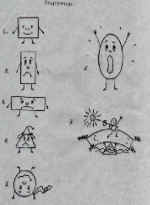                                               ПРИКЛЮЧЕНИЯ РОМБИКА          В одной стране геометрических фигур, в славном городе Математика жил-был                                                                                           добрый Ромбик, которого все очень любили. Ромбик всегда приходил на помощь и                                                                                                             много улыбался. Поэтому все-все-все хотели с ним дружить.В это утро Ромбик встал рано. Поздоровался с ярким солнышком, сияющим на небе.                                                                                                Полил любимые цветы на клумбе под окошком и отправился путешествовать.Шел Ромбик по лесу, слушал пение птиц, радовался хорошей погоде, красивым                                                                                                                  цветам. И... Вдруг... Ромбик услышал, что кто-то плачет. Тихо, но так жалобно. На                                                                                                                       полянке под кустиком сидел круглый малыш и горько-горько плакал.- Что случилось? Почему ты плачешь? Кто ты?
 - Я...я... Кругляш ...- всхлипнул малыш и заплакал еще сильнее.Ромбик удивленно посмотрел на Кругляша и строго сказал:           -Прекрати плакать, как маленький. И расскажи, что случилось.Кругляш всхлипнул последний раз и начал рассказывать:- У меня был мой любимый домик. Такой же кругленький, как я. Я так его любил. В                                                                                                   моем домике были круглые окошечки, и на них стояли мои любимые круглые                                                                                                          цветочки. Даже дым из трубы шел такими замечательными круглыми колечками. Я                                                                                             сегодня рано утром ушел собирать грибы и ягоды. Я всегда, когда ухожу, свой домик                                                                                           привязываю вот к этому колышку, чтобы домик не укатился... А тут... Пока я был в                                                                                              лесу, поднялся такой сильный ветер, что веревочка порвалась и домик укатился. Я                                                                                                                 искал его искал, но домика нигде нет. Где я теперь буду жить? Как я буду без моего                                                                                 любимого домика?Кругляш тяжело вздохнул и снова начал плакать.- Стой, стой. Хватит плавать. А то от твоих слез скоро все лягушки из всей страны                                                                                        геометрических фигур сюда сбегутся.- Это еще почему? - удивился КругляшРомбик весело рассмеялся:- Да потому что нельзя столько плакать, Ведь от слез болото появится, а наши                                                                                                           лягушки знаешь, как сырость любят. Мы не будем вешать нос! Мы будем строить                                                                                                    новый дом!Целый день Ромбик и Кругляш cтроили новый дом. И дом получился просто                                                                                             замечательный. Красная крыша, крылечко и на окошечке любимые цветы Кругляша.- Спасибо тебе, Ромбик - сказал Кругляш. - Приходи почаще в гости. а плакать я                                                                                          больше не буду. Ведь, если есть друзья, все можно решить и даже дом построить.                                         Геометрические фигурыМожно измерять шагами.
Можно измерять локтями.
И линейкою, и веткой,
Сантиметром и рулеткой.
Папа говорил мне так :
- Пусть нашей мерой будет шаг.
Шаг муравьишки - миллиметр.
Шаг у людей - примерно метр...
-А километр? - воскликнул я.
Отец сказал: - Ну, что ж,
Стань великаном и, шутя,
На километр шагнёшь.ТОЧКА
Пуст сегодня дворик наш,
За окошком хмуро.
Я взял фломастер, карандаш,
Решил чертить фигуры.
Передо мной бумаги лист,
До чего ж он бел и чист.
Фломастером ткнёшь посредине листочка
И на листе получается ТОЧКА.
ЛИНИЯ
Пусть точек будет очень много,
Я через них веду дорогу.
Соединяя точку с точкой,
Я начертил дорожку-строчку.
Дорожка, изгибаясь, вьётся,
Дорожка ЛИНИЕЙ зовётся.

ПРЯМАЯ ЛИНИЯ
Мне посоветовала мама,
Вести свою дорогу прямо.
Как сделать линию прямой -
Никак не получается.
Фломастер у меня хромой,
Или рука сбивается?
А вот с линейкой по листу
Так просто провести черту.
Смотрите, ровная какая,
Это линия -ПРЯМАЯ.

УГОЛ (ПРЯМОЙ, ОСТРЫЙ, ТУПОЙ)
Мама мой взяла листок,
И загнула уголок,
Угол вот такой у взрослых
Называется ПРЯМЫМ.
Если угол уже -ОСТРЫМ,
Если шире, то -ТУПЫМ.

Я ОСТРЫЙ - начертить хочу,
Сейчас возьму и начерчу.
Веду из точки две прямых,
Как будто два луча,
И видим ОСТРЫЙ УГОЛ мы,
как остриё меча.
А для УГЛА ТУПОГО
Всё повторяем снова:
Из точки две прямых ведём,
Но их пошире разведём.
На чертёж мой посмотри,
Он, как ножницы внутри,
Если их за два кольца
Мы раздвинем до конца.

ТРЕУГОЛЬНИК
Самолёт летит по небу,
Треугольное крыло,
На моём велосипеде,
Треугольное седло,
Есть такой предмет - угольник,
И всё это - ТРЕУГОЛЬНИК.
Тут мама три спички 
На стол положила
И мне треугольник
Из спичек сложила.
А в это время я чертил
И наблюдал за мамою,
Я три прямых соединил
И сделал то же самое.

КВАДРАТ
Пришёл из школы старший брат,
Из спичек выложил квадрат.
Дала мне мама шоколад,
Я дольку отломил - квадрат.
И стол -квадрат, и стул - квадрат,
И на стене плакат - квадрат,
Доска, где шахматы стоят,
И клетка каждая - квадрат,
Стоят там кони и слоны,
Фигуры боевые.
КВАДРАТ - четыре стороны,
Все стороны его равны,
И все углы прямые.

ОКРУЖНОСТЬ и КРУГ
Мы живём с братишкой дружно,
Нам так весело вдвоём,
Мы на лист поставим кружку,
Обведём карандашом.
Получилось то, что нужно -
Называется ОКРУЖНОСТЬ.
Мой брат по рисованию
Себя считает мастером,
Всё, что внутри окружности,
Закрасил он фломастером.
Вот вам красный круг, кружок,
По краю синий ободок.
КРУГ - тарелка, колесо,
ОКРУЖНОСТЬ - обруч, поясок.
ОКРУЖНОСТЬ - очертанье КРУГА.
Я смотрю на наш листок,
Стал искать у круга угол,
Но найти его не смог.
Брат смеётся - вот дела!
Да у круга нет угла,
У тарелки и монеты
Не найдёшь углов, их нету.

ТРАПЕЦИЯ
Трапеция, трапеция,Фигура есть такая,
А я её не знаю.
Ты где живёшь, трапеция,
В Америке, в Китае?
Может, за трапецией
Поехать надо в Грецию?
Мама говорит: - Не надо,
Трапеция с тобою рядом.
Развею я твою тоску,
Ты подожди минутку.
И на гладильную доску
Укладывает юбку,
По ней проводит утюжком,
Чтоб не топорщилась мешком:
- Вот тебе ТРАПЕЦИЯ,
Не стоит ехать в Грецию.

ОВАЛ
А как нарисовать овал?
На помощь брата я позвал.
Брат взял фломастер и искусно
Мне овал нарисовал:
Ты слегка окружность сплюсни,
Получается ОВАЛ.
Сколько раз его видал,
В ванной зеркало -овал!
Овал и блюдо, и яйцо.
Мама говорит :-Лицо
У тебя овальное.
Пусть будет овальное,
Лишь бы не печальное.
Мы рассмеялись и в овале
Рожицу нарисовали.
Овал - окружность удлинённая
И рожица в ней удивлённая.

ОБЪЁМНЫЕ ТЕЛА
КУБ
Принёс нам ящик почтальон -
Посылка мне и брату.
Ящик - КУБ, в нём шесть сторон,
Все стороны - квадраты.
А что лежит в посылке?
Там стружки и опилки,
Конфеты и баранки,
Ещё с вареньем банки.

ЦИЛИНДР
-Цилиндр, что такое? - спросил я у папы.
Отец рассмеялся : - Цилиндр, это шляпа.
Чтобы иметь представление верное,
Цилиндр, скажем так, это банка консервная.
Труба парохода- цилиндр,
Труба на нашей крыше - тоже,
Все трубы на цилиндр похожи.
А я привёл пример такой -
Калейдоскоп любимый мой,
Глаз от него не оторвёшь,
И тоже на цилиндр похож.

КОНУС
Сказала мама: - А сейчас
Про конус будет мой рассказ.
В высокой шапке звездочёт
Считает звёзды круглый год.
КОНУС- шляпа звездочёта.
Вот какой он. Понял? То-то.
Мама у стола стояла
В бутылки масло разливала.
- Где воронка? Нет воронки.
Поищи. Не стой в сторонке.
-Мама, с места я не тронусь ,
Расскажи ещё про конус.
-Воронка и есть в виде конуса лейка.
Ну-ка, найди мне её поскорей-ка.
Воронку я найти не смог,
Но мама сделала кулёк,
Картон вкруг пальца обкрутила
И ловко скрепкой закрепила.
Масло льётся, мама рада,
Конус вышел то, что надо.

ПИРАМИДА
Я видел картину. На этой картине
Стоит ПИРАМИДА в песчаной пустыне.
Всё в пирамиде необычайно,
Какая-то есть в ней загадка и тайна.
А Спасская башня на площади Красной
И детям, и взрослым знакома прекрасно.
Посмотришь на башню, обычная с виду,
А что на вершине у ней? Пирамида!

ШАР
Удар! Удар! Ещё удар!
Летит в ворота мячик - ШАР!
А это- шар арбузный
Зелёный, круглый, вкусный.
Вглядитесь лучше - шар каков!
Он сделан из одних кругов.
Разрежьте на круги арбуз
И их попробуйте на вкус.                          «Плоский и объемный»Две сестрички Люсенька и Нюсенька отдыхали летом в деревне у бабушки. Они ходили купаться на речку, в лес за ягодами, играли с соседскими ребятами.На выходные дни в гости к бабушке должны были приехать мама с папой Люсеньки и Нюсеньки. В пятницу бабушка говорит: «А ну-ка, девочки-красавицы, помогите мне испечь пирожки и плюшки, я уже и тесто замесила». Бабушка подняла полотенце, которым была накрыта большая кастрюля, и девочки увидели огромный ком теста. -Ох, и хорошие же пироги у нас получатся, ишь какое тесто объемное получилось, его даже и руками обнять можно с трудом. Люсенька очень удивилась: «Какое тесто получилось?» - Объемное. Все что можно обнять, называется объемное. Тут же задала вопрос Нюсенька: «А если нельзя обнять?» - Тогда называется плоское. Я вот сейчас  раскатаю тесто скалкой и оно станет похоже на блин. Вот этот блинок – плоский. Ну-ка, посмотрите вокруг, что видите  плоское, а что объемное. Девочки стали рассматривать окружающие их предметы. Нашли много плоских вещей: листок бумаги, зеркало, ковер. Объемное: мяч, орехи, яблоки. Девочки так увлеклись этой игрой, что не заметили, как приехали их родители. - А вы можете найти вокруг себя объемные и плоские предметы?Математическая сказка для старших дошкольников «Теремок для цифр»                                                     Ход сказки:
Воспитатель: Ребята, вы хотите отправиться в сказочное путешествие? Мы с вами                                                                                                             попадём в сказку «Теремок», но жить в нём будут цифры. Давайте выберем, кто будет                                                                                                                     жить в «Теремке»? (Распределение ролей между детей) .
Воспитатель: Отправляемся в путешествие.
Дорога нас выводит к сказочному домику.
Воспитатель:
Стоит в поле теремок, теремок, он не низок не высок, не высок.
Вот по полю, полю, цифра один бежит, у дверей остановилась и кричит:
Цифра 1:
Кто, кто в теремочке живёт? Кто, кто в не высоком живёт?
Я единица похожа на крючок, а может на обломанный сучок.
Дверь закрыта, цифры,
выложу их в ряд. (Выкладывает ряд от 1 до 10)
Дверь открылась, стану там жить.
Воспитатель:
Стоит в поле теремок, теремок, он не низок, не высок, не высок.
Вот по полю, двойка бежит, остановилась и кричит:
Цифра 2:
Кто, кто в теремочке живёт, кто, кто в не высоком живёт?
Цифра 1: Я единица! А ты кто?
Цифра 2: Два похожа на гусёнка, с длинной шеей, шеей тонкой.
Пусти меня к себе жить?
Цифра 1: Отгадай загадку, тогда впущу.
На крыльце сидит щенок, греет свой пушистый бок. Прибежал ещё один и уселся                                                                                                                   рядом с ним. Сколько стало щенят?
Цифра 2: Два щенка!
Цифра 1: Заходи!
(Вместе) : и стали мы жить вдвоём.
Воспитатель:
Стоит в поле теремок, теремок, он не низок, не высок, не высок.
Как по полю, тройка бежит, остановилась и кричит:
Цифра 3: Кто, кто в теремочке живёт, кто, кто в не высоком живёт?
Цифры: Я единица, а я двойка, а ты кто?
Цифра 3: Погляди на цифру три, точно ласточка, смотри, пустите меня к себе жить.
Цифра 2: Сколько месяцев в году?
Цифра 3: 12 месяцев.
Цифра 2: Заходи.
(Вместе) : и стали мы жить втроём.
Воспитатель:
Стоит в поле теремок, теремок, он не низок, не высок, не высок.
Как по полю, цифра четыре бежит, остановилась и стучит:
Цифра 4: Кто, кто в теремочке живёт, кто, кто в не высоком живёт?
Цифры: Я единица, я двойка, я тройка, а ты кто?
Цифра 4: Вот четвёрки – силачи, кирпичи, выжимают гири, пуда на четыре. Пустите                                                                                                меня к себе жить.
Цифра 3: Скажи, сколько времён года? Назови их
Цифра 4: четыре: осень, зима, весна, лето.
Цифры: заходи (вместе) и стали мы жить вчетвером.
Воспитатель: Стоит в поле теремок, теремок, он не низок, не высок, не высок
Как по полю, цифра 5 бежит, остановилась и стучит:
Цифра 5: Кто, кто в теремочке живёт, кто, кто в не высоком живёт?
Цифры: Я единица, я двойка, я тройка, я четвёрка, а ты кто?
Цифра 5: Я пятёрка налитая, симпатичная, цифра самая отличная. Пустите меня                                                                                                  к себе жить.
Цифра 4: Назови месяцы года.
Цифра 5 (называет месяцы по порядку с января по декабрь) .
Цифры: Заходи (вместе) и стали мы жить впятером.
Воспитатель: Стоит в поле теремок, теремок, он не низок, не высок, не высок.
Как по полю, цифра 6 бежит, остановилась и стучит.
Цифра 6: Кто, кто в теремочке живёт, кто, кто в не высоком живёт?
Цифры: Я единица, я двойка, я тройка, я четвёрка, я пятёрка, а ты кто?
Цифра 6: Я цифра – акробатка, то шестёрка, то девятка. Пустите меня к себе жить.
Цифра 5: Назови части суток.
Цифра 6: Ночь, утро, день, вечер.
Цифры: Заходи (говорят все вместе) и стали мы жить вшестером.
Воспитатель: Стоит в поле теремок, теремок, он не низок, не высок, не высок. Как                                                                                                           по полю, цифра 7 бежит, остановилась и стучит:
Цифра 7: Кто, кто в теремочке живёт, кто, кто в не высоком живёт?
ЦИФРЫ: Я единица, я двойка, я тройка, я четвёрка, я пятёрка, я шестёрка, а ты кто?
Цифра 7: Семь точно острая коса, коси коса пока остра. Пустите меня к себе жить.
Цифра 6: Сколько дней в неделе, назови их?
Цифра 7: В неделе 7 дней: понедельник, вторник, среда, четверг, пятница, суббота,                                                                                                             воскресенье.
Цифры: Заходи (вместе). И стали мы жить всемером.
Воспитатель: Стоит в поле теремок, теремок, он не низок, не высок, не высок
Как по полю, цифра 8 бежит, остановилась и стучит:
Цифра 8: Кто, кто в теремочке живёт, кто, кто в не высоком живёт?
Цифры: Я единица, я двойка, я тройка, я четвёрка, я пятёрка, я шестёрка, я семёрка,                                                                                                   а ты кто?
Цифра 8: Цифра восемь так вкусна, из двух бубликов она. Пустите меня к себе жить.
Цифра 7: Назови геометрические фигуры.
Цифра 8 (называет геометрические фигуры) .
Цифры: Заходи (вместе). И стали мы жить ввосьмером.
Воспитатель: Стоит в поле теремок, теремок, он не низок, не высок, не высок
Как по полю, цифра 9 бежит, остановилась и стучит:
Цифра 9: Кто, кто в теремочке живёт, кто, кто в не высоком живёт?
Цифры: Я единица, я двойка, я тройка, я четвёрка, я пятёрка, я шестёрка, я семёрка,                                                                                                                я восьмёрка. А ты кто?
Цифра 9: Цифра шесть вниз головой стала цифрою другой, можете поверить -                                                                                                                                   уже не шесть, а девять. Пустите меня к себе жить.
Цифра 8: Плыл у берега пискарик, потерял воздушный шарик. Сосчитай до десяти.
Цифра 9 (считает до десяти).
Цифры: Заходи (вместе). И стали мы жить вдевятером.
Воспитатель: Стоит в поле теремок, теремок, он не низок, не высок, не высок
Вот по полю, число10 бежит, остановилась и стучит:
Цифра 10: Кто, кто в теремочке живёт, кто, кто в не высоком живёт?
Цифры: Я единица, я двойка, я тройка, я четвёрка, я пятёрка, я шестёрка, я семёрка,                                                                                                                   я восьмёрка, я девятка. А ты кто?
Цифра 10: За девятью идёт десятка, ты это знаешь? Молодец! Согни все пальцы                                                                                                               по порядку, и счёту нашему конец. Пустите меня к себе жить.
Цифра 9: Расскажи считалку.
Цифра 10: Видишь, бабочка летит, на лугу цветы считает, раз, два, три, четыре, пять,                                                                                                                ой, считать не сосчитать, за день, за два и за месяц, шесть, семь, восемь, девять, десять.                                                                                                        Даже мудрая пчела сосчитать бы не смогла.
Цифры: Заходи (вместе). И стали мы жить вдесятером.
Подвижная пауза
Раз, два, три, четыре, пять,
Начал заинька скакать.
Прыгать заинька горазд,
Он подпрыгнул десять раз.
Стали цифры подпевать и соседей называть.
Каждая цифра называет своих соседей.
Воспитатель: Ребята, понравилось вам путешествие? Вы узнали сегодня много                                                                                                                полезного и нужного для себя, а главное поняли, что математика – действительно                                                                                                            королева для всех наук и что с ней надо дружить!                        Математические сказкиМного математических сказок на разные темы можно прочитать тут:
http://malenkajastrana.my1.ru/publ/matematika/92
по ссылке Вы найдете:
- Приключения Маши и Циркуля в стране Геометрии.
- Премудрости царицы Математики
- Сказка про круг, квадрат и треугольникНа этом-же ресурсе куча сказок на разные практические темы: про различного рода                                                                                                                                          технику, про правила поведения   и гигиены и т.п.:
http://malenkajastrana.my1.ru/publ/razvivajushhie_skazki/5Большой онлайн-ресурс сказок, в том числе математических:
http://oskazkax.ru/read/matematicheskie/Сказка в стихах про геометрические фигуры: http://www.ds210msk.ru/156Сказка про цифры: http://ds28.yufo.in/method/103-2013-03-03-18-56-33.htmlМатематические сказки на ресурсах для воспитателей детских садов: http://www.maam.ru/ (справа поисковик, в поисковике набираете "математические    сказки").Математические сказки и стихи: http://skazka90.org/?page_id=3794Таблица умножения в стихах и математические шарады:   http://www.ostrovskazok.ru/matematika/Занимательная математика в сказках для школьников:  http://novijmir.blogspot.ru/p/blog-page_4270.htmlИ тут тоже скорее для школьников, но все равно сказки:  http://bekbaulova.umi.ru/matematicheskie_skazki/На просторах интернета можно также найти Томатика и Кубарика 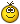 А теперь печатная продукция, которую можно приобрести в книжных магазинах:

А.Усачев "Веселый Считарь"Сказки страны Математики: Приключения Великого Нуля: http://www.labirint.ru/books/262392/Решай в рифму: математические фантазии: http://www.labirint.ru/books/353292/Т.И. Ерофеева "математические сказки", в серии несколько книг для дошкольников                                                                                                       (по возрастам).Математические сказки и рассказы для детей 6-9 лет:    http://www.s-genius.ru/pedagogica/matemat_skaski.htmПлатные и бесплатные сказки по Математике на разный возраст (можно книжку купить,                                                                                                          но некоторые сказки приведены в качестве примера) можно посмотреть тут: http://www.dobrieskazki.ru/matematika.htm